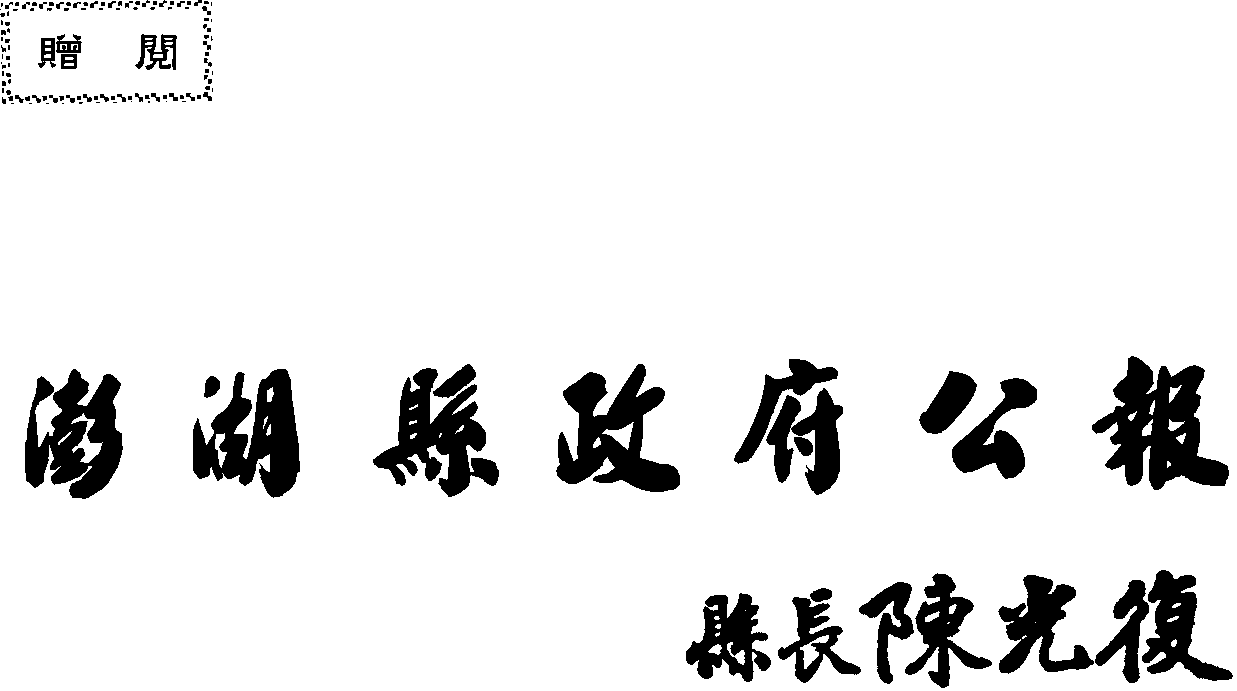 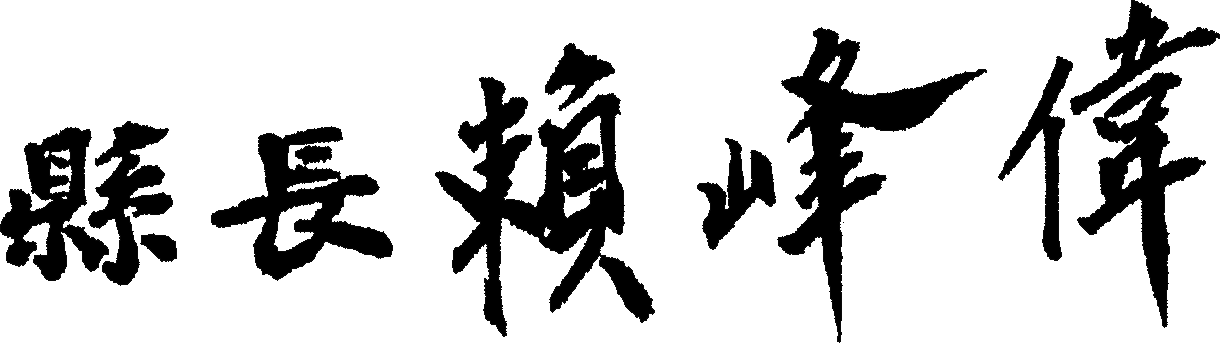 110年 第7期本　　期　　目　　錄法　規縣 法 規：一、修正「澎湖縣政府文化局場地使用管理規則」第二條、第四條附表	1二、制定「澎湖縣下水道管理自治條例」	11三、修正「澎湖縣政府編制表」，並自中華民國一百十年四月一日生效	19政　令工　　務：訂定「澎湖縣政府工程履約爭議處理原則」乙份，並自110年5月1日生效	23社　　會：修正「澎湖縣政府先行支付老人保護安置費用案件追償作業原則」	30行　　政：一、修正「澎湖縣政府文化局場地使用管理規則」第二條、第四條附表發布令乙份	40二、制定「澎湖縣下水道管理自治條例」發布令乙份	41三、修正「澎湖縣政府編制表」發布令乙份	42人　　事：修正「澎湖縣政府表揚模範公務人員要點」第3點、第8點，並自中華民國110年3月19日生效	43農　　漁：一、函轉行政院農業委員會水土保持局修正「行政院農業委員會水土保持局水土保持工程品質抽驗補充規定」第四條及附件一，並自即日起生效	49二、函轉行政院農業委員會修正森林法第50、52條，並自110年5月7日生效	62公　告建　　設：公告核定實施澎湖縣馬公市馬公段1621-80地號等13筆土地更新單元都市更新會擔任實施者擬具之「變更澎湖縣馬公市馬公段1620-80地號等13筆土地都市更新權利變換計畫案（第二次）」計畫書、圖，並自民國110年6月2日零時起生效	65教　　育：一、預告訂定「澎湖縣高級中等以下學校提供家庭教育諮商或輔導辦法」草案	68二、預告訂定「澎湖縣獎助機關機構學校法人及團體推展家庭教育辦法」草案	74工　　務：一、預告修正「澎湖縣市區道路管理自治條例」	79二、預告訂定「澎湖縣污水下水道可容納之下水水質標準」	91衛　　生：公告轄內17處場域為禁菸場所，自110年6月1日起禁止吸菸	94農　　漁：一、公告廢止「澎湖縣所轄海域刺網漁業漁船（筏）作業使用刺網漁具限制事項」，並自公告日起生效	95二、公告辦理本縣牛結節疹緊急疫苗注射工作	97三、函轉行政院農業委員會林務局公告訂定「農產品生產及驗證管理法第三條第一款非供食用之農產品」，並自中華民國一百零九年十二月二十五日生效	99四、公告本縣嚴重特殊傳染性肺炎之漁船返澎防疫措施	103附　錄縣政重要紀事（中華民國110年6月份）	106縣　法　規澎湖縣政府　令發文日期：中華民國110年4月16日發文字號：府行法字第11013013821號附　　件：修正「澎湖縣政府文化局場地使用管理規則」第二條、第四條附表。附修正「澎湖縣政府文化局場地使用管理規則」第二條、第四條附表縣　長　賴　峰　偉澎湖縣政府文化局場地使用管理規則
第二條、第四條附表修正總說明澎湖縣政府文化局（下稱本局）為加強推展文化建設、倡導正當藝文活動，並使本局各場所充分發揮功能，於七十五年二月七日澎湖縣政府府秘法字第零五二四一號令發布訂定「澎湖縣政府文化局場地使用管理規則」（下稱本規則），本規則歷經八次修正，最近一次於一百零六年十月十九日澎湖縣政府府行法字第一零六一三零四四九二二號令修正發布。澎湖縣縣定古蹟西嶼彈藥本庫（下稱本庫），為澎湖重要軍事文化設施、富建築歷史意義，見證日治時期營造技術特色，與周邊知名景點相互串聯，建構一處完整軍事文化體驗休憩園區，係本縣另類文化旅遊觀光熱點。另洪根深美術館，為本縣歷史建築澎湖廳憲兵隊，為提升各機關與縣民充分運用本歷史建築，與周邊一級古蹟天后宮、順承門等相輔相成，建構媽宮古城文化園區，以豐富本縣藝文活動空間。上兩處修復完成後，擬採入場收費機制對外開放參觀，爰本規則適用場所及收費場地別增加，牽動本規則第二條、第四條附表規定，擬具本規則修正案。澎湖縣政府文化局場地使用管理規則
第二條、第四條附表修正條文對照表澎湖縣政府文化局場地使用管理規則75年2月7日府秘法字第052411號令發布99年4月6日府行法字第09913000711號令修正發布101年8月16日府行法字第10113049792號令修正發布102年7月29日府行法字第10213023252號令修正發布103年4月29日府行法字第10313013652號令修正發布105年9月5日府行法字第10513035802號令修正發布106年10月19日府行法字第10613044922號令修正發布110年4月16日府行法字第11013013821號令修正發布第 一 條	澎湖縣政府（以下簡稱本府）為加強推行文化建設，倡導正當藝文活動，並使澎湖縣政府文化局（以下簡稱本局）各場所發揮使用功能，特訂定本規則。第 二 條	本規則適用場所包括本局演藝廳、演講室、海洋資源館、澎南圖書分館展演會議廳、澎湖開拓館、第一賓館、金龜頭礮臺－澎湖戰役秘徑（地下坑道）、澎湖廳憲兵隊、篤行十村眷村文化保存園區資訊服務站、西嶼彈藥本庫軍事文化園區、洪根深美術館及本局指定之場所。第 三 條	前條所列各場地除本局自行使用外，凡機關、學校、社團或個人所籌辦之活動，合於左列各款之一者，得向本局申請使用之：一、具學術、教育性之戲劇、音樂、舞蹈、電影及演講等活動。二、宏揚文化及有關之社教活動。三、國際文化活動交流。四、經各主管相關機關核准之各項集會活動。第 四 條	申請使用本局各場地應於使用二週前填具申請書並檢附各有關文件，經核准使用者須於使用前一週繳納場地使用費及保證金，否則得撤銷核准。前項申請書格式由本府另訂之，場地使用收費標準如附表。第 五 條	凡申請使用本局各場所者，在使用期間均應與本局服務人員切實協調配合，不得擅自移動場所設施及毀損其建築，如有毀損申請使用者應按時價賠償或照原狀恢復。第 六 條	申請使用者如有下列情事之一者，本局應不予核准使用，已核准者應即停止其使用，所繳費用不予退還：一、違反國策、違背法令者。二、有悖於善良風俗、道德倫理及有害社會公益者。三、使用與登記內容不符者。四、宗教佈道或法會儀式。五、商品促（直）銷及其他商業行為。六、經本局認其活動可能損及館舍建築與設備或容易造成場地秩序紊亂者。七、馬戲動物表演或其他經本局認定不宜使用者。第 七 條	申請獲准後如中途放棄或無法如期使用，其已繳費用除保證金外概不退還，但有左列情形，得退還所繳費用：一、因不可抗力之事由（如風災、水災、地震等）致使無法如期使用者。二、因本局特殊需要須收回使用者，經本局通知申請者改期而無法改期者。第 八 條	申請使用者如需設置售票處及張貼海報宣導標語等，應在本局指定之場所設置，不得在本局場地及館舍四周擅設牌樓，及任意張貼海報宣傳標語。第 九 條	申請使用者製發各種識別證前，須將樣本送本局同意後，方可製發使用。第 十 條	使用本局各場所應遵守下列事項：一、禁止在場內吸煙、飲用食物。二、服裝整潔禁止穿著背心、拖鞋入場。三、嚴禁使用易爆物品。四、場內禁止擺放花圈、花籃。五、場內各項設置，非經許可不得擅自使用移動，各種機械、電器設備須會同本局管理人員開啟使用，不得私自添裝架設以維安全。六、應自行派員維持場地內外秩序，並應於活動結束後即刻清理場地，予以回復原狀。第十一條	申請人所繳費用除保證金外，全部解繳縣庫，納入縣總預算。保證金於活動完畢後，如場地、設備無毀損或短少情事即悉數退還，否則本局得動用保證金修復，如不敷支付時，應由申請人補足。第十二條	本規則自發布日施行。澎湖縣政府　令發文日期：中華民國110年4月28日發文字號：府行法字第11013015241號附　　件：制定「澎湖縣下水道管理自治條例」。附「澎湖縣下水道管理自治條例」縣　長　賴　峰　偉澎湖縣下水道管理自治條例總說明污水下水道普及率為國家競爭力之重要指標。為改善本縣居住環境衛生，提升生活品質，防止水域污染及有效管理污水下水道系統，爰擬具「澎湖縣下水道管理自治條例」（以下簡稱本自治條例），計十五條，其要點如次：一、本自治條例制定之目的及依據。（第一條）二、本自治條例之主管機關及管理單位。（第二條）三、本自治條例用詞定義。（第三條）四、污水下水道公私分界點劃分。（第四條）五、用戶排水設備申請規定。（第五條）六、專用污水下道之申請規定。（第六條）七、公共下水道禁止事項。（第七條）八、禁止管線穿越或附掛下水道。（第八條）九、可容納排入之下水道水質標準。（第九條）十、向污水用戶求償事項。（第十條）十一、未經申請或經停止使用而擅自聯接使用公共污水下水道者罰則。（第十一條）十二、雨水下水道得兼污水下水道規定。（第十二條）十三、雨水下水道暫掛纜線檢查及維護規定。（第十三條）十四、違反規定之罰則。（第十四條）十五、本自治條例公布施行日（第十五條）澎湖縣下水道管理自治條例澎湖縣下水道管理自治條例第 一 條	澎湖縣政府（以下簡稱本府）為建設、改善維護及管理本縣下水道，依下水道法第六條第一項第二款，制定本自治條例。第 二 條	本自治條例所稱主管機關為本府，管理單位為本府工務處。前項管理單位，必要時得委辦鄉市公所管理。第 三 條	本自治條例用詞定義如下：一、污水下水道：專供處理家庭污水及事業廢水之下水道。二、公共污水下水道：指供公共使用之污水下水道。三、專用污水下水道：指供特定地區或場所使用而設置尚未納入公共污水下水道之污水下水道。四、公私分界點：用戶排水設備與公有下水道系統之分界點。五、污水下水道公告可使用地區：指依行政區域、道路或地理環境為界之特定範圍內，已完成公共污水下水道，經本府公告可供污水用戶排水設備聯接使用之地區。六、污水下水道公告特定地區：指依行政區域、道路或地理環境為界之特定範圍內，建設中之污水下水道，經本府公告可供污水用戶排水設備聯接或預留使用之地區。七、可容納排入之下水道水質標準：指本府對排入污水下水道之水中各種成分或特性所訂容許存在之最大數值或濃度。八、雨水下水道：雨水下水道專供市區地面及屋頂所有雨水之排除使用。第 四 條	污水下水道用戶排水設備之管渠，除管理單位另有規定者外，應於用戶建築基地內，擇其銜接公共下水道系統分支管網最近距離處，設置人孔或陰井，作為公私分界點。第 五 條	污水下水道公告可使用地區新建、增建、改建建築物及污水下水道公告特定地區新建、增建、改建建築物時，其用戶排水設備接用公共污水下水道者，應依本縣污水下水道用戶排水設備審查要點規定辦理，並於開工前向管理單位申請核准。前項審查要點，由本府另定之。第 六 條	私人或公民營機關（構）設置專用污水下水道，應檢附專用污水下水道書件及圖說審查表向管理單位申請核准，並依下水道法及下水道工程設施標準等有關法令規定辦理。前項專用污水下水道書件及圖說審查表由本府另定之。第 七 條	為維護公共污水下水道，禁止下列事項：一、擅自啟、閉下水道管渠、廠（站）等相關設施。二、擅自開啟人孔、陰井排放或傾倒污水、廢油、水肥或其他溶液、丟棄動物屍體、垃圾或其他物品。三、擅自堆置物品或加設其他構造物。四、其他足以損害下水道功能之行為。第 八 條	任何設施管線設置，不得從中穿過或附掛下水道及其附屬設施違者。但經管理單位核准者不在此限。第 九 條	用戶排入公共污水下水道之下水應符合本縣可容納排入之下水道水質標準，其標準由本府另定之。下水排入污水下水道超過前項標準者，應於管理單位規定期限內改善完成。情節重大者，得通知停止使用。第 十 條	用戶有下列事項之一者，管理單位得向該用戶求償：一、用戶違反本自治條例規定排放之污（廢）水，致管理單位需增加之污水處理費用。二、因可歸責於用戶致公共下水道系統受損，所需清理、檢視及維護之經費。三、因用戶異常排放污（廢）水，致管理單位遭環境保護機關罰鍰。第十一條	未向管理單位申請或經停止使用而擅自聯接使用公共污水下水者，得限期令用戶或行為人回復原狀、拆除、清除。第十二條	雨水下水道於污水下水道尚未完成地區，得兼供污水之排洩，至污水下水道竣工公告使用為止。第十三條	經第八條管理單位核准之申請人設置於雨水下水道內暫掛纜線等相關設施，應於每年三月、六月、九月及十二月定期派員檢查及維護，並於月底前將檢查成果、改善項目及改善時程報管理單位備查。第十四條	有下列情形之一者處新臺幣一萬元以上十萬元以下罰鍰，並通知限期改善；屆期未改善者，得按次處罰至其改善為止：一、違反第七條規定所禁止之事項及足以損害下水道功能之行為。二、違反第十一條規定未經申請或經停止使用而擅自聯接公共污水下水道。有下列情形之一者處新臺幣五千元以上三萬元以下罰鍰，並通知限期改善；屆期未改善者，得按次處罰至其改善為止：一、違反第八條規定未經管理單位核准，管線及其附屬設施穿越或附掛下水道。二、違反第九條第二項規定用戶下水排入污水下水道超過本縣可容納排入之下水道水質標準。三、違反前條規定未按時程報管理單位備查。第十五條	本自治條例自公布日施行。澎湖縣政府　令發文日期：中華民國110年5月27日發文字號：府行法字第11013018841號附　　件：修正「澎湖縣政府編制表」，並自中華民國一百十年四月一日生效。附修正「澎湖縣政府編制表」縣　長　賴　峰　偉澎湖縣政府編制表修正總說明配合「地方制度法」及「地方行政機關組織準則」之修正發布，本府於一百年完成組織自治條例暨編制表之修正，其中編制表之修正為配合各單位業務之需，自一百年四月二十七日起，迄一百十年一月一日，共十三次修正發布在案。茲為應業務需要，逐年增置社會工作師人力，以落實本府「充實社工人力配置及進用計畫」，爰依各機關職稱及官等職等員額配置準則及地方行政機關組織準則總量規範員額數規定，於本府總員額不變之情形下，修正本府編制表，本次修正重點如下：一、員額數部分：「社會工作師」員額原列六人，修正為七人，「科員」員額原列六十四人，修正為六十三人。二、附註欄部分：增加本編制表修正生效日期，為「二、本編制表自一百十年四月一日生效。」。澎湖縣政府編制表修正對照表附　註：一、本編制表所列職稱（列師級者除外）、官等職等，應適用「丁、地方機關職務列等表之四」之規定；該職務列等表修正時亦同。二、本編制表自一百十年四月一日生效。澎湖縣政府編制表附　註：一、本編制表所列職稱（列師級者除外）、官等職等，應適用「丁、地方機關職務列等表之四」之規定；該職務列等表修正時亦同。二、本編制表自一百十年四月一日生效。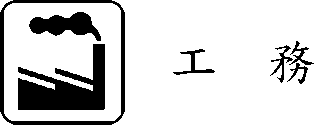 澎湖縣政府　函受 文 者：如正、副本行文單位發文日期：中華民國110年4月14日發文字號：府工購字第1101002702號附　　件：如主旨主　　旨：檢送「澎湖縣政府工程履約爭議處理原則」乙份，並自110年5月1日生效，請查照。正　　本：澎湖縣政府民政處、澎湖縣政府財政處、澎湖縣政府建設處、澎湖縣政府教育處、澎湖縣政府旅遊處、澎湖縣政府工務處、澎湖縣政府社會處、澎湖縣政府行政處、澎湖縣政府人事處、澎湖縣政府政風處、澎湖縣政府主計處、澎湖縣政府警察局、澎湖縣政府消防局、澎湖縣政府衛生局、澎湖縣政府環境保護局、澎湖縣政府農漁局、澎湖縣政府文化局、澎湖縣政府稅務局、澎湖縣政府公共車船管理處、澎湖縣澎湖地政事務所、澎湖縣家畜疾病防治所、澎湖縣立體育場、澎湖縣水產種苗繁殖場、澎湖縣家庭教育中心、澎湖縣林務公園管理所、澎湖縣各鄉市公所、澎湖縣各國民中小學副　　本：澎湖縣政府行政處（法制）、澎湖縣政府工務處（採購執行科）（均含附件）縣　長　賴　峰　偉澎湖縣政府工程履約爭議處理原則
總說明澎湖縣政府（以下簡稱本府）為助公共建設之推動，快速有效處理履約爭議，避免工程延宕影響公共利益，爰擬具「澎湖縣政府工程履約爭議處理原則」（以下簡稱本處理原則），全文十二點。其重點如下：一、訂定目的。（第一點）二、契約採用範本。（第二點）三、機關處理履約爭議之原則。（第三點）四、建議機關履約爭議處理之優先採用機制以減少訟累。（第四點）五、契約未規定者，適用其他之規定。（第五點）六、本府成立工程履約諮詢小組時機。（第六點）七、諮詢小組之任務。（第七點）八、諮詢小組之組成方式。（第八點）九、訂定申請諮詢應具申請書。（第九點）十、訂定必要時得通知當事人提出相關文件，以利進行諮詢。（第十點）十一、接受諮詢之處理方式。（第十一點）十二、召開諮詢小組所需行政費用之負擔。（第十二點）澎湖縣政府工程履約爭議處理原則澎湖縣政府工程履約爭議處理原則110年4月14日府工購字第1101002702號函訂定發布一、澎湖縣政府（以下簡稱本府）為助公共建設之推動，快速有效處理履約爭議，避免工程延宕影響公共利益，訂定本處理原則。二、本府辦理採購作業，應依政府採購法第六十三條規定，採用行政院公共工程委員會（以下簡稱工程會）所訂之契約範本為原則。三、機關與廠商因履約而生爭議者，應依法令及契約約定，考量公共利益及公平合理，本誠信和諧，盡力協調解決之。四、工程會各類採購契約範本，於「爭議處理」條款增列契約雙方成立「爭議處理小組」處理履約爭議之機制，載明爭議處理小組之成立、委員之選定方式、運作機制、小組協調成立具契約之拘束力、小組運作所需經費之負擔等；爰為加速處理履約爭議，減少訴訟，機關如遇履約爭議，建議優先依契約「爭議處理小組」規定或雙方合意之其他方式處理。五、如契約未約定成立「爭議處理小組」機制，建議機關可依契約雙方合意方式比照辦理，或依政府採購法第十一條之一及機關採購工作及審查小組設置及作業辦法規定，成立採購工作及審查小組。六、如雙方經協調未能達成協議，且有立即解決需要者，經書面向本府申請諮詢，本府得成立工程履約爭議諮詢小組（以下稱諮詢小組），提供相關諮詢。七、行政諮詢之建議內容係協助契約雙方釐清契約條文，雙方對於事實爭執部分，如未能達成協議者，得另依契約約定爭議處理或其他法令規定方式辦理。對於法規已有既定處理機制之爭議或涉違反契約約定情事者，仍應回歸各該法規或約定處理。八、本府諮詢小組之成立參照機關採購工作及審查小組設置及作業辦法設置。九、申請諮詢應具申請書，載明下列事項，並副知他造當事人（以下簡稱當事人）：（一）申請人名稱、地址、電話。（二）當事人之名稱。（三）標的案號及名稱。（四）請求諮詢之事項、標的之法律關係與相關事實情節。（五）其他相關文件。前項申請書格式如附件。十、本府收受申請書後成立履約爭議諮詢小組，得通知當事人提出相關文件，以利諮詢會議之進行。十一、諮詢小組為處理諮詢事項，得通知申請人及當事人召開諮詢會議，並作出建議。但案情單純者，得僅就書面資料為之。十二、諮詢小組如需召開會議，其所需行政費用由契約雙方共同負擔。附件工程履約爭議諮詢申請書　　此致澎湖縣政府申請人　　　　　　　　　　　（簽章）負責人或代表人　　　　　　　（簽章）代理人　　　　　　　　　　　（簽章）中　　華　　民　　國　　　　　　年　　　　　　　月　　　　　　　日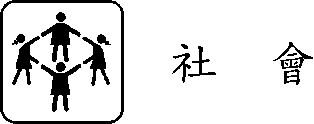 澎湖縣政府　函受 文 者：如正、副本行文單位發文日期：中華民國110年3月19日發文字號：府社福字第1101202325號附　　件：如主旨主　　旨：檢陳「澎湖縣政府先行支付老人保護安置費用案件追償作業原則」1份，請鑒核。說　　明：一、復大部110年1月28日衛部護字第1100103318號函。二、本原則自即日起公布後施行。正　　本：衛生福利部副　　本：澎湖縣馬公市公所、澎湖縣湖西鄉公所、澎湖縣白沙鄉公所、澎湖縣西嶼鄉公所、澎湖縣七美鄉公所、澎湖縣望安鄉公所、澎湖縣政府行政處、澎湖縣政府社會處縣　長　賴　峰　偉澎湖縣政府先行支付老人保護安置費用
案件追償作業原則修正總說明本原則於一百零八年十月三十一日府社福字第一零八一二零七一六五號函發布訂定，後因中央法規修正「老人福利法」法，並於中華民國一百零九年五月二十七日總統華總一義字第一零九零零零五六五二一號令修正公布第三十四條、三十六條、三十七條、三十八條、三十九條、四十一條、四十二條、四十五條～五十一條條文，另增訂第三十條之一、四十條之一條文；其中第四十一條及第四十二條為攸關於本原則之老人、老人之配偶、直系血親卑親屬或依契約負照顧義務者等之追償返還及減輕或免除之內容，故擬修正「澎湖縣政府先行支付老人保護安置費用案件追償作業原則」。本案相關條文修正內容為「老人因直系血親卑親屬或依契約對其有扶養義務之人有疏忽、虐待、遺棄等情事，致有生命、身體、健康或自由之危難，直轄市、縣（市）主管機關得依老人申請或職權予以適當短期保護及安置。老人如欲對之提出告訴或請求損害賠償時，主管機關應協助之。」「第一項老人保護及安置所需之費用，由直轄市、縣（市）主管機關先行支付者，直轄市、縣（市）主管機關得檢具費用單據影本、計算書，及得減輕或免除之申請程序，以書面行政處分通知老人、老人之配偶、直系血親卑親屬或依契約負照顧義務者於六十日內返還；屆期未返還者，得依法移送行政執行。」，老人福利法第四十一條第一項及第三項定有明文。有鑑於本府未來因應執行追償老人保護安置費用過程，引起大量免除扶養義務案件發生，故本府參酌實務狀況、人情義理、財政負擔等因素，針對本府代墊求償事宜明定一定規範，俾利本府得善用行政裁量權，綜合考量案件之家庭狀況與事理衡平後再決定是否予以處分，避免日後訟爭頻繁發生，另為積極與家屬及老人協調，俾使第一線承辦人能憑據依法行政，爰擬具「澎湖縣政府先行支付老人保護安置費用案件追償作業原則」修正案。其重點如下：一、訂定目的及法源依據。（修正第一點）二、社會工作服務處遇原則。（修正第二點）三、增列協助福利身分或資源申請。（修正第三點）四、點次變更並修正規定內容敘寫順序。（修正第四點）五、刪除追償程序。（修正第五點）六、增訂主管機關主動告知減輕或免除費用之申請。（修正第六點）七、減收或免予追繳情形。（修正第七點）八、增列費用減免之範圍得溯及既往。（修正第八點）九、增列償還費用得酌情分期返還。（修正第九點）澎湖縣政府先行支付老人保護安置費用
案件追償作業原則修正對照表澎湖縣政府先行支付老人保護安置費用案件追償作業原則中華民國108年10月31日府社福字第1081207165號函發布訂定中華民國110年3月18日府社福字第1101202325號函發布修訂一、為保護及安置老人福利法第41條遭受疏忽、虐待、遺棄或其他情事，致生命、身體、健康或自由發生危難之老人，並通知老人、老人之配偶、直系血親卑親屬或依契約負照顧義務者返還澎湖縣政府（以下簡稱本府）先行支付之保護及安置所需之費用，特訂定本作業原則。二、本府為協調老人照顧事宜，應於安置日起三週內發文協尋家屬，並進行親屬協調。三、本府應協助老人取得福利身分或申請相關福利資源。四、保護及安置所需之費用依照本府所定標準計算；本府計算老人、老人之配偶、直系血親卑親屬或依契約負照顧義務者（以下簡稱返還義務人）應返還之費用時，須扣除老人取得相關福利補助或津貼金額。五、本府得檢具前點應返還之費用單據影本及計算書，以書面行政處分通知返還義務人於六十日內返還。其書面行政處分除應記載依行政程序法第九十六條之事項外，亦應敘明減輕或免除費用之申請程序，並合法送達。六、本府應主動告知老人、老人之配偶、直系血親卑親屬有第七點所列情形之一者，得申請減輕或免除保護及安置所需之費用。七、老人、老人之配偶、直系血親卑親屬提出減輕或免除保護及安置所需之費用之申請時，有下列情形之一，本應邀集專家學者及民間團體代表進行審查：（一）為低收入戶、領有身心障礙者生活補助、中低收入老人生活津貼或其他社會福利補助者，經本府評估整體家庭經濟狀況不佳。（二）為經濟弱勢民眾、遭遇重大變故（如罹患重病、失業、失蹤、入獄服刑及其他原因無法工作及不可抗力之災變）致無力負擔，經本府評估不宜列入應返還對象。（三）老人對其配偶或直系血親卑親屬有家庭暴力情事或未盡扶養義務。（四）依據民法第一千一百一十八條及第一千一百一十八條之一取得民事裁定確認證明書為減輕或免除扶養義務者。八、本府審查前點申請案件時，應注意避免影響返還義務人之基本生計，並評估提供適當協助。經法院裁判減輕或免除扶養義務者，減免之範圍不限於自法院裁判後之費用，尚得溯及法院裁判前已生之保護及安置費用。九、返還義務人收到第五點之書面行政處分後，倘一次繳清本府先行支付之保護及安置所需之費用顯有困難，得敘明理由，以專案方式申請分期償還，本府得依家庭、經濟情況或其他事宜，酌情核准分期返還。拒不返還者，依法移送行政執行。十、本作業原則所需相關書表格式，由本府訂之。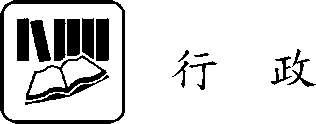 澎湖縣政府　函受 文 者：如正、副本行文單位發文日期：中華民國110年4月16日發文字號：府行法字第11013013822號附　　件：如主旨（見本期縣法規欄）主　　旨：檢送修正「澎湖縣政府文化局場地使用管理規則」第二條、第四條附表發布令乙份，請依地方制度法第27條第3項規定函報中央主管機關備查，並依規費法第10條第1項規定函送本縣議會備查，請查照。說　　明：一、依據澎湖縣法規標準自治條例第32條規定辦理。二、貴局依旨揭規定檢附發布令、條文、總說明及修正條文（非草案）對照表函報中央主管機關備查與函送本縣議會備查時，請副知本府行政處，並於備查文函復後影印1份送本府行政處留存。正　　本：澎湖縣政府文化局副　　本：澎湖縣政府行政處（刊登公報）、澎湖縣政府行政處（法制）（均含附件）縣　長　賴　峰　偉澎湖縣政府　函受 文 者：如正、副本行文單位發文日期：中華民國110年4月28日發文字號：府行法字第11013015242號附　　件：如主旨（見本期縣法規欄）主　　旨：檢送制定「澎湖縣下水道管理自治條例」發布令乙份，請查照。說　　明：依據澎湖縣法規標準自治條例第32條規定辦理。正　　本：澎湖縣政府工務處副　　本：澎湖縣政府行政處（刊登公報）、澎湖縣政府行政處（法制）（均含附件）縣　長　賴　峰　偉　公假副縣長　洪　慶　鷲　代行澎湖縣政府　函受 文 者：如正、副本行文單位發文日期：中華民國110年5月27日發文字號：府行法字第11013018842號附　　件：如主旨（見本期縣法規欄）主　　旨：檢送修正「澎湖縣政府編制表」發布令乙份，請查照。說　　明：依據澎湖縣法規標準自治條例第32條規定辦理。正　　本：澎湖縣政府人事處副　　本：澎湖縣政府行政處（刊登公報）、澎湖縣政府行政處（法制）（均含附件）縣　長　賴　峰　偉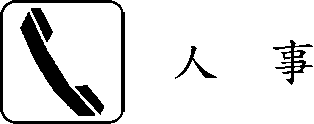 澎湖縣政府　函受 文 者：如正、副本行文單位發文日期：中華民國110年3月19日發文字號：府人考字第1101401036號附　　件：如說明主　　旨：修正「澎湖縣政府表揚模範公務人員要點」第3點、第8點，並自中華民國110年3月19日生效，請查照。說　　明：檢送修正「澎湖縣政府表揚模範公務人員要點」第3點、第8點修正條文、總說明及對照表1份。正　　本：澎湖縣政府縣長室、澎湖縣政府副縣長室、澎湖縣政府秘書長室、澎湖縣政府參議室、澎湖縣政府秘書辦公室、澎湖縣政府消費者保護官、澎湖縣政府民政處、澎湖縣政府財政處、澎湖縣政府建設處、澎湖縣政府教育處、澎湖縣政府工務處、澎湖縣政府旅遊處、澎湖縣政府社會處、澎湖縣政府行政處、澎湖縣政府人事處、澎湖縣政府政風處、澎湖縣政府主計處、澎湖縣政府警察局、澎湖縣政府消防局、澎湖縣政府衛生局、澎湖縣政府環境保護局、澎湖縣政府農漁局、澎湖縣政府文化局、澎湖縣政府稅務局、澎湖縣政府公共車船管理處、澎湖縣澎湖地政事務所、澎湖縣家畜疾病防治所、澎湖縣立體育場、澎湖縣水產種苗繁殖場、澎湖縣家庭教育中心、澎湖縣林務公園管理所、澎湖縣馬公市公所、澎湖縣湖西鄉公所、澎湖縣白沙鄉公所、澎湖縣西嶼鄉公所、澎湖縣望安鄉公所、澎湖縣七美鄉公所、澎湖縣馬公市民代表會、澎湖縣湖西鄉民代表會、澎湖縣白沙鄉民代表會、澎湖縣西嶼鄉民代表會、澎湖縣望安鄉民代表會、澎湖縣七美鄉民代表會、澎湖縣馬公市戶政事務所、澎湖縣湖西鄉戶政事務所、澎湖縣白沙鄉戶政事務所、澎湖縣西嶼鄉戶政事務所、澎湖縣望安鄉戶政事務所、澎湖縣七美鄉戶政事務所、澎湖縣各國民中小學副　　本：澎湖縣政府行政處（法制專員）、澎湖縣政府人事處（考訓科）（均含附件）縣　長　賴　峰　偉澎湖縣政府表揚模範公務人員要點
第三點、第八點修正總說明澎湖縣政府（以下簡稱本府）為提升公務人員品德修養、增進工作績效及發揮工作潛能，於民國九十六年十二月三日訂定發布「澎湖縣政府表揚模範公務人員要點」，其後分別於一百年七月十八日、一百零二年一月十一日、一百零四年三月十八日、一百零五年二月二日及一百零八年二月二十三日，五次修正發布在案。茲考量本府每年薦選行政院模範公務人員，係由本府模範公務人員擇優遴薦，為使本府表揚模範公務人員所定優良事蹟要件切合行政院表揚模範公務人員之規定，同時提高本府模範公務人員獎金至新臺幣二萬元整，以鼓勵各機關學校踴躍推薦所屬參加模範公務人員選拔，發揮激勵效果，爰修正「澎湖縣政府表揚模範公務人員要點」。澎湖縣政府表揚模範公務人員要點
第三點、第八點修正對照表澎湖縣政府表揚模範公務人員要點中華民國096年12月03日府人考字第0961501645號函頒中華民國100年07月18日府人考字第1001501278號函修正中華民國102年01月11日府人考字第1021400256號函修正中華民國104年03月18日府人考字第1041400911號函修正中華民國105年02月02日府人考字第1051400607號函修正中華民國108年02月23日府人考字第1081400930號函修正中華民國110年03月19日府人考字第1101401036號函修正一、澎湖縣政府（以下簡稱本府）為表揚所屬公務人員對縣政發展之貢獻，以激勵士氣，提升行政效能，依據公務人員品德修養及工作績效激勵辦法第八條第三項，訂定本要點。二、本要點適用對象如下：（一）本府及所屬各機關、本縣各鄉（市）公所及鄉（市）民代表會，依法任用、派用、聘任、聘用、僱用及約僱之現職人員。（二）本府所屬各學校職員。前項學校職員，不包括學校校長及教師。三、最近三年有下列各款事蹟之一者，得選拔為本縣模範公務人員：（一）主辦業務，能針對時弊，提出重大革新措施，經採行確具成效。（二）察舉不法，對維護國家安全、社會安寧或澄清吏治有重大貢獻。（三）搶救災害，奮不顧身；或處置意外事故，措施得宜，對維護生命、財產著有貢獻。（四）廉潔奉公，不為利誘勢劫，有重大具體事蹟足為模範。（五）其他特殊優良事蹟，足為公務人員表率。四、被遴薦為模範公務人員者，須最近三年服務成績優異（年終考績或考成均列甲等或相當甲等），且最近三年未受刑事處分、懲戒處分、彈劾、糾舉或平時考核申誡以上之處分。五、本府表揚之模範公務人員，每年遴選三名，並擇優遴薦一至二名參加行政院模範公務人員選拔。前項模範公務人員選拔，依符合條件人員之品德操守及優良事蹟從嚴審議，並以最近五年內未曾獲選為模範公務人員者為優先。六、模範公務人員由服務機關遴薦，依每年所定期限，檢具遴薦表及有關證明文件，報本府審議。遴薦表及事蹟簡介表格式如附表一、二。前項報送期間截止後，公務人員具第三點所定各款事蹟之一，且其事蹟特殊重大有即時遴薦為模範公務人員之必要者，服務機關得隨時填具有關證明文件送本府審議。七、模範公務人員之審議程序如下：（一）初審：由本府人事處辦理初審。（二）複審：由本府秘書長及外聘委員三人組成專案小組審議，並由本府秘書長主持審查，審查結果由本府人事處簽報縣長核定。前項審議程序，必要時得辦理面談或實地查證。八、獲選模範公務人員之表揚，由縣長頒給獎狀（或獎座）及新臺幣二萬元，另給予公假五日，其公假五日，應自獲選之次日起一年內請畢。九、各機關對所遴薦人員，在本府核定前，如有職務異動或意外事件發生，應隨時函知本府；如有不適宜遴薦之情事發生，應報請撤回其遴薦。各機關遴薦人員獲選為模範公務人員，如有不實或舛錯者，應由原遴薦之機關報請本府撤銷其資格，其已領受之獎座（含證書）及金額應予追繳，尚未實施之公假不予實施；另有關人員應依情節予以議處。十、辦理表揚模範公務人員選拔及表揚所需經費，由本府人事處編列預算支應。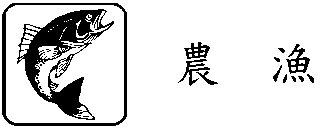 行政院農業委員會水土保持局　函受 文 者：如正、副本行文單位發文日期：中華民國110年4月19日發文字號：水保治字第1101860795號附　　件：如說明一主　　旨：修正「行政院農業委員會水土保持局水土保持工程品質抽驗補充規定」第四條及附件一，並自即日起生效，請查照。說　　明：一、檢送修正後「行政院農業委員會水土保持局水土保持工程品質抽驗補充規定」（併附修正對照表）1份，如附件。二、旨揭行政規則電子檔已同時於本局全球資訊網（網頁路徑：https：//www.swcb.gov.tw/Laws/laws_more?id=b083a3de9c324　　35fabefe04249683888）公開，歡迎下載使用。正　　本：行政院農業委員會水土保持局臺北分局、行政院農業委員會水土保持局臺中分局、行政院農業委員會水土保持局南投分局、行政院農業委員會水土保持局臺南分局、行政院農業委員會水土保持局臺東分局、行政院農業委員會水土保持局花蓮分局、臺北市政府、新北市政府、臺中市政府、臺南市政府、高雄市政府、桃園市政府、新竹縣政府、苗栗縣政府、南投縣政府、彰化縣政府、雲林縣政府、嘉義縣政府、屏東縣政府、宜蘭縣政府、花蓮縣政府、臺東縣政府、澎湖縣政府、金門縣政府、基隆市政府、新竹市政府、嘉義市政府、連江縣政府副　　本：本局總工程司室、本局農村建設組、本局監測管理組、本局主計室、本局政風室、本局技術研究發展小組（請協助網站資料登錄）、本局保育治理組局　長　李　鎮　洋行政院農業委員會水土保持局水土保持工程品質抽驗
補充規定第四點修正草案對照表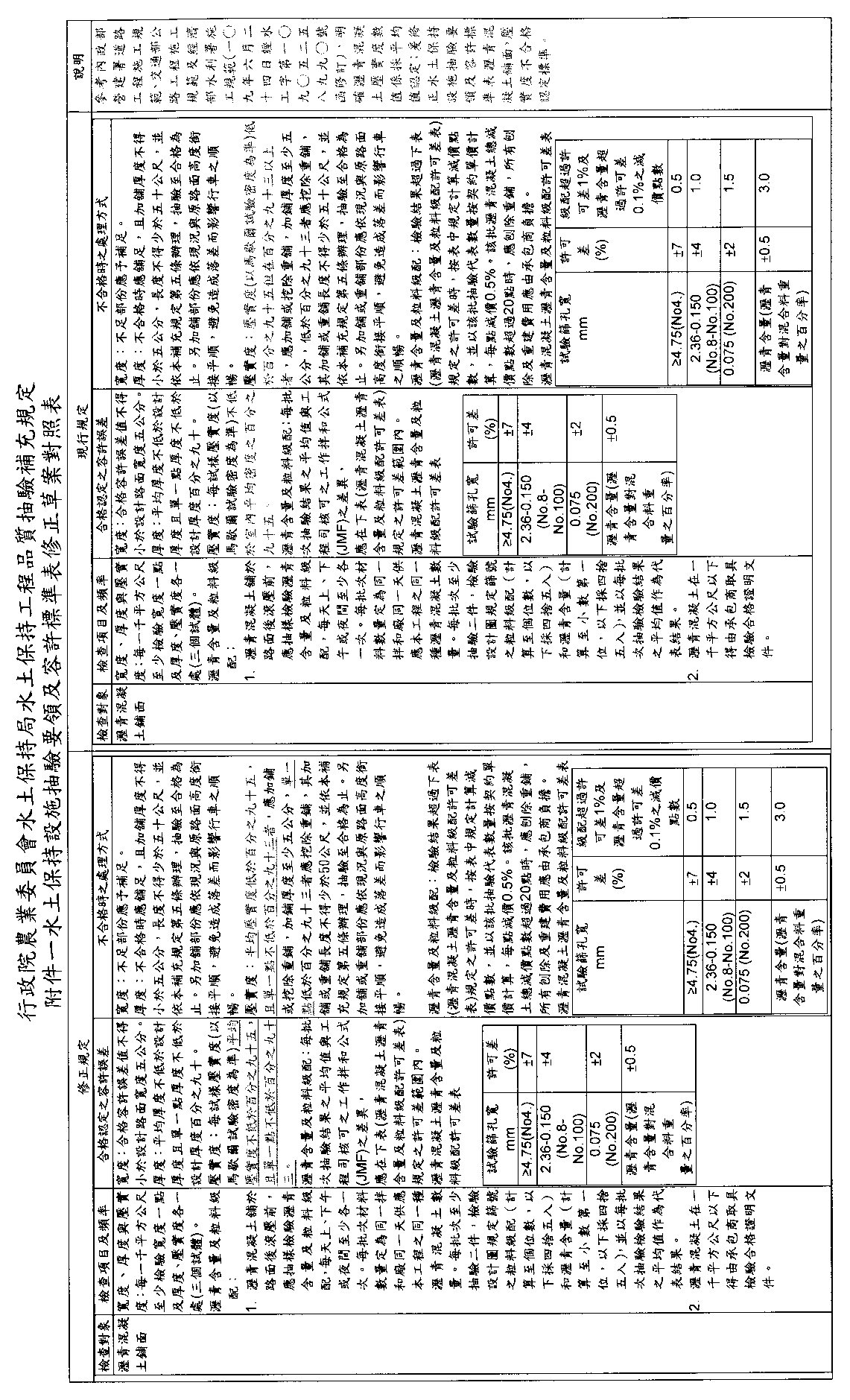 附件一抽驗要領及容許標準表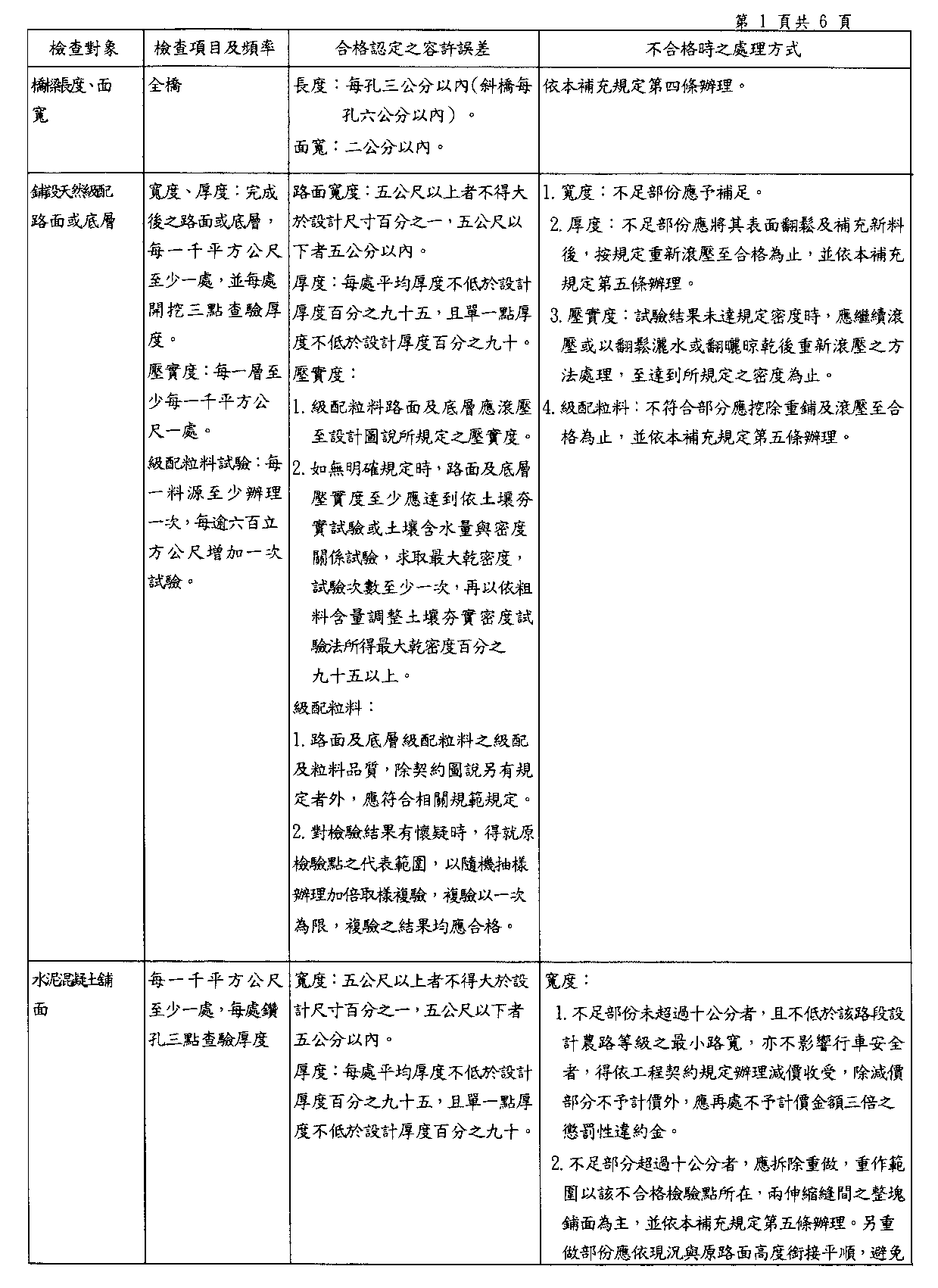 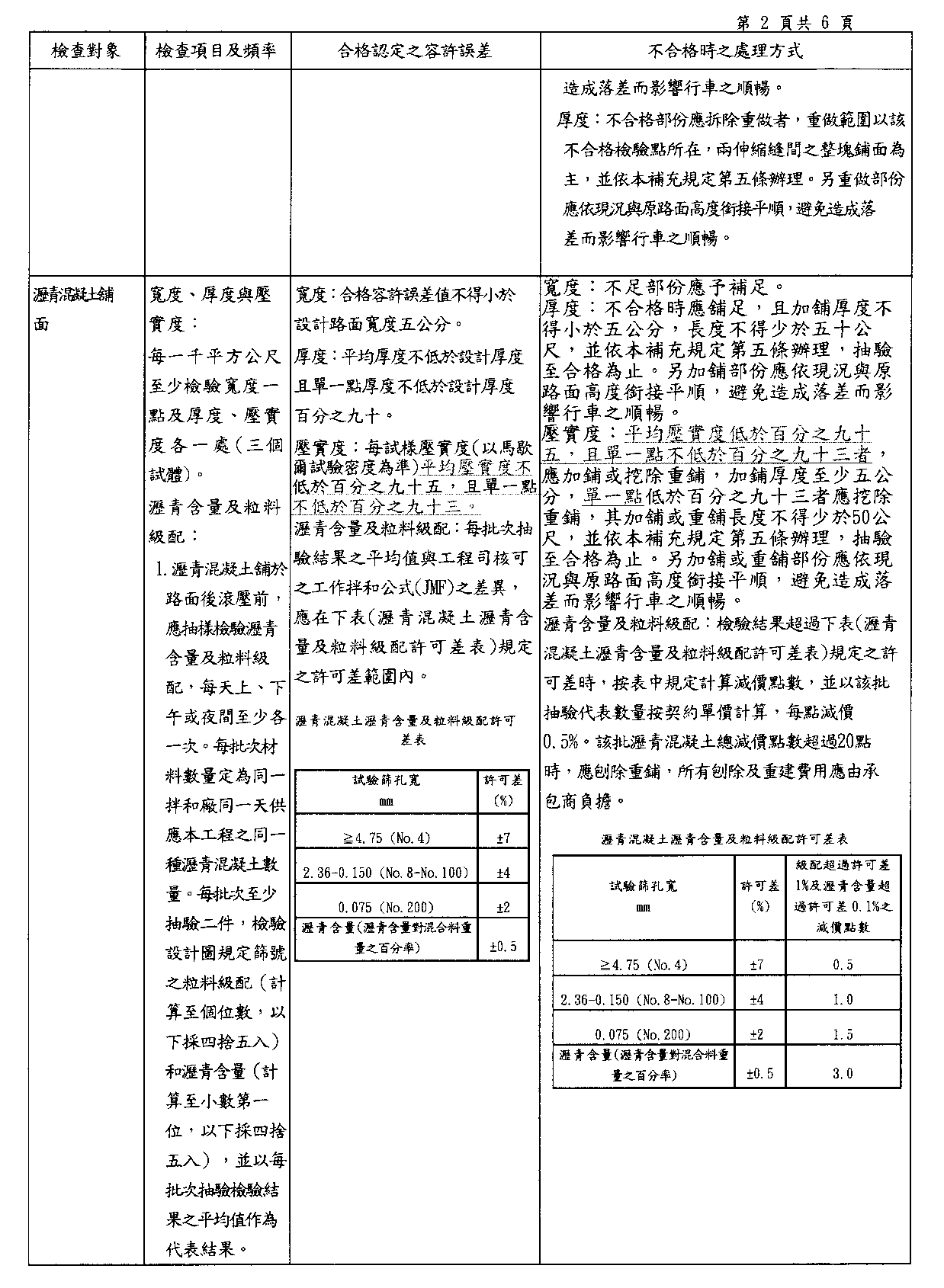 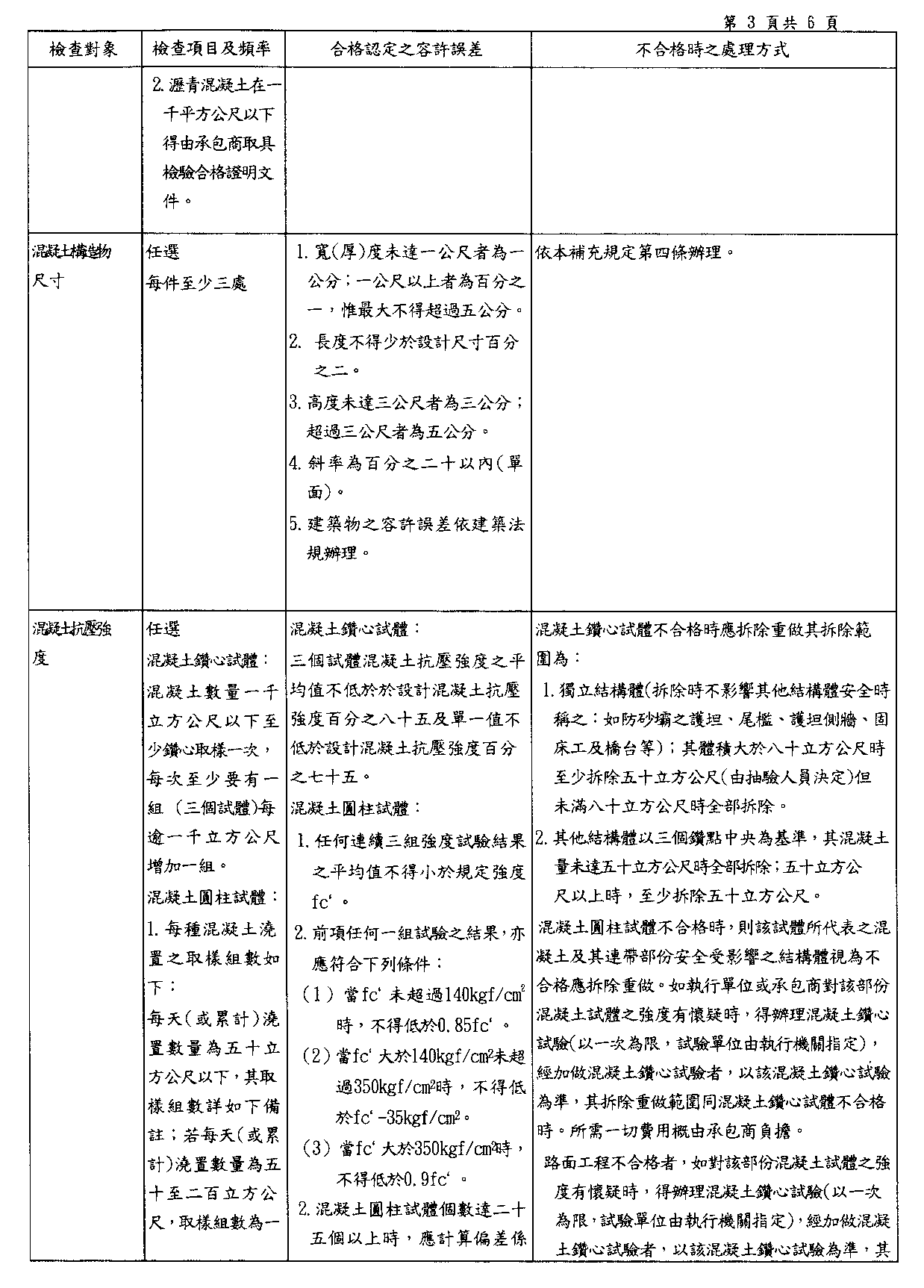 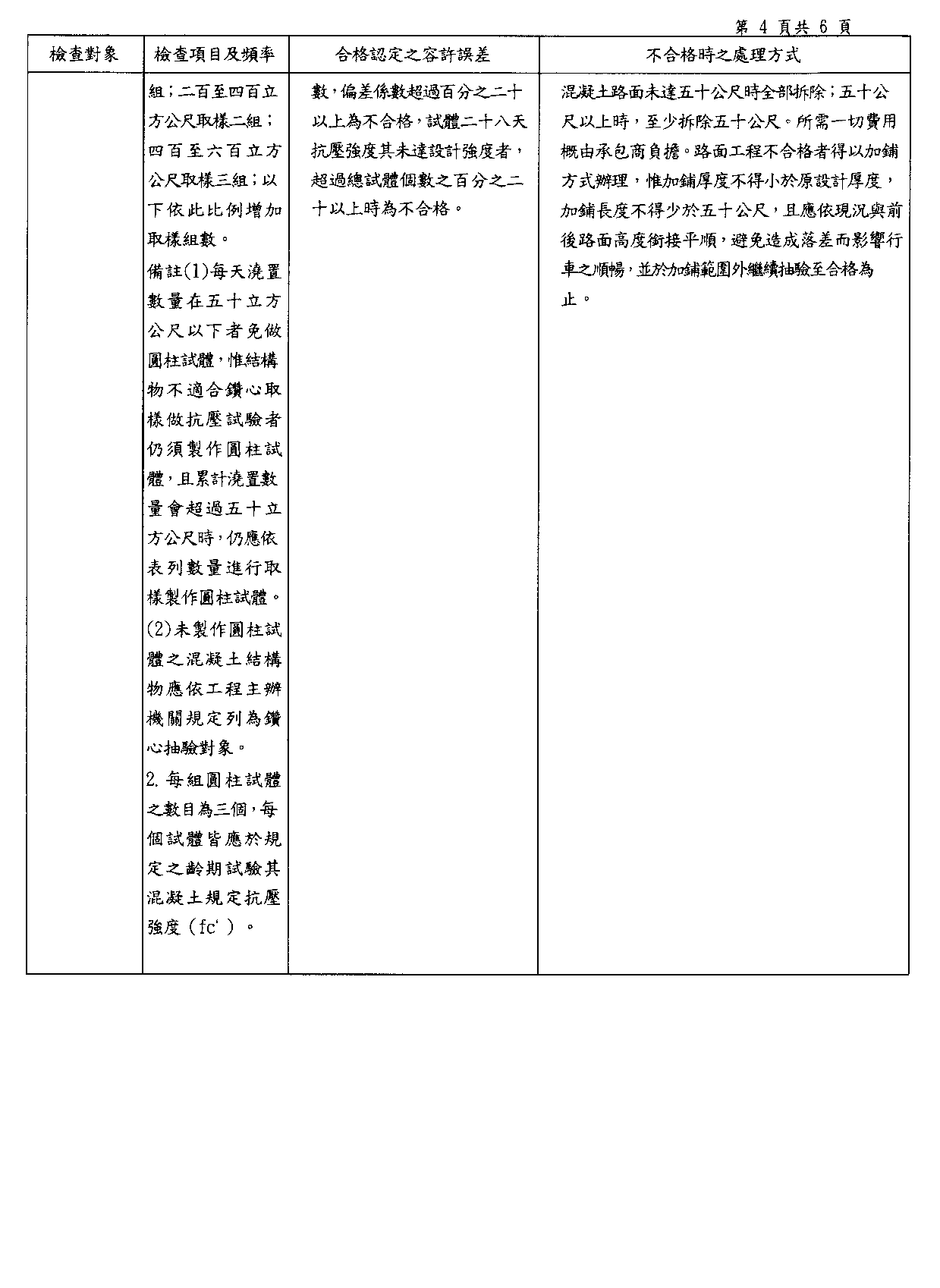 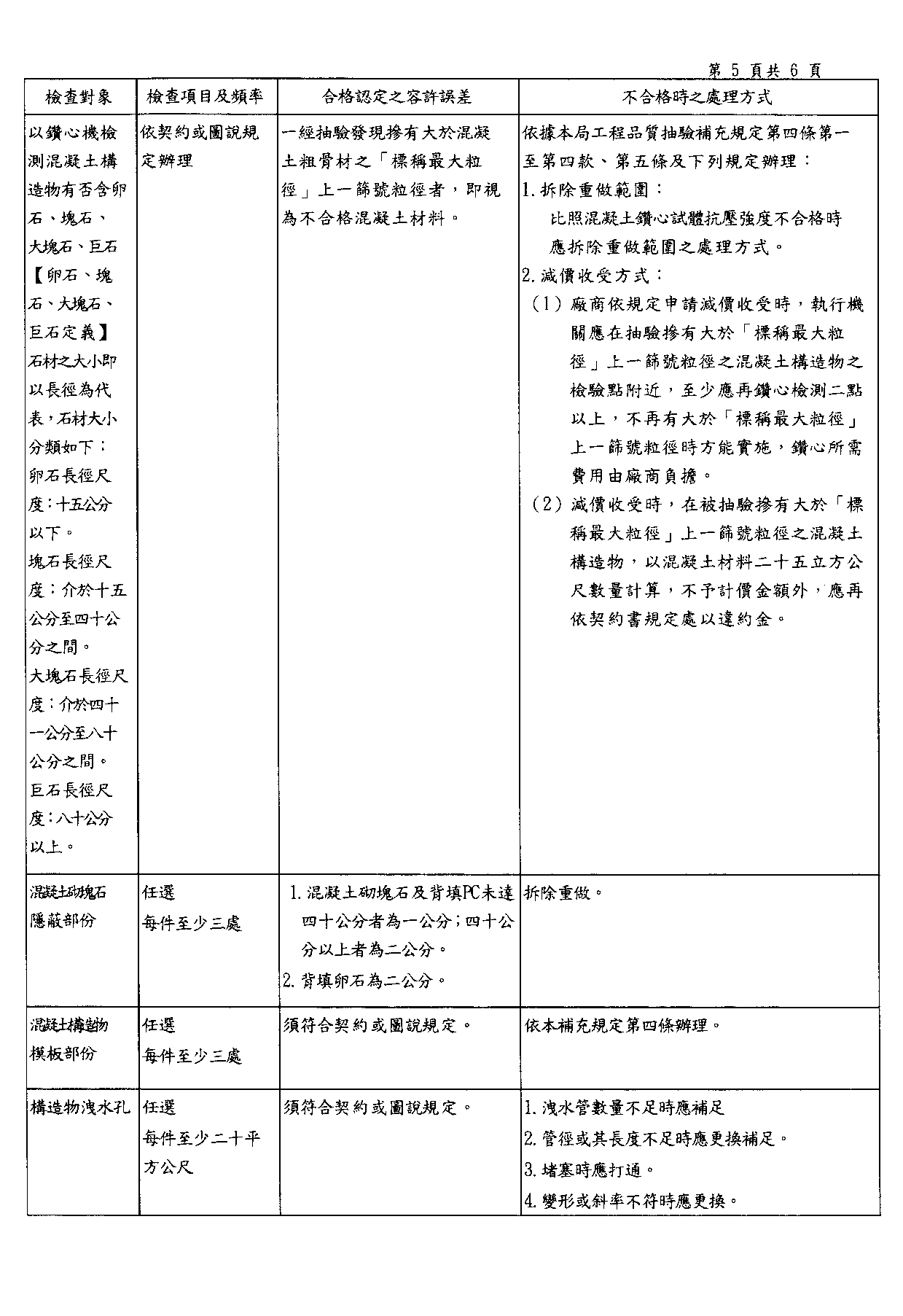 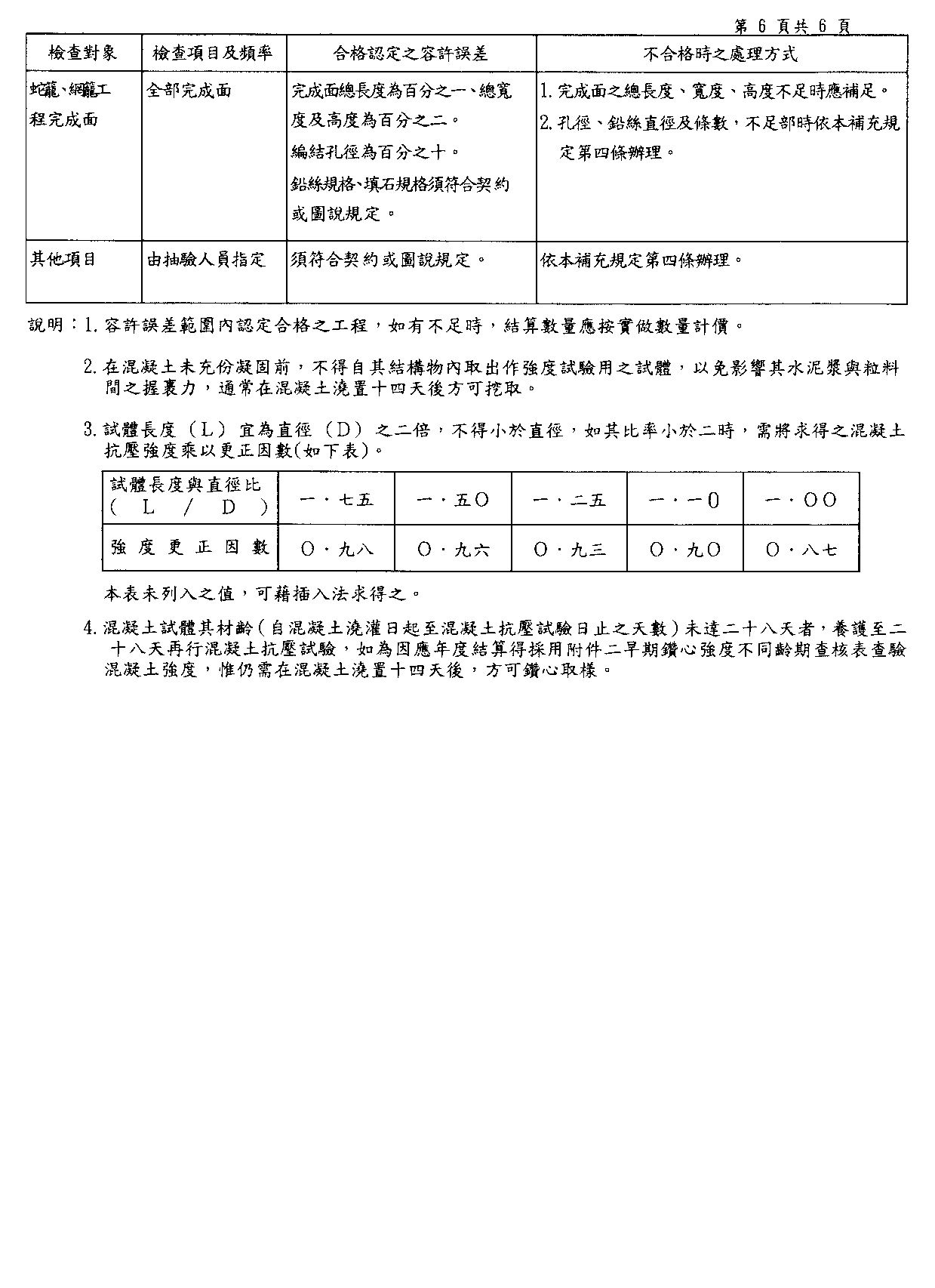 行政院農業委員會水土保持局水土保持工程品質抽驗補充規定中華民國90年1月8日89水保工字第891877324號函中華民國91年7月31日水保治字第0911844963號函修訂第四條第六款中華民國93年6月14日水保治字第0931847769號函增訂第四條第八款及修訂附件一、二中華民國100年11月24日水保治字第1001877540號函修正中華民國102年4月8日水保治字第1021875851號函修正中華民國106年9月27日水保治字第1061855021號函修正中華民國108年9月25日水保治字第1081861463號函修正中華民國110年4月19日水保治字第1101860795號函修訂第四條第二款、修訂附件一及增訂第四條第九款一、依據行政院農業委員會主管工程品質抽驗作業要點（以下簡稱本要點）規定，訂定本補充規定。二、本要點規定之抽驗機關或其委託之技術服務廠商抽驗（以下簡稱委託抽驗）行政院農業委員會水土保持局（以下簡稱水保局）主辦之各計畫工程時，監造單位及承包廠商（以下簡稱廠商）應派員會同配合辦理。三、抽驗作業：（一）監造單位對於隱蔽部份不能明視或完工後不易拆驗之構造物，應保存開挖後澆灌混凝土前及拆模回填前之存證相片（應標示工程名稱、位置、拍攝日期、尺寸等）供抽驗之參考。（二）不適合破壞性試驗之混凝土構造物由執行機關視實際需要指定製作混凝土圓柱試體試驗。（三）混凝土鑽心取樣位置，在無明顯品質不佳下，採隨機取樣或指定取樣（由主管或抽驗人員指定抽驗位置），每次鑽心取樣至少應有一組（在十平方公尺範圍內取三個試體）。（四）鑽心試體取樣後及試驗前，廠商應先確認試體無爭議後始得進行試驗，試驗前如試體有瑕疵或異議，應經工程司確認及同意後在原鑽取位置100cm範圍內重新鑽取試體。若廠商未依約定時間會驗或試體試驗前如廠商無提出爭議，經試驗後結果廠商即不得以任何理由提出異議。（五）各項抽驗作業之要領及合格之判定，詳抽驗要領及容許標準表（如附件一）。四、不合格工程之處理：（一）不合格之工程應將不合格項目予以改善至合格或拆除重做或減價收受方式處理，其處理方式詳抽驗要領及容許標準表。（二）工程抽驗（含抽驗、初驗、驗收等）認定為不合格者，如經廠商申請及出具安全切結並經執行機關檢討不妨礙安全，可不必拆換或拆換有困難時，不合格之項目得以減價收受方式處理，減價收受時，除減價部分不予計價外，應再依契約書規定處以違約金。（三）不合格工程處理之所有費用（包括供給材料）均由廠商負擔。（四）受抽驗之工程，其部分構造物有不合格者，執行機關對該工程應列管追蹤抽驗。（五）不合格之工程，執行機關應將改善前、中、後之照片及檢驗合格之工程施工品質抽驗紀錄卡函送水保局核備解除管制。（六）混凝土構造物如抗壓強度判定為不合格時，得應廠商申請複檢一次，惟其餘部份須密集抽驗，另委託抽驗之複檢部分，仍由原抽驗單位執行為原則（如為計畫主辦機關委託抽驗部份，所需費用由該機關負擔，其餘各階段之品質管理抽驗複檢所需費用，仍由廠商負擔）。（七）前款密集抽驗係指在預定拆除範圍外，抽驗至少三組，每約五十立方公尺之範圍抽驗一組（一組三個試體）。（八）混凝土構造物以鑽心機檢測含有卵、塊石時，依抽驗要領及容許標準表（如附件一）相關規定辦理。（九）瀝青混凝土如平均壓實度低於百分之九十五，且單一點不低於百分之九十三，或厚度不合格且單一點厚度不低於設計百分之八十時，得應廠商申請複驗以一次為限，於該檢驗單元範圍內（五百平方公尺）重新隨機取二處（一處三個試體）樣本進行複驗。委託抽驗之複驗，仍由原抽驗單位執行為原則，並由計畫主辦機關負擔所需費用，其餘各階段之品質管理抽驗之查複驗所需費用，仍由廠商負擔。五、抽驗不合格之工程，執行機關應依規定要求廠商改正，並於其改善之範圍外繼續檢測、至少三處以上。六、驗收後之工程，一年內仍列入抽驗之對象，廠商應予配合，不合格時仍應依契約規定改善。七、本補充規定附抽驗要領及容許標準表（附件一）、及早期鑽心強度不同齡期查核表（附件二）。八、本補充規定應列入工程契約辦理。行政院農業委員會　函受 文 者：澎湖縣政府發文日期：中華民國110年5月27日發文字號：農授林務字第1101720459號附　　件：如文主　　旨：有關森林法第50條、第52條修正案，奉總統110年5月5日華總一經字第11000041431號令公布，並自110年5月7日生效施行，應辦事項如說明，請查照。說　　明：一、依據總統府秘書長華總一經字第11000041430號函（影本如附）辦理。二、第50條修正重點為：（一）竊取森林主、副產物之罰金最高額自300萬元提高到600萬元。（二）增訂竊取及收受、搬運、寄藏、故買或媒介森林主產物為中央主管機關公告之具高經濟或生態價值樹種之貴重木者，加重其刑至二分之一。（三）增訂收受、搬運、寄藏、故買或媒介贓物者，未遂犯罰之。三、第52條修正重點為：（一）違反第50條1、2項且有第52條第1項各款情形者，罰金刑修正為併科新臺幣一百萬元以上二千萬元以下罰金。（二）增訂砍伐、挖取生立木及鋸切樹瘤等行為，納入加重處罰要件。四、檢送森林法第50、52條修正條文對照表1份，請貴機關轉知所屬，並惠予適時向民眾宣導。正　　本：各直轄市、縣（市）政府、原住民族委員會、內政部警政署保安警察第七總隊、國軍退除役官兵輔導委員會榮民森林保育事業管理處、國立臺灣大學生物資源暨農學院實驗林管理處、國立中興大學農業暨自然資源學院實驗林管理處、本會特有生物研究保育中心、本會林業試驗所副　　本：本會林務局主任委員　陳　吉　仲《森林法》三讀通過條文及現行條文對照表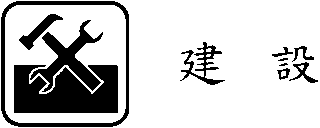 澎湖縣政府　函受 文 者：如正、副本行文單位發文日期：中華民國110年6月1日發文字號：府建城字第11000319621號附　　件：如主旨主　　旨：檢送澎湖縣馬公市馬公段1621-80地號等13筆土地更新單元都市更新會擔任實施者擬具之「變更澎湖縣馬公市馬公段1620-80地號等13筆土地都市更新權利變換計畫案（第二次）」核定公告書圖1份，請查照。說　　明：一、依據都市更新條例第32條、第48條、第49條規定辦理。二、旨案變更都市更新權利變換計畫（第一次）業經本府109年9月11日府建城字第100900546131號函准予核定發布實施在案，本次變更因地下室單元配合建築線錯誤部分修正、重新選配變動車位，經查貴會已於110年5月7日經會員大會決議通過，並依都市更新條例第49條第1項第2款規定經變動雙方同意，爰依規辦理簡易變更。三、請將公告張貼於公告牌公告周知。公告期間自民國110年6月2日起，至110年7月2日止，共計30天。正　　本：澎湖縣馬公市公所、澎湖縣馬公市中興里里辦公室、澎湖縣政府行政處副　　本：澎湖縣馬公市馬公段1621-80地號等13筆土地更新單元都市更新會、廖理事長進昌、杰新實業股份有限公司、內政部營建署、澎湖縣政府建設處縣　長　賴　峰　偉澎湖縣政府　公告發文日期：中華民國110年6月1日發文字號：府建城字第11000319622號附　　件：變更都市更新權利變換計畫乙份主　　旨：公告核定實施澎湖縣馬公市馬公段1621-80地號等13筆土地更新單元都市更新會擔任實施者擬具之「變更澎湖縣馬公市馬公段1620-80地號等13筆土地都市更新權利變換計畫案（第二次）」計畫書、圖，並自民國110年6月2日零時起生效。依　　據：都市更新條例第32條、第48條、第49條。公告事項：一、公告起訖日期：自民國110年6月2日起，至110年7月2日止，共計30天。二、網路公開閱覽及查詢方式：（一）閱覽日期：自民國110年6月2日起，至110年7月2日止，公開展覽30天。（二）閱覽網址：https://www.penghu.gov.tw/economic/。（三）查詢方式：進入澎湖縣政府建設處官網查詢，並輸入本案資料蒐尋即可。（四）注意事項：閱覽期間涉及個人資料蒐集及利用者，應依「個人資料保護法」相關規定辦理，並自行負相關法律責任。三、本變更都市更新權利變換計畫範圍：澎湖縣馬公市馬公段1620-80地號等13筆土地。四、本次變更因地下室單元配合建築線錯誤部分修正、重新選配變動車位，經查業依都市更新條例第49條第1項第2款規定經變動雙方及更新會全數同意，故依據都市更新條例第49條規定辦理簡化變更程序並公告，其餘或未變更部分原則仍依照109年9月11日府建城字第1090054613號公告之「變更澎湖縣馬公市馬公段1621-80地號等13筆土地都市更新權利變換計畫」（第一次）內容辦理。五、實施者應確實按變更都市更新權利變換計畫內容、核定事項及承諾、約定辦理，倘實施者對於本案所檢附之資料如有不實或隱蔽未揭露，查若屬實，本府將廢止或變更本行政處分，並由實施者負起相關法律責任及賠償或補償。六、依據都市更新條例第53條規定土地所有權人如對權利價值有異議時，應於本計畫書核定發布實施後，以書面敘明理由向本府提出異議申請，未提出異議者，於權利變換公告期滿即告確定。七、本案所有權人如對權利變換計畫核定不服者，因該權利變換計畫之核定係屬於依法律應進行聽證之處分，依行政程序法第109條規定免除訴願及先行程序，是其得於本核定函送達後之次日起兩個月內向高雄高等行政法院（高雄市楠梓區興楠路180號）提起行政訴訟。八、公告地點及張貼處：（一）澎湖縣政府公告欄（不含附件）。（二）澎湖縣政府建設處公告欄（含附件，計畫書、圖置於建設處3樓提供閱覽）。（三）澎湖縣馬公市公所公告欄（不含附件）。（四）馬公市中興里辦公處公告欄（不含附件）。（五）刊登澎湖縣政府公報（不含附件）。（六）刊登新聞紙3日。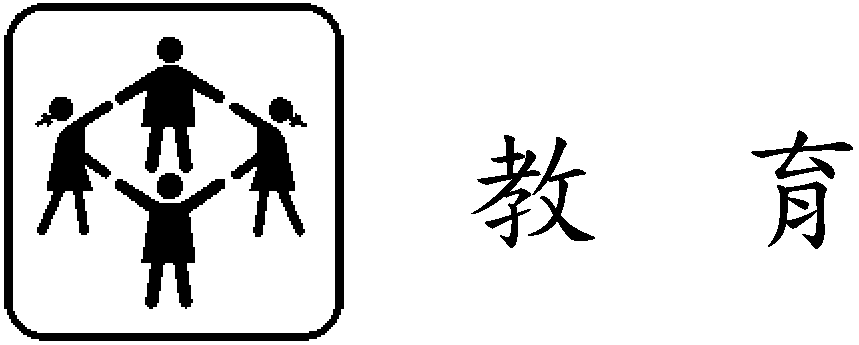 澎湖縣政府　函受 文 者：如正、副本行文單位發文日期：中華民國110年6月2日發文字號：府教社字第11009097122號附　　件：如主旨主　　旨：檢送預告「澎湖縣高級中等以下學校提供家庭教育諮商或輔導辦法」草案公告1份，請查照。正　　本：澎湖縣政府行政處（刊登公報）副　　本：澎湖縣政府行政處（法制）、澎湖縣家庭教育中心（均含附件）縣　長　賴　峰　偉澎湖縣政府　公告發文日期：中華民國110年6月2日發文字號：府教社字第11009097121號附　　件：澎湖縣高級中等以下學校提供家庭教育諮商或輔導辦法草案主　　旨：預告訂定「澎湖縣高級中等以下學校提供家庭教育諮商或輔導辦法」草案。依　　據：行政程序法第154條第1項。公告事項：一、訂定機關：澎湖縣政府。二、訂定依據：家庭教育法第15條。三、「澎湖縣高級中等以下學校提供家庭教育諮商或輔導辦法草案」如附件。四、對於本公告內容有任何意見或修正建議者，請於本公告刊登公報之次日起20日內，以書面向本府承辦機關（單位）陳述意見或洽詢：（一）承辦單位：澎湖縣政府教育處（二）地址：88043澎湖縣馬公市治平路32號（三）電話：06-9262085（四）傳真：06-9266632（五）電子郵件：hf36250@family.penghu.gov.tw五、本案原以行政規則訂定，因108年5月8日修正家庭教育法第15條規定以辦法定之，爰改以法規命令定名，為簡化行政程序，依內政部主管法律及法規命令草案辦理預告作業要點第5點第3款第4目規定，預告期間為20日。澎湖縣高級中等以下學校提供家庭教育諮商
或輔導辦法草案總說明澎湖縣政府為提供本縣高級中等以下學校有重大違規事件學生之家長或監護人及實際照顧學生之人家庭教育相關知能，協助輔導學生改善行為，爰依家庭教育法第十五條第一項規定擬具「澎湖縣高級中等以下學校提供家庭教育諮商或輔導辦法」（以下簡稱本辦法）草案，共十五條，其要點如下：一、本辦法之訂定依據。（草案第一條）二、重大違規事件之定義。（草案第二條）三、本辦法家庭教育諮商或輔導之定義。（草案第三條）四、學校落實提供家庭教育諮商或輔導之作法。（草案第四條）五、學校對於重大違規事件學生，提供家庭教育諮商或輔導之方法。（草案第五條）六、學校召開個案會議之方法。（草案第六條）七、學校提供家訪之方法。（草案第七條）八、學校提供家庭教育課程之內容及時數。（草案第八條）九、學校提供違規學生及其家庭教育諮詢。（草案第九條）十、學校提供家庭教育之方式（草案第十條）十一、學校對違規學生及家長，書面通知參與相關課程及作法。（草案第十一條）十二、學校對學生資料之建檔與保密原則。（草案第十二條）十三、學校為預防學生發生重大違規事件之發生，得請求有關機關團體協助。（草案第十三條）十四、本府落實學校提供家長接受家庭教育諮商輔導課程之推動績效良窳，分別予以獎勵或輔導改善。（草案第十四條）十五、本辦法之施行日期。（草案第十五條）澎湖縣高級中等以下學校提供家庭教育諮商
或輔導辦法逐條說明附表澎湖縣高級中等以下學校提供家庭教育課程內容及時數澎湖縣政府　函受 文 者：如正、副本行文單位發文日期：中華民國110年6月2日發文字號：府教社字第11009092862號附　　件：如主旨主　　旨：檢送預告「澎湖縣獎助機關機構學校法人及團體推展家庭教育辦法」草案公告1份，請查照。正　　本：澎湖縣政府行政處（刊登公報）副　　本：澎湖縣政府行政處（法制）、澎湖縣家庭教育中心縣　長　賴　峰　偉澎湖縣政府　公告發文日期：中華民國110年6月2日發文字號：府教社字第11009092861號附　　件：澎湖縣獎助機關機構學校法人及團體推展家庭教育辦法草案主　　旨：預告訂定「澎湖縣獎助機關機構學校法人及團體推展家庭教育辦法」草案。依　　據：行政程序法第154條第1項公告事項：一、訂定機關：澎湖縣政府。二、訂定依據：家庭教育法第19條。三、「澎湖縣獎助機關機構學校法人及團體推展家庭教育辦法草案」如附件。四、對於本公告內容如有意見或疑問，請於本公告刊登公報之日起20日內，以書面向本府承辦機關（單位）陳述意見或洽詢：（一）承辦單位：澎湖縣政府教育處（二）地址：澎湖縣馬公市治平路32號（三）電話：06-9262085（四）傳真：06-9266632（五）電子郵件：fa4378a@mail.phc.edu.tw五、本案原以行政規則訂定，因108年5月8日修正家庭教育法第19條規定以辦法定之，爰改以法規命令定名，為簡化行政程序，依內政部主管法律及法規命令草案辦理預告作業要點第5點第3款第4目規定，預告期間為20日。澎湖縣獎助機關機構學校法人及團體
推展家庭教育辦法草案總說明依一百零八年五月八日修正公布之家庭教育法第十九條規定：「各級主管機關應訂定獎助事項，鼓勵推展家庭教育之機關、機構、學校、法人及團體辦理家庭教育；其獎助辦法，由各級主管機關定之。」爰擬具「澎湖縣獎助機關機構學校法人及團體推展家庭教育辦法」（以下簡稱本辦法）草案，其重點如下：一、本辦法訂定之目的與依據。（草案第一條）二、本辦法補助、獎勵之對象。（草案第二條）三、申請補助之方式、經費與額度核給及補助比率規定。（草案第三條）四、獎勵申請之核給規定。（草案第四條）五、獎勵之方式。（草案第五條）六、審查補助、獎勵申請之規定。（草案第六條）七、不予補助或獎勵及應予撤銷或廢止之情形。（草案第七條）八、本辦法施行日期。（草案第八條）澎湖縣獎助機關機構學校法人及團體
推展家庭教育辦法草案澎湖縣政府　公告發文日期：中華民國110年6月7日發文字號：府工土字第1101005710號附　　件：主　　旨：預告修正「澎湖縣市區道路管理自治條例」。依　　據：行政程序法第154條第1項。公告事項：一、修正機關：澎湖縣政府。二、修正依據：市區道路條例第32條。三、「澎湖縣市區道路管理自治條例」草案如附件。本案另載於本府工務處（網址https：//www.penghu.gov.tw/pwd/）網頁。四、對於公告內容有任何意見或修正建議者，請於本公告刊登公報之次日起20日內陳述意見或洽詢：（一）承辦單位：澎湖縣政府工務處（二）地址：澎湖縣馬公市治平路17-1號（三）電話：06-9278707#205（四）電子郵件：fa47360@mail.penghu.gov.tw（五）本案為利本府業務運作所需，依內政部主管法律及法規命令草案辦理預告作業要點第5點第3款第4目規定預告期間為20日。縣　長　賴　峰　偉本案依分層負責規定授權主管處長決行澎湖縣市區道路管理自治條例
修正草案總說明澎湖縣政府為管理所轄市區道路分工權責、設施維護、管制等事項，於八十九年三月四日府秘法字第零八九零九四四六號令制定「澎湖縣市區道路管理自治條例」，並於一百年二月八日修正部分條文後，迄今已逾十年未再修正，礙於部分條文已不符使用需求，有修正現行規定用字及相關規定之需要以符實際，爰擬具「澎湖縣市區道路管理自治條例」修正草案，其修正要點如下：一、修正名詞定義（修正條文第二條）。二、修正道路主管機關審查養護計畫權責（修正條文第五條）。三、修正用字（修正條文第六、第八、第十五、第三十八、第四十四條）。四、新增人行道及路樹認養規定（修正條文第十條）。五、條次變更（修正條文第九條至第四十八條）。澎湖縣市區道路管理自治條例
修正草案條文對照表澎湖縣政府　公告發文日期：中華民國110年6月9日發文字號：府工水字第1101005803號附　　件：主　　旨：預告訂定「澎湖縣污水下水道可容納之下水水質標準」。依　　據：行政程序法第154條第1項。公告事項：一、訂定機關：澎湖縣政府。二、訂定依據：下水道法第25條及澎湖縣下水道管理自治條例第9條。三、「澎湖縣污水下水道可容納之下水水質標準」草案如附件。四、對於公告內容有任何意見，請於本公告刊登公報之次日起20日內陳述意見或洽詢：（一）承辦單位：澎湖縣政府工務處（二）地址：澎湖縣馬公市治平路17-1號（三）電話：06-9278707#303、214（四）電子郵件：fa51360@mail.penghu.gov.tw五、本案為使已公告施行之「澎湖縣下水道管理自治條例」運作順暢，爰依內政部主管法規及法規命令草案辦理預告作業要點第5點第3款第4目規定，預告期間為20日。縣　長　賴　峰　偉本案依分層負責規定授權主管處長決行澎湖縣污水下水道可容納之下水水質標準草案總說明澎湖縣政府為有效管理污水下水道系統與處理後之放流水質，依據下水道法第二十五條及澎湖縣下水道管理自治條例第九條規定，爰擬具「澎湖縣污水下水道可容納之下水水質標準」（以下簡稱本標準）草案，計三條，如次說明：一、本標準訂定之目的及依據。（草案第一條）二、污水下水道可容納之下水水質標準。（草案第二條）三、本標準施行日。（草案第三條）澎湖縣污水下水道可容納之下水水質標準草案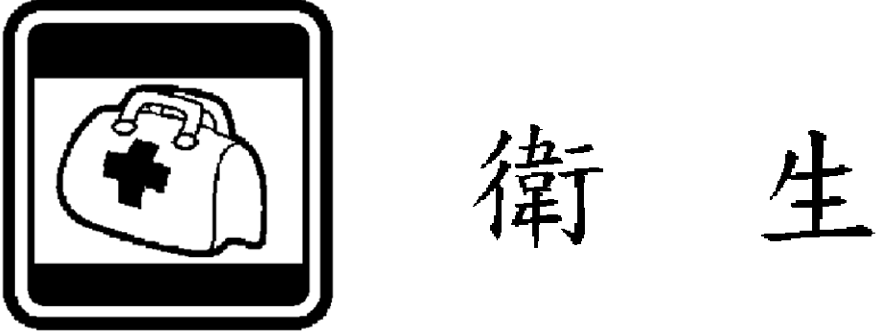 澎湖縣政府　公告發文日期：中華民國110年5月28日發文字號：府授衛企字第11033017051號附　　件：主　　旨：公告轄內17處場域為禁菸場所，自110年6月1日起禁止吸菸。依　　據：菸害防制法第15條第1項第5款及第13款。公告事項：一、公告禁菸場所如下：（一）臺廈郊水仙宮（二）觀音亭（觀音廟）（三）北辰市場站候車亭（四）陽明站候車亭（五）文化中心站候車亭（六）生活博物館站候車亭（七）忠烈祠站候車亭（八）石泉上站候車亭（九）石泉內站候車亭（十）石泉外站候車亭（十一）前寮站候車亭（十二）三軍總院澎湖分院站候車亭（十三）案山站候車亭（十四）菜園外站候車亭（十五）風景區管理處站候車亭（十六）中正國中站候車亭（十七）老人之家站候車亭二、自110年6月1日起，於前述禁菸場域吸菸者，將依菸害防制法第31條第1項規定，處新臺幣2千元以上1萬元以下罰鍰。縣　長　賴　峰　偉澎湖縣政府　函受 文 者：如正、副本行文單位發文日期：中華民國110年5月4日發文字號：府授農漁字第11035007201號附　　件：如主旨主　　旨：檢送本府廢止「澎湖縣所轄海域刺網漁業漁船（筏）作業使用刺網漁具限制事項」公告乙份，請協助宣導周知，請查照。說　　明：依據漁業法第14條。正　　本：行政院農業委員會漁業署、海洋委員會海巡署金馬澎分署第七岸巡隊、海洋委員會海巡署艦隊分署第八海巡隊、澎湖縣馬公市公所、澎湖縣西嶼鄉公所、澎湖縣望安鄉公所、澎湖縣七美鄉公所、澎湖縣白沙鄉公所、澎湖縣湖西鄉公所、澎湖區漁會、高雄市政府、嘉義市政府、基隆市政府、新竹市政府、桃園市政府、新北市政府、臺南市政府、雲林縣政府、臺中市政府、南投縣政府、嘉義縣政府、宜蘭縣政府、屏東縣政府、彰化縣政府、新竹縣政府、臺東縣政府、花蓮縣政府、苗栗縣政府、連江縣政府、金門縣政府、澎湖縣議會、澎湖縣政府警察局、澎湖縣政府行政處（請刊登公報）副　　本：澎湖縣政府農漁局（漁政管理科）縣　長　賴　峰　偉澎湖縣政府　公告發文日期：中華民國110年5月4日發文字號：府授農漁字第11035007202號附　　件：主　　旨：公告廢止「澎湖縣所轄海域刺網漁業漁船（筏）作業使用刺網漁具限制事項」，並自公告日起生效。依　　據：漁業法第14條。本案依分層負責規定授權主管局長決行澎湖縣政府　函受 文 者：如正、副本行文單位發文日期：中華民國110年5月11日發文字號：府授畜防字第11041002061號附　　件：如主旨主　　旨：檢送本縣辦理「牛結節疹緊急疫苗注射工作」公告1份，請惠予張貼並公告週知，請查照。說　　明：一、依據動物傳染病防治條例第13條第5項規定辦理。二、各單位分配數量如附表，請確實依據公告事項辦理，並張貼廣為宣導。正　　本：澎湖縣七美鄉公所、澎湖縣湖西鄉公所、澎湖縣白沙鄉公所、澎湖縣西嶼鄉公所、澎湖縣馬公市公所、澎湖縣望安鄉公所副　　本：行政院農業委員會動植物防疫檢疫局、行政院農業委員會動植物防疫檢疫局基隆分局、行政院農業委員會動植物防疫檢疫局新竹分局、行政院農業委員會動植物防疫檢疫局臺中分局、行政院農業委員會動植物防疫檢疫局高雄分局、臺北市動物保護處、基隆市動物保護防疫所、新北市政府動物保護防疫處、桃園市政府動物保護處、新竹縣家畜疾病防治所、新竹市動物保護及防疫所、苗栗縣動物保護防疫所、臺中市動物保護防疫處、南投縣家畜疾病防治所、彰化縣動物防疫所、雲林縣動植物防疫所、嘉義縣家畜疾病防治所、嘉義市政府、臺南市動物防疫保護處、高雄市動物保護處、屏東縣動物防疫所、宜蘭縣動植物防疫所、花蓮縣動植物防疫所、臺東縣動物防疫所、連江縣政府、金門縣動植物防疫所、澎湖縣政府行政處（請刊登公報）、澎湖縣政府農漁局、澎湖縣農會、澎湖縣肉品市場股份有限公司、澎湖縣家畜疾病防治所（均含附件）縣　長　賴　峰　偉本案依分層負責規定授權主管局長決行澎湖縣政府　公告發文日期：中華民國110年5月11日發文字號：府授畜防字第11041002062號附　　件：主　　旨：公告辦理本縣牛結節疹緊急疫苗注射工作。依　　據：動物傳染病防治條例第13條第5項。說　　明：一、實施期間：自110年4月16日起至廢止日止。二、實施目的：為有效控制及預防牛隻牛結節疹之發生及蔓延對養牛產業之嚴重衝擊，維護牛隻健康及產業永續發展。三、實施方法：（一）實施對象：本縣轄內所飼養之健康牛隻。（二）注射方式：依據疫苗仿單規定，每頭牛隻每年皮下注射一劑量（一毫升或二毫升）。（三）注射地點：轄內各養牛場。（四）標示方式：記錄烙印號碼或耳號或以不易脫落之漆料標示。四、本縣牛隻之所有人或管理人應本公告事項，配合協助牛隻預防注射，如有違反或規避、拒絕、妨礙，依動物傳染病防治條例第四十五條第二款規定，處新臺幣三萬元以上十五萬元以下罰鍰，並得限期令其改善，屆期未改善者，得按次處罰之。本案依分層負責規定授權主管局長決行行政院農業委員會林務局　函受 文 者：澎湖縣政府發文日期：中華民國110年5月12日發文字號：林造字第1101611376號附　　件：如文主　　旨：「農產品生產及驗證管理法第三條第一款非供食用之農產品」，業經行政院農業委員會於中華民國110年4月15日以農林務字第1101740151號公告發布，並自109年12月25日施行，茲檢送公告（含公告附件）1份，請查照。說　　明：依據行政院農業委員會110年4月15日農林務字第1101740151C號書函（影本如附）辦理。正　　本：各縣市政府（含各直轄市及金門、連江兩縣）、本局各林區管理處、財團法人台灣建築中心、中華木質構造建築協會副　　本：本局法規小組（含附件）局　長　林　華　慶行政院農業委員會　公告發文日期：中華民國110年4月15日發文字號：農林務字第1101740151號附　　件：主　　旨：訂定「農產品生產及驗證管理法第三條第一款非供食用之農產品」，並自中華民國一百零九年十二月二十五日生效。依　　據：「農產品生產及驗證管理法」第三條第一款。公告事項：附訂定「農產品生產及驗證管理法第三條第一款非供食用之農產品」1份。主任委員　陳　吉　仲農產品生產及驗證管理法第三條第一款
非供食用之農產品行政院農業委員會　書函受 文 者：本會林務局發文日期：中華民國110年4月15日發文字號：農林務字第1101740151C號附　　件：主　　旨：「農產品生產及驗證管理法第三條第一款非供食用之農產品」，業經本會於中華民國110年4月15日以農林務字第1101740151號公告，茲檢送公告（含公告附件）1份，請查照。正　　本：行政院公報編印中心（附公告pdf檔，請刊登公報）副　　本：行政院法規會、本會資訊中心（附公告odf檔，請刊登網站）、本會法規會、本會秘書室、本會林務局（均含附件）行政院農業委員會澎湖縣政府　函受 文 者：如正、副本行文單位發文日期：中華民國110年6月18日發文字號：府授農漁字第1103501203號附　　件：如主旨主　　旨：檢送本府「公告本縣嚴重特殊性傳染肺炎之漁船返澎防疫措施」，請貴單位協助宣導周知，請查照。說　　明：依據傳染病防治法第36條、第37條第1項第6款、第37條第3項及第70條辦理。正　　本：澎湖縣馬公市公所、澎湖縣西嶼鄉公所、澎湖縣望安鄉公所、澎湖縣七美鄉公所、澎湖縣白沙鄉公所、澎湖縣湖西鄉公所、澎湖區漁會、澎湖近海漁業發展協會、海洋委員會海巡署金馬澎分署第七岸巡隊、海洋委員會海巡署艦隊分署第八海巡隊、內政部移民署中區事務大隊澎湖縣專勤隊副　　本：嚴重特殊傳染性肺炎中央流行疫情指揮中心、澎湖縣政府衛生局、澎湖縣政府消防局、澎湖縣政府公共車船管理處、澎湖縣政府行政處（請刊登公報）、澎湖縣政府農漁局（漁政管理科）（均含附件）縣　長　賴　峰　偉澎湖縣政府　公告發文日期：中華民國110年6月16日發文字號：府授農漁字第1103501183號附　　件：主　　旨：公告本縣嚴重特殊傳染性肺炎之漁船返澎防疫措施。依　　據：一、傳染病防治法第36條、第37條第1項第6款及第70條。二、行政執行法第27條、第28條、第29條、第30條、第31條、第32條。公告事項：一、實施對象：自他縣市漁港返抵澎湖之本縣籍漁船之漁工（外籍漁工、大陸漁工）。二、執行期間：自即日起。三、民眾應配合之防疫事項：（一）為因應國內出現嚴重特殊傳染性肺炎本土案例上升，以致社區感染風險增加，自即日起，本縣籍漁船自他縣市漁港返抵澎湖時，鼓勵該船漁工（含外籍漁工、大陸漁工）自願篩檢，並依下列說明配合辦理：1.船籍港位於馬公市、湖西鄉、白沙鄉、西嶼鄉之漁船，請至馬公漁港安檢所進港報關，由專車接送至惠民醫院進行快篩。2.船籍港位於望安鄉之漁船，請至潭門安檢所或將軍南安檢所進港報關，並至衛生所進行快篩。3.船籍港位於七美鄉之漁船，請至七美安檢所進港報關，並至七美鄉衛生所進行快篩。（二）民眾於嚴重特殊性傳染性肺炎發生或有發生之虞時，應配合接受本府相關單位之檢查、治療、預防接種或其他防疫、檢疫措施，如拒絕、規避或妨礙本府相關單位所為各項檢查、治療或其他相關防疫及檢疫措施者，除強制處分外，並得依傳染病防治法第37條第1項第6款及相關罰則第70條處罰之。（三）違反本公告且拒絕改善者，本府得依傳染病防治法第70條處新臺幣3千元以上1萬5千元以下罰鍰及相關規定裁處，並按次處罰之。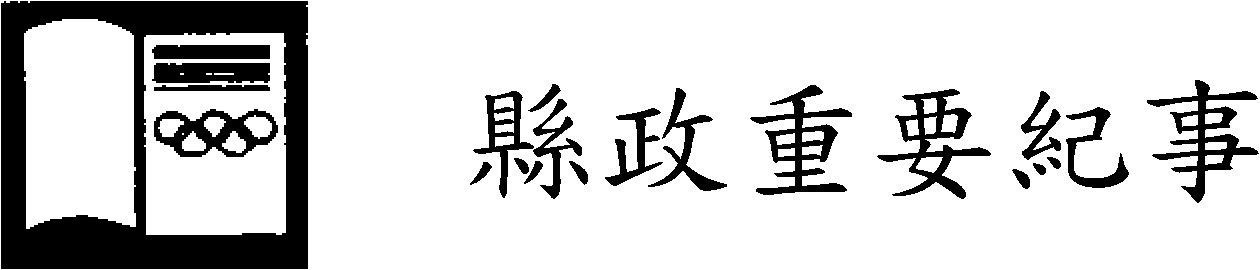 （中華民國110年6月份）110年6月1日縣府今日起實施入境機場全面快篩，拒絕快篩者依傳染病防治法最高開罰1萬5,000元，首日上午入境3航班、117名旅客，全部配合接受快篩。針對中央疫情指揮中心撤銷機場全面快篩公告，縣府發言人陳其育表示，離島醫療資源與台灣本島有很大落差，如果中央不能保護澎湖，請不要阻礙澎湖自我保護，為了澎湖民眾的健康，縣府將持續採取入境澎湖全面快篩。110年6月2日針對近日網路散播多則澎湖確診案例不實訊息及足跡，縣長賴峰偉已指示警察局徹查，並呼籲民眾不要轉傳未經縣府證實的訊息，或散布傳染病疫情謠言，違者將依法嚴辦，絕不寬容。縣府收到中央新分配的80瓶疫苗，將儘速按衛福部制定的順序施打。即日起由秘書長盧春田帶領多位一、二級主管成立「機場快篩宣導團」，在澎湖機場鼓勵入境旅客配合縣府防疫措施同意快篩。110年6月3日縣府召開首次線上疫情記者會，表示澎湖縣醫事人員疫苗施打率已近7成，並呼籲中央有責任採購充足的疫苗，供醫療資源相對不足的離島民眾優先施打，達到群體免疫效果。110年6月4日縣府召開線上最新疫情記者會，邀請三總澎湖分院院長施宇隆、部立澎湖醫院院長匡勝捷說明澎湖防疫醫療量能。施宇隆、匡勝捷共同表示，兩院合作無間，會做澎湖最好的醫療後盾，共同守護鄉親健康。110年6月5日縣長賴峰偉至北辰市場關心防疫措施，感謝攤商配合政府防疫政策，暫緩往返臺灣、澎湖，落實自我保護措施，並呼籲民眾至市場採買避開尖峰人潮，減少採買次數，一次買足，減少感染機會。機場快篩站正壓檢疫亭正式上路啟用，立即發揮功效，加速整體快篩作業，大幅提高採檢效率。謠傳「縣府囤積疫苗」、「偷渡長官親戚打公關針」等，縣府發言人陳其育譴責散布謠言者，並表示疫情嚴峻之際，不容有心人士阻礙防疫工作，縣長賴峰偉已指示衛生局、警察局立即嚴辦，最高開罰300萬元、3年以下有期徒刑。湖西鄉隘門村有三人PCR檢測為陽性，已被醫院收治。對象為近90歲的母親及兩位兒子，疫調小組將持續深入調查，擴大匡列接觸者。110年6月6日縣長賴峰偉召開最新疫情線上記者會表示，縣府防疫政策是「安內攘外」，擴大匡列接觸者避免擴散，並啟動機場全面快篩阻絕病毒。縣府也與楊曜立委合作，向中央爭取4萬劑以上疫苗，規劃大型疫苗接種站，早日終結疫情。三總澎湖分院院長施宇隆在防疫記者會中說明收治患者的最新病況，及該院在防疫上的醫療量能，他表示由案8433復原情況良好可看出，醫療在地化已有顯著成效，請鄉親對澎湖醫療要有信心。110年6月7日湖西鄉長吳政杰出席縣府防疫記者會表示，隘門村已進行全面快篩，預計本週可完成，籲請民眾依排定時程、地點前往檢測。110年6月8日縣府召開最新疫情線上記者會，針對疫苗接種人力及規劃，發言人陳其育表示，目前三總澎湖分院、部立澎湖醫院及11間衛生所皆有提供接種服務，未來只要疫苗量充足，縣府將立即啟動大型及村里疫苗接種站。農漁局長胡流宗、社會處長陳寶緞在記者會上，說明外籍移工管制作法，縣府要求雇主改善移工住宿空間，避免群聚感染，並稽查移工聚集場所，外出落實配戴口罩，保持社交距離。建設處長蔡淇賢說明最新市場防疫措施時表示，為分散市場人流，縣府擴大管制範圍，以單一出入口，限制採買人流，鼓勵民眾預約外帶，快速購買，一次買足，減少進入市場次數，避免群聚感染風險。台北市澎湖同鄉會理事長唐一弘、常務理事林福昌及前公仁醫院院長謝公仁之子謝祖鉉先生，分別捐贈縣府防護衣500件、拋棄式防護面罩1,000個、核酸快速提取試劑500劑，縣長賴峰偉代表受贈並頒贈感謝狀，感謝澎湖鄉親回饋家鄉，守護澎湖安全。澎湖馬公社區快篩站在惠民醫院啟用，只要居住在澎湖，與確診者有接觸史或有同時足跡重曡的風險族群或特定區域，可採預約報名方式，攜帶健保卡前往惠民醫院免費採檢。110年6月9日消防局長許文光在記者會表示，消防局成立「防疫專責救護隊」，新增新型救護專車，負責載送機場快篩站陽性個案至醫院診治，以及疑似症狀患者急診就醫，在有限資源下，救治最多病人。警察局副局長戴能振在記者會中說明，警察局執行取締民眾外出未戴口罩，驅散易群聚場所，執行特種行業稽查，並協助傳統市場人流管制、居家隔離、機場防疫及疫調，以實際行動防堵疫情。中央撥補300劑莫德納疫苗送達澎湖，縣府衛生局依規優先為48位三總澎湖分院、部立澎湖醫院未曾接種疫苗的第一線醫事人員施打，剩餘疫苗將視第一類醫事人員施打情形，逐步開放至第二、三類及機構對象。110年6月11日中央分配日本捐贈的AZ疫苗，立委楊曜成功為澎湖爭取到1萬2,300劑，預計15日送達澎湖，衛生局規劃16日開放1至6類對象施打，採預約、分流方式，2至5類對象由專責醫院通知施打，第6類75歲以上長者可至各鄉市公所、衛生所、部澎預約登記施打。新冠肺炎疫情衝擊各產業，縣長賴峰偉指示縣府局處全力配合中央各項紓困及振興補助方案，協助業者、民眾爭取優惠補助，減輕負擔，民眾可洽詢1999或相關局處窗口，諮詢紓困方案。縣長賴峰偉表示，截至11日下午，澎湖沒有出現大量返鄉人潮，有助疫情控制，他同時呼籲民眾，端午不返鄉、不赴台、不訪友、不送禮、不聚餐，在家防疫最安全。110年6月12日縣府分梯邀請鄉市長說明疫苗施打規劃，召集湖西鄉長吳政杰、白沙鄉長宋萬富、西嶼鄉長許月里參與防疫會議。縣長賴峰偉在會議上協請鄉市公所針對75歲以上有意願接種疫苗的長者造冊，加速疫苗施打進度。經三總澎湖分院評估，澎湖第1、2例新冠肺炎確診案例，歷經2週治療，PCR檢測達出院標準，辦理出院。110年6月13日縣長賴峰偉在防疫會議指示政風處成立「澎湖縣政府COVID-19疫苗公費施打行政透明專案稽核小組」，依照中央訂定接種順序，查察疫苗施打名冊，防止弊端，發現違法情事，依法送辦。有關臉書盜用澎湖縣長賴峰偉及湖西鄉湖東村長許政忠製作不實廣告一事，縣府表示，警察局4月19日已進行調查，研判是遭境外詐騙集團盜用，縣府呼籲民眾不要購買相關產品或提供個資，避免上當。統計澎湖1至6類接種第一劑AZ疫苗共計1萬1,892人，此次中央配發澎湖1萬2,300劑AZ疫苗，足夠供澎湖前六類對象接種，縣府籲請符合公費接種者預約登記後，16日起依通知時間至指定地點接種。110年6月14日經三總澎湖分院評估，案10498、10499隘門2兄弟復原狀況良好出院，後續進行7天自主健康管理。目前5起確診案例，僅剩案10497老婦人尚住院治療中。澎湖獲中央配發12,300劑AZ疫苗已送達，縣府衛生局展開第5類人員施打，預計2周內完成5類「機構、社福照顧系統人員及其受照顧者與洗腎患者」1,505人接種。110年6月15日縣長賴峰偉至警察局、慈安養護中心瞭解疫苗接種作業情形。110年6月16日即日起，澎湖漁船至台灣交易漁獲，返回澎湖後，船長、船員一律必須接受快篩，避免形成防疫漏洞。110年6月17日部分縣市施打疫苗狀況頻傳，縣長賴峰偉堅持不容犧牲長者安全，疫苗接種「求好不求快」，以預約、分流方式，經醫師詳細問診，評估健康許可後才施打，接種後並妥善照顧長者，全縣預計30日前可完成1至6類對象接種，兼顧效率及安全。澎湖離島16日起與本島同步開放75歲以上長者施打AZ疫苗，16日望安鄉、七美鄉、白沙鄉吉貝村總共接種103人次，衛生局17日持續接種，施打情況良好。縣府衛生局因應75歲以上長者施打COVID-19疫苗，除11處衛生所外，加開西衛社區等17處接種站，免去長者舟車勞頓，便利就近接種。110年6月18日台北市澎湖同鄉會前任理事長陳三家捐贈縣府防護面罩1,000個、防護衣500件，縣長賴峰偉代表縣府受贈並頒贈感謝狀，感謝陳三家理事長善行義舉，力挺第一線醫護人員，提升澎湖防疫量能。澎湖首座社區疫苗接種站在西嶼鄉外垵社區開始運作，縣府衛生局場地布置妥當，規劃4梯次長者分時段、分批、分流施打，環境寬敞，空調涼爽舒適，施打秩序良好，長輩都感到滿意。縣府衛生局與馬公市4間、湖西鄉1間診所簽約提供新冠肺炎疫苗施打服務，並對合約診所進行接種疫苗行前教育。民眾可撥打電話至合約診所預約，依診所通知時間前往接種。110年6月19日受疫情影響，觀光客無法到澎湖享受海鮮，澎湖區漁會整合漁民、養殖業者，每周推出限量海鮮優惠組合，讓喜愛澎湖海鮮的民眾即使防疫宅在家，也可透過網路平台、電話購買澎湖新鮮海味。縣府解除澎湖第2起確診案例8764最後5位自主健康管理，案8764匡列數歸零。目前全縣尚匡列6人居家隔離、11人自主健康管理。縣長賴峰偉前往西衛、光榮社區活動中心關心長者疫苗施打狀況，強調長者接種疫苗「求好不求快」，並提醒長輩接種後多喝水、多休息，若有身體不適，請立即就醫，確保安全。110年6月20日澎湖第1起確診案例8433最後1位自主健康管理者期滿，匡列數歸零。目前全縣尚匡列9人自主健康管理，均為隘門案例的接觸者。美國贈送250萬劑莫德納疫苗送抵台灣，中央可能在未來一至兩週配發澎湖，屆時縣府將開放民眾選擇疫苗。縣長賴峰偉已指示衛生局21日向中央提報計畫，爭取施打對象擴及第七類、65歲至74歲長者。縣長賴峰偉先後前往龍行新城、朝陽社區接種站關心長者疫苗施打狀況，他呼籲有慢性病、近期身體狀況不穩的長者，待病情穩定後再施打，中央陸續撥補澎湖疫苗，疫苗數量充足，求好不求快，長輩不必急於一時勉強施打，避免不良反應。110年6月21日隘門案10498、10499兩兄弟完成7天自主健康管理，即日起解除匡列，兩案匡列數歸零。針對部分中央駐澎公務員屢次反對快篩，並與縣府執勤人員爭執，縣府呼籲公務員應作防疫表率，若再拒絕配合快篩，不再勸導，逕予開罰，並公布服務單位。110年6月22日菜園旅外鄉親黃神護捐贈縣府口罩5,000片、防護面罩600片、防護衣300件，縣長賴峰偉肯定黃神護善心支持第一線醫護人員，展現民間堅強力量，提供防疫人員及醫護同仁完善的防護。澎湖傳統市場、全聯賣場等銷售蔬果食材來源多由台灣中、南部農產區經由船運直送，並未透過台北農產運銷公司經手轉運，且新冠病毒經由生鮮食材感染機率低，大多由人與人近距離接觸，請民眾安心選購、食用。配合中央流行疫情指揮中心規定，孕婦納入第6類實施對象，全縣約有300名孕婦，自即日起開放接種，並由目前供應之疫苗種類擇一接種。110年6月23日中國國民黨捐贈澎湖縣政府防護衣200件、護目鏡1,200個及防護面罩1,000個，縣長賴峰偉代表縣府受贈並頒贈感謝狀，他感謝國民黨為基層醫護人員募集防疫物資，提供防疫醫護人員堅強的後盾。配合中央疫苗計畫，7月1日起縣府將開放符合第1至8類對象施打公費疫苗，民眾可擇一適合的疫苗廠牌，並依接種順序、年齡接種，縣府呼籲民眾踴躍接種疫苗，提高防護力。馬公市長安里陳姓男子拒絕配合機場快篩，縣府嚴正讉責行徑不顧澎湖安危，並將依違反傳染病防治法，開罰1萬5,000元，警察局將設置巡邏箱24小時密切注意動態，不容出現防疫破口。即日起5鄉1市各村、里1,380位鄰長納入第2類疫苗優先施打對象，縣長賴峰偉指示民政處通知各鄉市公所協助造冊，並要求衛生局儘速安排施打，請鄰長依通知時間攜帶健保卡、身分證前往指定地點接種疫苗。110年6月24日縣府向中央提報計畫爭取公費疫苗對象擴至第9類並提早施打，已獲中央同意核准，即日起開放1至9類對象接種疫苗。澎湖縣開放第7類高中職以下學校教職員工等接種新冠疫苗，五德國小11位教職員工下午至馬公第二衛生所報到施打AZ疫苗，過程順利，老師們表達希望早日完成疫苗接種，9月1日開學時可保護校園安全。110年6月26日澎湖超過20天無新增確診案，馬公惠民醫院社區篩檢站結束階段性任務，即日起撤站，該站6月8日啟用以來，18天共篩檢142位民眾，全數陰性。Delta病毒入境台灣，第7類郵務人員接種COVID-19疫苗，本島各鄉市約130名郵局郵務內外勤人員決定不等莫德納疫苗，已至馬公第一衛生所報到施打AZ疫苗，過程順利。110年6月27日中正國小附幼等9所馬公市區公私立幼兒園教職員至馬公市第一衛生注射AZ疫苗，教師們施打意願踴躍，接種秩序良好。縣府解除匡列隘門案例10497的6位接觸者自主健康管理，全縣匡列的接觸者歸零。目前剩案10497老婦人住院中，近期將出院。縣長賴峰偉表示，為提升澎湖疫苗施打率及覆蓋率，要求衛生局7月12日前全數完成疫苗施打，並自即日起開放全縣50歲以上對象施打疫苗。至於中央撥發8,120劑美國贈莫德納疫苗，因數量有限，僅開放1至6類及75歲以上長者登記施打。110年6月28日縣府民政處已協調各鄉市公所，請村里幹事通知符合資格者登記造冊，衛生所將擇期開設「社區接種站」，或通知至指定地點接種。民眾另可直接向11家衛生所、三總澎湖分院、部立澎湖醫院及5家合約診所預約接種。針對50至64歲民眾施打疫苗，縣府表示，實際居住澎湖或在澎工作，但未設籍者，考量生活圈在澎湖，同意該類民眾在澎湖施打疫苗。至於，藉機入籍澎湖，或為施打疫苗刻意來澎湖者，將不同意施打。110年6月29日澎湖縣國際蘭馨交流協會捐贈縣府防護面罩100片，縣長賴峰偉肯定澎湖國際蘭馨交流協會善行義舉，發揮大愛慷慨捐贈防疫物資，為前線防疫人員加油，期盼民間與政府攜手齊心抗疫，戰勝疫情。即日起全縣11所衛生所新增線上預約接種疫苗，符合第1至10類對象可利用手機、電腦填具網路表單預約，各衛生所會另行通知施打期程。110年6月30日日前澎湖先開放1至6類對象預約施打莫德納疫苗，至今約有1,500人預約，尚有餘額劑量。因此，縣長賴峰偉決定7月1日起擴增至第7類「維持國家安全及社會機能正常運作者」及第8類「65至74歲長者」，可預約施打莫德納疫苗。因中央配發美國贈第一階段6,120劑莫德納疫苗延至7月1日配送，衛生局已請各接種院所通知預約民眾，順延至7月2日起施打莫德納疫苗。累計至6月29日止，澎湖已接種疫苗14,623人，以全縣戶籍人口105,905人計算，疫苗涵蓋率13.8%，遠高於全國平均8.35%，全國排名第2，僅次於連江縣。修　正　條　文現　行　條　文說　　明第二條　本規則適用場所包括本局演藝廳、演講室、海洋資源館、澎南圖書分館展演會議廳、澎湖開拓館、第一賓館、金龜頭礮臺－澎湖戰役秘徑（地下坑道）、澎湖廳憲兵隊、篤行十村眷村文化保存園區資訊服務站、西嶼彈藥本庫軍事文化園區、洪根深美術館及本局指定之場所。第二條　本規則適用場所包括本局演藝廳、演講室、海洋資源館、澎南圖書分館展演會議廳、澎湖開拓館、第一賓館、金龜頭礮臺－澎湖戰役秘徑（地下坑道）、澎湖廳憲兵隊、篤行十村眷村文化保存園區資訊服務站及本局指定之場所。配合縣定古蹟西嶼彈藥本庫軍事文化園區開放參觀營運管理及本縣歷史建築澎湖廳憲兵隊洪根深美術館門票收費，本規則適用場所增列西嶼彈藥本庫軍事文化園區、洪根深美術館。澎湖縣政府文化局場地使用收費標準表　單位：元澎湖縣政府文化局場地使用收費標準表　單位：元澎湖縣政府文化局場地使用收費標準表　單位：元澎湖縣政府文化局場地使用收費標準表　單位：元澎湖縣政府文化局場地使用收費標準表　單位：元場地別區分區分收費金額說明演藝廳（九百六十五席）場地費上午次六千元一、各場地依所提供設施不同予以計費。二、使用演藝廳、文化局廣場及澎南圖書分館展演會議廳，清潔費每場次一千元，演講室、澎湖開拓館戶外庭園、澎湖開拓館影音播放室、第一賓館、篤行十村眷村文化保存園區、澎湖廳憲兵隊戶外空間及金龜頭礮臺文化園區戶外空間每場次五百元。三、演藝廳保證金二千元，演講室、澎南圖書分館展演會議廳、澎湖開拓館戶外庭園、澎湖開拓館影音播放室、第一賓館、篤行十村眷村文化保存園區、澎湖廳憲兵隊戶外空間及金龜頭礮臺文化園區戶外空間保證金一千元。四、預（排）演費（含會場佈置）以每場次計收。五、每場次時間原則係以三小時為一基數，未滿三小時以三小時計算，超出三小時另加一基數收費，預（排）演時間必須配合場地空檔使用。六、鋼琴使用不含調音費，若需調音請自行負責。演藝廳（九百六十五席）場地費下午次六千元一、各場地依所提供設施不同予以計費。二、使用演藝廳、文化局廣場及澎南圖書分館展演會議廳，清潔費每場次一千元，演講室、澎湖開拓館戶外庭園、澎湖開拓館影音播放室、第一賓館、篤行十村眷村文化保存園區、澎湖廳憲兵隊戶外空間及金龜頭礮臺文化園區戶外空間每場次五百元。三、演藝廳保證金二千元，演講室、澎南圖書分館展演會議廳、澎湖開拓館戶外庭園、澎湖開拓館影音播放室、第一賓館、篤行十村眷村文化保存園區、澎湖廳憲兵隊戶外空間及金龜頭礮臺文化園區戶外空間保證金一千元。四、預（排）演費（含會場佈置）以每場次計收。五、每場次時間原則係以三小時為一基數，未滿三小時以三小時計算，超出三小時另加一基數收費，預（排）演時間必須配合場地空檔使用。六、鋼琴使用不含調音費，若需調音請自行負責。演藝廳（九百六十五席）場地費晚間次七千元一、各場地依所提供設施不同予以計費。二、使用演藝廳、文化局廣場及澎南圖書分館展演會議廳，清潔費每場次一千元，演講室、澎湖開拓館戶外庭園、澎湖開拓館影音播放室、第一賓館、篤行十村眷村文化保存園區、澎湖廳憲兵隊戶外空間及金龜頭礮臺文化園區戶外空間每場次五百元。三、演藝廳保證金二千元，演講室、澎南圖書分館展演會議廳、澎湖開拓館戶外庭園、澎湖開拓館影音播放室、第一賓館、篤行十村眷村文化保存園區、澎湖廳憲兵隊戶外空間及金龜頭礮臺文化園區戶外空間保證金一千元。四、預（排）演費（含會場佈置）以每場次計收。五、每場次時間原則係以三小時為一基數，未滿三小時以三小時計算，超出三小時另加一基數收費，預（排）演時間必須配合場地空檔使用。六、鋼琴使用不含調音費，若需調音請自行負責。演藝廳（九百六十五席）預（排）演費預（排）演費三千元一、各場地依所提供設施不同予以計費。二、使用演藝廳、文化局廣場及澎南圖書分館展演會議廳，清潔費每場次一千元，演講室、澎湖開拓館戶外庭園、澎湖開拓館影音播放室、第一賓館、篤行十村眷村文化保存園區、澎湖廳憲兵隊戶外空間及金龜頭礮臺文化園區戶外空間每場次五百元。三、演藝廳保證金二千元，演講室、澎南圖書分館展演會議廳、澎湖開拓館戶外庭園、澎湖開拓館影音播放室、第一賓館、篤行十村眷村文化保存園區、澎湖廳憲兵隊戶外空間及金龜頭礮臺文化園區戶外空間保證金一千元。四、預（排）演費（含會場佈置）以每場次計收。五、每場次時間原則係以三小時為一基數，未滿三小時以三小時計算，超出三小時另加一基數收費，預（排）演時間必須配合場地空檔使用。六、鋼琴使用不含調音費，若需調音請自行負責。演藝廳（九百六十五席）鋼琴使用費鋼琴使用費一千元一、各場地依所提供設施不同予以計費。二、使用演藝廳、文化局廣場及澎南圖書分館展演會議廳，清潔費每場次一千元，演講室、澎湖開拓館戶外庭園、澎湖開拓館影音播放室、第一賓館、篤行十村眷村文化保存園區、澎湖廳憲兵隊戶外空間及金龜頭礮臺文化園區戶外空間每場次五百元。三、演藝廳保證金二千元，演講室、澎南圖書分館展演會議廳、澎湖開拓館戶外庭園、澎湖開拓館影音播放室、第一賓館、篤行十村眷村文化保存園區、澎湖廳憲兵隊戶外空間及金龜頭礮臺文化園區戶外空間保證金一千元。四、預（排）演費（含會場佈置）以每場次計收。五、每場次時間原則係以三小時為一基數，未滿三小時以三小時計算，超出三小時另加一基數收費，預（排）演時間必須配合場地空檔使用。六、鋼琴使用不含調音費，若需調音請自行負責。演藝廳（九百六十五席）排練室場地費排練室場地費一千元一、各場地依所提供設施不同予以計費。二、使用演藝廳、文化局廣場及澎南圖書分館展演會議廳，清潔費每場次一千元，演講室、澎湖開拓館戶外庭園、澎湖開拓館影音播放室、第一賓館、篤行十村眷村文化保存園區、澎湖廳憲兵隊戶外空間及金龜頭礮臺文化園區戶外空間每場次五百元。三、演藝廳保證金二千元，演講室、澎南圖書分館展演會議廳、澎湖開拓館戶外庭園、澎湖開拓館影音播放室、第一賓館、篤行十村眷村文化保存園區、澎湖廳憲兵隊戶外空間及金龜頭礮臺文化園區戶外空間保證金一千元。四、預（排）演費（含會場佈置）以每場次計收。五、每場次時間原則係以三小時為一基數，未滿三小時以三小時計算，超出三小時另加一基數收費，預（排）演時間必須配合場地空檔使用。六、鋼琴使用不含調音費，若需調音請自行負責。演講室（一百二十席）場地費上午次二千元一、各場地依所提供設施不同予以計費。二、使用演藝廳、文化局廣場及澎南圖書分館展演會議廳，清潔費每場次一千元，演講室、澎湖開拓館戶外庭園、澎湖開拓館影音播放室、第一賓館、篤行十村眷村文化保存園區、澎湖廳憲兵隊戶外空間及金龜頭礮臺文化園區戶外空間每場次五百元。三、演藝廳保證金二千元，演講室、澎南圖書分館展演會議廳、澎湖開拓館戶外庭園、澎湖開拓館影音播放室、第一賓館、篤行十村眷村文化保存園區、澎湖廳憲兵隊戶外空間及金龜頭礮臺文化園區戶外空間保證金一千元。四、預（排）演費（含會場佈置）以每場次計收。五、每場次時間原則係以三小時為一基數，未滿三小時以三小時計算，超出三小時另加一基數收費，預（排）演時間必須配合場地空檔使用。六、鋼琴使用不含調音費，若需調音請自行負責。演講室（一百二十席）場地費下午次二千元一、各場地依所提供設施不同予以計費。二、使用演藝廳、文化局廣場及澎南圖書分館展演會議廳，清潔費每場次一千元，演講室、澎湖開拓館戶外庭園、澎湖開拓館影音播放室、第一賓館、篤行十村眷村文化保存園區、澎湖廳憲兵隊戶外空間及金龜頭礮臺文化園區戶外空間每場次五百元。三、演藝廳保證金二千元，演講室、澎南圖書分館展演會議廳、澎湖開拓館戶外庭園、澎湖開拓館影音播放室、第一賓館、篤行十村眷村文化保存園區、澎湖廳憲兵隊戶外空間及金龜頭礮臺文化園區戶外空間保證金一千元。四、預（排）演費（含會場佈置）以每場次計收。五、每場次時間原則係以三小時為一基數，未滿三小時以三小時計算，超出三小時另加一基數收費，預（排）演時間必須配合場地空檔使用。六、鋼琴使用不含調音費，若需調音請自行負責。演講室（一百二十席）場地費晚間次三千元一、各場地依所提供設施不同予以計費。二、使用演藝廳、文化局廣場及澎南圖書分館展演會議廳，清潔費每場次一千元，演講室、澎湖開拓館戶外庭園、澎湖開拓館影音播放室、第一賓館、篤行十村眷村文化保存園區、澎湖廳憲兵隊戶外空間及金龜頭礮臺文化園區戶外空間每場次五百元。三、演藝廳保證金二千元，演講室、澎南圖書分館展演會議廳、澎湖開拓館戶外庭園、澎湖開拓館影音播放室、第一賓館、篤行十村眷村文化保存園區、澎湖廳憲兵隊戶外空間及金龜頭礮臺文化園區戶外空間保證金一千元。四、預（排）演費（含會場佈置）以每場次計收。五、每場次時間原則係以三小時為一基數，未滿三小時以三小時計算，超出三小時另加一基數收費，預（排）演時間必須配合場地空檔使用。六、鋼琴使用不含調音費，若需調音請自行負責。演講室（一百二十席）鋼琴使用費鋼琴使用費五百元一、各場地依所提供設施不同予以計費。二、使用演藝廳、文化局廣場及澎南圖書分館展演會議廳，清潔費每場次一千元，演講室、澎湖開拓館戶外庭園、澎湖開拓館影音播放室、第一賓館、篤行十村眷村文化保存園區、澎湖廳憲兵隊戶外空間及金龜頭礮臺文化園區戶外空間每場次五百元。三、演藝廳保證金二千元，演講室、澎南圖書分館展演會議廳、澎湖開拓館戶外庭園、澎湖開拓館影音播放室、第一賓館、篤行十村眷村文化保存園區、澎湖廳憲兵隊戶外空間及金龜頭礮臺文化園區戶外空間保證金一千元。四、預（排）演費（含會場佈置）以每場次計收。五、每場次時間原則係以三小時為一基數，未滿三小時以三小時計算，超出三小時另加一基數收費，預（排）演時間必須配合場地空檔使用。六、鋼琴使用不含調音費，若需調音請自行負責。澎南圖書分館展演會議廳場地費上午次二千五百元一、各場地依所提供設施不同予以計費。二、使用演藝廳、文化局廣場及澎南圖書分館展演會議廳，清潔費每場次一千元，演講室、澎湖開拓館戶外庭園、澎湖開拓館影音播放室、第一賓館、篤行十村眷村文化保存園區、澎湖廳憲兵隊戶外空間及金龜頭礮臺文化園區戶外空間每場次五百元。三、演藝廳保證金二千元，演講室、澎南圖書分館展演會議廳、澎湖開拓館戶外庭園、澎湖開拓館影音播放室、第一賓館、篤行十村眷村文化保存園區、澎湖廳憲兵隊戶外空間及金龜頭礮臺文化園區戶外空間保證金一千元。四、預（排）演費（含會場佈置）以每場次計收。五、每場次時間原則係以三小時為一基數，未滿三小時以三小時計算，超出三小時另加一基數收費，預（排）演時間必須配合場地空檔使用。六、鋼琴使用不含調音費，若需調音請自行負責。澎南圖書分館展演會議廳場地費下午次二千五百元一、各場地依所提供設施不同予以計費。二、使用演藝廳、文化局廣場及澎南圖書分館展演會議廳，清潔費每場次一千元，演講室、澎湖開拓館戶外庭園、澎湖開拓館影音播放室、第一賓館、篤行十村眷村文化保存園區、澎湖廳憲兵隊戶外空間及金龜頭礮臺文化園區戶外空間每場次五百元。三、演藝廳保證金二千元，演講室、澎南圖書分館展演會議廳、澎湖開拓館戶外庭園、澎湖開拓館影音播放室、第一賓館、篤行十村眷村文化保存園區、澎湖廳憲兵隊戶外空間及金龜頭礮臺文化園區戶外空間保證金一千元。四、預（排）演費（含會場佈置）以每場次計收。五、每場次時間原則係以三小時為一基數，未滿三小時以三小時計算，超出三小時另加一基數收費，預（排）演時間必須配合場地空檔使用。六、鋼琴使用不含調音費，若需調音請自行負責。澎南圖書分館展演會議廳場地費晚間次三千元一、各場地依所提供設施不同予以計費。二、使用演藝廳、文化局廣場及澎南圖書分館展演會議廳，清潔費每場次一千元，演講室、澎湖開拓館戶外庭園、澎湖開拓館影音播放室、第一賓館、篤行十村眷村文化保存園區、澎湖廳憲兵隊戶外空間及金龜頭礮臺文化園區戶外空間每場次五百元。三、演藝廳保證金二千元，演講室、澎南圖書分館展演會議廳、澎湖開拓館戶外庭園、澎湖開拓館影音播放室、第一賓館、篤行十村眷村文化保存園區、澎湖廳憲兵隊戶外空間及金龜頭礮臺文化園區戶外空間保證金一千元。四、預（排）演費（含會場佈置）以每場次計收。五、每場次時間原則係以三小時為一基數，未滿三小時以三小時計算，超出三小時另加一基數收費，預（排）演時間必須配合場地空檔使用。六、鋼琴使用不含調音費，若需調音請自行負責。澎湖開拓館戶外庭園場地費上午次一千元一、各場地依所提供設施不同予以計費。二、使用演藝廳、文化局廣場及澎南圖書分館展演會議廳，清潔費每場次一千元，演講室、澎湖開拓館戶外庭園、澎湖開拓館影音播放室、第一賓館、篤行十村眷村文化保存園區、澎湖廳憲兵隊戶外空間及金龜頭礮臺文化園區戶外空間每場次五百元。三、演藝廳保證金二千元，演講室、澎南圖書分館展演會議廳、澎湖開拓館戶外庭園、澎湖開拓館影音播放室、第一賓館、篤行十村眷村文化保存園區、澎湖廳憲兵隊戶外空間及金龜頭礮臺文化園區戶外空間保證金一千元。四、預（排）演費（含會場佈置）以每場次計收。五、每場次時間原則係以三小時為一基數，未滿三小時以三小時計算，超出三小時另加一基數收費，預（排）演時間必須配合場地空檔使用。六、鋼琴使用不含調音費，若需調音請自行負責。澎湖開拓館戶外庭園場地費下午次一千元一、各場地依所提供設施不同予以計費。二、使用演藝廳、文化局廣場及澎南圖書分館展演會議廳，清潔費每場次一千元，演講室、澎湖開拓館戶外庭園、澎湖開拓館影音播放室、第一賓館、篤行十村眷村文化保存園區、澎湖廳憲兵隊戶外空間及金龜頭礮臺文化園區戶外空間每場次五百元。三、演藝廳保證金二千元，演講室、澎南圖書分館展演會議廳、澎湖開拓館戶外庭園、澎湖開拓館影音播放室、第一賓館、篤行十村眷村文化保存園區、澎湖廳憲兵隊戶外空間及金龜頭礮臺文化園區戶外空間保證金一千元。四、預（排）演費（含會場佈置）以每場次計收。五、每場次時間原則係以三小時為一基數，未滿三小時以三小時計算，超出三小時另加一基數收費，預（排）演時間必須配合場地空檔使用。六、鋼琴使用不含調音費，若需調音請自行負責。澎湖開拓館戶外庭園場地費晚間次二千元一、各場地依所提供設施不同予以計費。二、使用演藝廳、文化局廣場及澎南圖書分館展演會議廳，清潔費每場次一千元，演講室、澎湖開拓館戶外庭園、澎湖開拓館影音播放室、第一賓館、篤行十村眷村文化保存園區、澎湖廳憲兵隊戶外空間及金龜頭礮臺文化園區戶外空間每場次五百元。三、演藝廳保證金二千元，演講室、澎南圖書分館展演會議廳、澎湖開拓館戶外庭園、澎湖開拓館影音播放室、第一賓館、篤行十村眷村文化保存園區、澎湖廳憲兵隊戶外空間及金龜頭礮臺文化園區戶外空間保證金一千元。四、預（排）演費（含會場佈置）以每場次計收。五、每場次時間原則係以三小時為一基數，未滿三小時以三小時計算，超出三小時另加一基數收費，預（排）演時間必須配合場地空檔使用。六、鋼琴使用不含調音費，若需調音請自行負責。澎湖開拓館戶外庭園預（排）演費預（排）演費一千元一、各場地依所提供設施不同予以計費。二、使用演藝廳、文化局廣場及澎南圖書分館展演會議廳，清潔費每場次一千元，演講室、澎湖開拓館戶外庭園、澎湖開拓館影音播放室、第一賓館、篤行十村眷村文化保存園區、澎湖廳憲兵隊戶外空間及金龜頭礮臺文化園區戶外空間每場次五百元。三、演藝廳保證金二千元，演講室、澎南圖書分館展演會議廳、澎湖開拓館戶外庭園、澎湖開拓館影音播放室、第一賓館、篤行十村眷村文化保存園區、澎湖廳憲兵隊戶外空間及金龜頭礮臺文化園區戶外空間保證金一千元。四、預（排）演費（含會場佈置）以每場次計收。五、每場次時間原則係以三小時為一基數，未滿三小時以三小時計算，超出三小時另加一基數收費，預（排）演時間必須配合場地空檔使用。六、鋼琴使用不含調音費，若需調音請自行負責。澎湖開拓館戶外庭園電鋼琴使用費電鋼琴使用費五百元一、各場地依所提供設施不同予以計費。二、使用演藝廳、文化局廣場及澎南圖書分館展演會議廳，清潔費每場次一千元，演講室、澎湖開拓館戶外庭園、澎湖開拓館影音播放室、第一賓館、篤行十村眷村文化保存園區、澎湖廳憲兵隊戶外空間及金龜頭礮臺文化園區戶外空間每場次五百元。三、演藝廳保證金二千元，演講室、澎南圖書分館展演會議廳、澎湖開拓館戶外庭園、澎湖開拓館影音播放室、第一賓館、篤行十村眷村文化保存園區、澎湖廳憲兵隊戶外空間及金龜頭礮臺文化園區戶外空間保證金一千元。四、預（排）演費（含會場佈置）以每場次計收。五、每場次時間原則係以三小時為一基數，未滿三小時以三小時計算，超出三小時另加一基數收費，預（排）演時間必須配合場地空檔使用。六、鋼琴使用不含調音費，若需調音請自行負責。澎湖開拓館影音播放室場地費上午次一千元一、各場地依所提供設施不同予以計費。二、使用演藝廳、文化局廣場及澎南圖書分館展演會議廳，清潔費每場次一千元，演講室、澎湖開拓館戶外庭園、澎湖開拓館影音播放室、第一賓館、篤行十村眷村文化保存園區、澎湖廳憲兵隊戶外空間及金龜頭礮臺文化園區戶外空間每場次五百元。三、演藝廳保證金二千元，演講室、澎南圖書分館展演會議廳、澎湖開拓館戶外庭園、澎湖開拓館影音播放室、第一賓館、篤行十村眷村文化保存園區、澎湖廳憲兵隊戶外空間及金龜頭礮臺文化園區戶外空間保證金一千元。四、預（排）演費（含會場佈置）以每場次計收。五、每場次時間原則係以三小時為一基數，未滿三小時以三小時計算，超出三小時另加一基數收費，預（排）演時間必須配合場地空檔使用。六、鋼琴使用不含調音費，若需調音請自行負責。澎湖開拓館影音播放室場地費下午次一千元一、各場地依所提供設施不同予以計費。二、使用演藝廳、文化局廣場及澎南圖書分館展演會議廳，清潔費每場次一千元，演講室、澎湖開拓館戶外庭園、澎湖開拓館影音播放室、第一賓館、篤行十村眷村文化保存園區、澎湖廳憲兵隊戶外空間及金龜頭礮臺文化園區戶外空間每場次五百元。三、演藝廳保證金二千元，演講室、澎南圖書分館展演會議廳、澎湖開拓館戶外庭園、澎湖開拓館影音播放室、第一賓館、篤行十村眷村文化保存園區、澎湖廳憲兵隊戶外空間及金龜頭礮臺文化園區戶外空間保證金一千元。四、預（排）演費（含會場佈置）以每場次計收。五、每場次時間原則係以三小時為一基數，未滿三小時以三小時計算，超出三小時另加一基數收費，預（排）演時間必須配合場地空檔使用。六、鋼琴使用不含調音費，若需調音請自行負責。澎湖開拓館影音播放室場地費晚間次一千五百元一、各場地依所提供設施不同予以計費。二、使用演藝廳、文化局廣場及澎南圖書分館展演會議廳，清潔費每場次一千元，演講室、澎湖開拓館戶外庭園、澎湖開拓館影音播放室、第一賓館、篤行十村眷村文化保存園區、澎湖廳憲兵隊戶外空間及金龜頭礮臺文化園區戶外空間每場次五百元。三、演藝廳保證金二千元，演講室、澎南圖書分館展演會議廳、澎湖開拓館戶外庭園、澎湖開拓館影音播放室、第一賓館、篤行十村眷村文化保存園區、澎湖廳憲兵隊戶外空間及金龜頭礮臺文化園區戶外空間保證金一千元。四、預（排）演費（含會場佈置）以每場次計收。五、每場次時間原則係以三小時為一基數，未滿三小時以三小時計算，超出三小時另加一基數收費，預（排）演時間必須配合場地空檔使用。六、鋼琴使用不含調音費，若需調音請自行負責。第一賓館室內會議空間場地費上午次一千元一、各場地依所提供設施不同予以計費。二、使用演藝廳、文化局廣場及澎南圖書分館展演會議廳，清潔費每場次一千元，演講室、澎湖開拓館戶外庭園、澎湖開拓館影音播放室、第一賓館、篤行十村眷村文化保存園區、澎湖廳憲兵隊戶外空間及金龜頭礮臺文化園區戶外空間每場次五百元。三、演藝廳保證金二千元，演講室、澎南圖書分館展演會議廳、澎湖開拓館戶外庭園、澎湖開拓館影音播放室、第一賓館、篤行十村眷村文化保存園區、澎湖廳憲兵隊戶外空間及金龜頭礮臺文化園區戶外空間保證金一千元。四、預（排）演費（含會場佈置）以每場次計收。五、每場次時間原則係以三小時為一基數，未滿三小時以三小時計算，超出三小時另加一基數收費，預（排）演時間必須配合場地空檔使用。六、鋼琴使用不含調音費，若需調音請自行負責。第一賓館室內會議空間場地費下午次一千元一、各場地依所提供設施不同予以計費。二、使用演藝廳、文化局廣場及澎南圖書分館展演會議廳，清潔費每場次一千元，演講室、澎湖開拓館戶外庭園、澎湖開拓館影音播放室、第一賓館、篤行十村眷村文化保存園區、澎湖廳憲兵隊戶外空間及金龜頭礮臺文化園區戶外空間每場次五百元。三、演藝廳保證金二千元，演講室、澎南圖書分館展演會議廳、澎湖開拓館戶外庭園、澎湖開拓館影音播放室、第一賓館、篤行十村眷村文化保存園區、澎湖廳憲兵隊戶外空間及金龜頭礮臺文化園區戶外空間保證金一千元。四、預（排）演費（含會場佈置）以每場次計收。五、每場次時間原則係以三小時為一基數，未滿三小時以三小時計算，超出三小時另加一基數收費，預（排）演時間必須配合場地空檔使用。六、鋼琴使用不含調音費，若需調音請自行負責。第一賓館室內會議空間場地費晚間次一千五百元一、各場地依所提供設施不同予以計費。二、使用演藝廳、文化局廣場及澎南圖書分館展演會議廳，清潔費每場次一千元，演講室、澎湖開拓館戶外庭園、澎湖開拓館影音播放室、第一賓館、篤行十村眷村文化保存園區、澎湖廳憲兵隊戶外空間及金龜頭礮臺文化園區戶外空間每場次五百元。三、演藝廳保證金二千元，演講室、澎南圖書分館展演會議廳、澎湖開拓館戶外庭園、澎湖開拓館影音播放室、第一賓館、篤行十村眷村文化保存園區、澎湖廳憲兵隊戶外空間及金龜頭礮臺文化園區戶外空間保證金一千元。四、預（排）演費（含會場佈置）以每場次計收。五、每場次時間原則係以三小時為一基數，未滿三小時以三小時計算，超出三小時另加一基數收費，預（排）演時間必須配合場地空檔使用。六、鋼琴使用不含調音費，若需調音請自行負責。篤行十村眷村文化保存園區資訊服務站室內會議空間場地費上午次一千元一、各場地依所提供設施不同予以計費。二、使用演藝廳、文化局廣場及澎南圖書分館展演會議廳，清潔費每場次一千元，演講室、澎湖開拓館戶外庭園、澎湖開拓館影音播放室、第一賓館、篤行十村眷村文化保存園區、澎湖廳憲兵隊戶外空間及金龜頭礮臺文化園區戶外空間每場次五百元。三、演藝廳保證金二千元，演講室、澎南圖書分館展演會議廳、澎湖開拓館戶外庭園、澎湖開拓館影音播放室、第一賓館、篤行十村眷村文化保存園區、澎湖廳憲兵隊戶外空間及金龜頭礮臺文化園區戶外空間保證金一千元。四、預（排）演費（含會場佈置）以每場次計收。五、每場次時間原則係以三小時為一基數，未滿三小時以三小時計算，超出三小時另加一基數收費，預（排）演時間必須配合場地空檔使用。六、鋼琴使用不含調音費，若需調音請自行負責。篤行十村眷村文化保存園區資訊服務站室內會議空間場地費下午次一千元一、各場地依所提供設施不同予以計費。二、使用演藝廳、文化局廣場及澎南圖書分館展演會議廳，清潔費每場次一千元，演講室、澎湖開拓館戶外庭園、澎湖開拓館影音播放室、第一賓館、篤行十村眷村文化保存園區、澎湖廳憲兵隊戶外空間及金龜頭礮臺文化園區戶外空間每場次五百元。三、演藝廳保證金二千元，演講室、澎南圖書分館展演會議廳、澎湖開拓館戶外庭園、澎湖開拓館影音播放室、第一賓館、篤行十村眷村文化保存園區、澎湖廳憲兵隊戶外空間及金龜頭礮臺文化園區戶外空間保證金一千元。四、預（排）演費（含會場佈置）以每場次計收。五、每場次時間原則係以三小時為一基數，未滿三小時以三小時計算，超出三小時另加一基數收費，預（排）演時間必須配合場地空檔使用。六、鋼琴使用不含調音費，若需調音請自行負責。篤行十村眷村文化保存園區資訊服務站室內會議空間場地費晚間次一千五百元一、各場地依所提供設施不同予以計費。二、使用演藝廳、文化局廣場及澎南圖書分館展演會議廳，清潔費每場次一千元，演講室、澎湖開拓館戶外庭園、澎湖開拓館影音播放室、第一賓館、篤行十村眷村文化保存園區、澎湖廳憲兵隊戶外空間及金龜頭礮臺文化園區戶外空間每場次五百元。三、演藝廳保證金二千元，演講室、澎南圖書分館展演會議廳、澎湖開拓館戶外庭園、澎湖開拓館影音播放室、第一賓館、篤行十村眷村文化保存園區、澎湖廳憲兵隊戶外空間及金龜頭礮臺文化園區戶外空間保證金一千元。四、預（排）演費（含會場佈置）以每場次計收。五、每場次時間原則係以三小時為一基數，未滿三小時以三小時計算，超出三小時另加一基數收費，預（排）演時間必須配合場地空檔使用。六、鋼琴使用不含調音費，若需調音請自行負責。澎湖廳憲兵隊戶外空間場地費上午次一千元一、各場地依所提供設施不同予以計費。二、使用演藝廳、文化局廣場及澎南圖書分館展演會議廳，清潔費每場次一千元，演講室、澎湖開拓館戶外庭園、澎湖開拓館影音播放室、第一賓館、篤行十村眷村文化保存園區、澎湖廳憲兵隊戶外空間及金龜頭礮臺文化園區戶外空間每場次五百元。三、演藝廳保證金二千元，演講室、澎南圖書分館展演會議廳、澎湖開拓館戶外庭園、澎湖開拓館影音播放室、第一賓館、篤行十村眷村文化保存園區、澎湖廳憲兵隊戶外空間及金龜頭礮臺文化園區戶外空間保證金一千元。四、預（排）演費（含會場佈置）以每場次計收。五、每場次時間原則係以三小時為一基數，未滿三小時以三小時計算，超出三小時另加一基數收費，預（排）演時間必須配合場地空檔使用。六、鋼琴使用不含調音費，若需調音請自行負責。澎湖廳憲兵隊戶外空間場地費下午次一千元一、各場地依所提供設施不同予以計費。二、使用演藝廳、文化局廣場及澎南圖書分館展演會議廳，清潔費每場次一千元，演講室、澎湖開拓館戶外庭園、澎湖開拓館影音播放室、第一賓館、篤行十村眷村文化保存園區、澎湖廳憲兵隊戶外空間及金龜頭礮臺文化園區戶外空間每場次五百元。三、演藝廳保證金二千元，演講室、澎南圖書分館展演會議廳、澎湖開拓館戶外庭園、澎湖開拓館影音播放室、第一賓館、篤行十村眷村文化保存園區、澎湖廳憲兵隊戶外空間及金龜頭礮臺文化園區戶外空間保證金一千元。四、預（排）演費（含會場佈置）以每場次計收。五、每場次時間原則係以三小時為一基數，未滿三小時以三小時計算，超出三小時另加一基數收費，預（排）演時間必須配合場地空檔使用。六、鋼琴使用不含調音費，若需調音請自行負責。澎湖廳憲兵隊戶外空間場地費晚間次二千元一、各場地依所提供設施不同予以計費。二、使用演藝廳、文化局廣場及澎南圖書分館展演會議廳，清潔費每場次一千元，演講室、澎湖開拓館戶外庭園、澎湖開拓館影音播放室、第一賓館、篤行十村眷村文化保存園區、澎湖廳憲兵隊戶外空間及金龜頭礮臺文化園區戶外空間每場次五百元。三、演藝廳保證金二千元，演講室、澎南圖書分館展演會議廳、澎湖開拓館戶外庭園、澎湖開拓館影音播放室、第一賓館、篤行十村眷村文化保存園區、澎湖廳憲兵隊戶外空間及金龜頭礮臺文化園區戶外空間保證金一千元。四、預（排）演費（含會場佈置）以每場次計收。五、每場次時間原則係以三小時為一基數，未滿三小時以三小時計算，超出三小時另加一基數收費，預（排）演時間必須配合場地空檔使用。六、鋼琴使用不含調音費，若需調音請自行負責。澎湖廳憲兵隊戶外空間預（排）演費預（排）演費一千元一、各場地依所提供設施不同予以計費。二、使用演藝廳、文化局廣場及澎南圖書分館展演會議廳，清潔費每場次一千元，演講室、澎湖開拓館戶外庭園、澎湖開拓館影音播放室、第一賓館、篤行十村眷村文化保存園區、澎湖廳憲兵隊戶外空間及金龜頭礮臺文化園區戶外空間每場次五百元。三、演藝廳保證金二千元，演講室、澎南圖書分館展演會議廳、澎湖開拓館戶外庭園、澎湖開拓館影音播放室、第一賓館、篤行十村眷村文化保存園區、澎湖廳憲兵隊戶外空間及金龜頭礮臺文化園區戶外空間保證金一千元。四、預（排）演費（含會場佈置）以每場次計收。五、每場次時間原則係以三小時為一基數，未滿三小時以三小時計算，超出三小時另加一基數收費，預（排）演時間必須配合場地空檔使用。六、鋼琴使用不含調音費，若需調音請自行負責。金龜頭礮臺戶外空間場地費上午次一千元一、各場地依所提供設施不同予以計費。二、使用演藝廳、文化局廣場及澎南圖書分館展演會議廳，清潔費每場次一千元，演講室、澎湖開拓館戶外庭園、澎湖開拓館影音播放室、第一賓館、篤行十村眷村文化保存園區、澎湖廳憲兵隊戶外空間及金龜頭礮臺文化園區戶外空間每場次五百元。三、演藝廳保證金二千元，演講室、澎南圖書分館展演會議廳、澎湖開拓館戶外庭園、澎湖開拓館影音播放室、第一賓館、篤行十村眷村文化保存園區、澎湖廳憲兵隊戶外空間及金龜頭礮臺文化園區戶外空間保證金一千元。四、預（排）演費（含會場佈置）以每場次計收。五、每場次時間原則係以三小時為一基數，未滿三小時以三小時計算，超出三小時另加一基數收費，預（排）演時間必須配合場地空檔使用。六、鋼琴使用不含調音費，若需調音請自行負責。金龜頭礮臺戶外空間場地費下午次一千元一、各場地依所提供設施不同予以計費。二、使用演藝廳、文化局廣場及澎南圖書分館展演會議廳，清潔費每場次一千元，演講室、澎湖開拓館戶外庭園、澎湖開拓館影音播放室、第一賓館、篤行十村眷村文化保存園區、澎湖廳憲兵隊戶外空間及金龜頭礮臺文化園區戶外空間每場次五百元。三、演藝廳保證金二千元，演講室、澎南圖書分館展演會議廳、澎湖開拓館戶外庭園、澎湖開拓館影音播放室、第一賓館、篤行十村眷村文化保存園區、澎湖廳憲兵隊戶外空間及金龜頭礮臺文化園區戶外空間保證金一千元。四、預（排）演費（含會場佈置）以每場次計收。五、每場次時間原則係以三小時為一基數，未滿三小時以三小時計算，超出三小時另加一基數收費，預（排）演時間必須配合場地空檔使用。六、鋼琴使用不含調音費，若需調音請自行負責。金龜頭礮臺戶外空間場地費晚間次二千元一、各場地依所提供設施不同予以計費。二、使用演藝廳、文化局廣場及澎南圖書分館展演會議廳，清潔費每場次一千元，演講室、澎湖開拓館戶外庭園、澎湖開拓館影音播放室、第一賓館、篤行十村眷村文化保存園區、澎湖廳憲兵隊戶外空間及金龜頭礮臺文化園區戶外空間每場次五百元。三、演藝廳保證金二千元，演講室、澎南圖書分館展演會議廳、澎湖開拓館戶外庭園、澎湖開拓館影音播放室、第一賓館、篤行十村眷村文化保存園區、澎湖廳憲兵隊戶外空間及金龜頭礮臺文化園區戶外空間保證金一千元。四、預（排）演費（含會場佈置）以每場次計收。五、每場次時間原則係以三小時為一基數，未滿三小時以三小時計算，超出三小時另加一基數收費，預（排）演時間必須配合場地空檔使用。六、鋼琴使用不含調音費，若需調音請自行負責。金龜頭礮臺戶外空間預（排）演費預（排）演費一千元一、各場地依所提供設施不同予以計費。二、使用演藝廳、文化局廣場及澎南圖書分館展演會議廳，清潔費每場次一千元，演講室、澎湖開拓館戶外庭園、澎湖開拓館影音播放室、第一賓館、篤行十村眷村文化保存園區、澎湖廳憲兵隊戶外空間及金龜頭礮臺文化園區戶外空間每場次五百元。三、演藝廳保證金二千元，演講室、澎南圖書分館展演會議廳、澎湖開拓館戶外庭園、澎湖開拓館影音播放室、第一賓館、篤行十村眷村文化保存園區、澎湖廳憲兵隊戶外空間及金龜頭礮臺文化園區戶外空間保證金一千元。四、預（排）演費（含會場佈置）以每場次計收。五、每場次時間原則係以三小時為一基數，未滿三小時以三小時計算，超出三小時另加一基數收費，預（排）演時間必須配合場地空檔使用。六、鋼琴使用不含調音費，若需調音請自行負責。海洋資源館全票：三十元半票：十五元（七至十二歲兒童、學生並持教育部立案具正式學籍學校有效學生證者）團體票：二十元（十人以上）免費：縣內學校教學活動、六歲（含）以下之兒童、身心障礙者及一位陪同者、本國籍及外國籍年滿六十五歲以上長者、持有榮民證之榮民、持有志願服務榮譽卡之志工、本縣榮譽縣民。澎湖開拓館全票：三十元半票：十五元（七至十二歲兒童、學生並持教育部立案具正式學籍學校有效學生證者）團體票：二十元（十人以上）免費：縣內學校教學活動、六歲（含）以下之兒童、身心障礙者及一位陪同者、本國籍及外國籍年滿六十五歲以上長者、持有榮民證之榮民、持有志願服務榮譽卡之志工、本縣榮譽縣民。第一賓館全票：三十元半票：十五元（七至十二歲兒童、學生並持教育部立案具正式學籍學校有效學生證者）團體票：二十元（十人以上）免費：縣內學校教學活動、六歲（含）以下之兒童、身心障礙者及一位陪同者、本國籍及外國籍年滿六十五歲以上長者、持有榮民證之榮民、持有志願服務榮譽卡之志工、本縣榮譽縣民。金龜頭礮臺－澎湖戰役秘徑（地下坑道）全票：三十元半票：十五元（七至十二歲兒童、學生並持教育部立案具正式學籍學校有效學生證者）團體票：二十元（十人以上）免費：縣內學校教學活動、六歲（含）以下之兒童、身心障礙者及一位陪同者、本國籍及外國籍年滿六十五歲以上長者、持有榮民證之榮民、持有志願服務榮譽卡之志工、本縣榮譽縣民。西嶼彈藥本庫軍事文化園區全票：五十元半票：三十元（七至十二歲兒童、學生並持教育部立案具正式學籍學校有效學生證者）團體票：四十元（十人以上）免費：縣內學校教學活動、六歲（含）以下之兒童、身心障礙者及一位陪同者、本國籍及外國籍年滿六十五歲以上長者、持有榮民證之榮民、持有志願服務榮譽卡之志工、本縣榮譽縣民、西嶼鄉鄉民。洪根深美術館全票：三十元半票：十五元（七至十二歲兒童、學生並持教育部立案具正式學籍學校有效學生證者）團體票：二十元（十人以上）免費：縣內學校教學活動、六歲（含）以下之兒童、身心障礙者及一位陪同者、本國籍及外國籍年滿六十五歲以上長者、持有榮民證之榮民、持有志願服務榮譽卡之志工、本縣榮譽縣民。條　　文說　　明第一條　澎湖縣政府（以下簡稱本府）為建設、改善維護及管理本縣下水道，依下水道法第六條第一項第二款，制定本自治條例。本自治條例制定之目的及依據。第二條　本自治條例所稱主管機關為本府，管理單位為本府工務處。前項管理單位，必要時得委辦鄉市公所管理。規定本自治條例之主管機關及管理單位。第三條　本自治條例用詞定義如下：一、污水下水道：專供處理家庭污水及事業廢水之下水道。二、公共污水下水道：指供公共使用之污水下水道。三、專用污水下水道：指供特定地區或場所使用而設置尚未納入公共污水下水道之污水下水道。四、公私分界點：用戶排水設備與公有下水道系統之分 界點。五、污水下水道公告可使用地區：指依行政區域、道路或地理環境為界之特定範圍內，已完成公共污水下水道，經本府公告可供污水用戶排水設備聯接使用之地區。六、污水下水道公告特定地區：指依行政區域、道路或地理環境為界之特定範圍內，建設中之污水下水道，經本府公告可供污水用戶排水設備聯接或預留使用之地區。七、可容納排入之下水道水質標準：指本府對排入污水下水道之水中各種成分或特性所訂容許存在之最大數值或濃度。八、雨水下水道：雨水下水道專供市區地面及屋頂所有雨水之排除使用。本自治條例用詞定義。第四條　污水下水道用戶排水設備之管渠，除管理單位另有規定者外，應於用戶建築基地內，擇其銜接公共下水道系統分支管網最近距離處，設置人孔或陰井，作為公私分界點。污水下水道公私分界點劃分。第五條　污水下水道公告可使用地區新建、增建、改建建築物及污水下水道公告特定地區新建、增建、改建建築物時，其用戶排水設備接用公共污水下水道者，應依本縣污水下水道用戶排水設備審查要點規定辦理，並於開工前向管理單位申請核准。前項審查要點，由本府另定之。用戶排水設備申請規定。第六條　私人或公民營機關（構）設置專用污水下水道，應檢附專用污水下水道書件及圖說審查表向管理單位申請核准，並依下水道法及下水道工程設施標準等有關法令規定辦理。前項專用污水下水道書件及圖說審查表由本府另定之。專用污水下水道之申請規定。第七條　為維護公共污水下水道，禁止下列事項：一、擅自啟、閉下水道管渠、廠（站）等相關設施。二、擅自開啟人孔、陰井排放或傾倒污水、廢油、水肥或其他溶液、丟棄動物屍體、垃圾或其他物品。三、擅自堆置物品或加設其他構造物。四、其他足以損害下水道功能之行為。公共下水道禁止事項。第八條　任何設施管線設置，不得從中穿過或附掛下水道及其附屬設施違反者。但經管理單位核准者不在此限。禁止管線穿越或附掛下水道。第九條　用戶排入公共污水下水道之下水應符合本縣可容納排入之下水道水質標準，其標準由本府另定之。下水排入污水下水道超過前項標準者，應於管理單位規定期限內改善完成。情節重大者，得通知停止使用。可容納排入之下水道水質標準。第十條　用戶有下列事項之一者，管理單位得向該用戶求償：一、用戶違反本自治條例規定排放之污（廢）水，致管理單位需增加之污水處理費用。二、因可歸責於用戶致公共下水道系統受損，所需清理、檢視及維護之經費。三、因用戶異常排放污（廢）水，致管理單位遭環境保護機關罰鍰。規範向污水用戶求償事項。第十一條　未向管理單位申請或經停止使用而擅自聯接使用公共污水下水道者，得限期令用戶或行為人回復原狀、拆除、清除。禁止未經申請或經停止使用而擅自聯接。第十二條　雨水下水道於污水下水道尚未完成地區，得兼供污水之排洩，至污水下水道竣工公告使用為止。雨水下水道得兼污水下水道規定。第十三條　經第八條管理單位核准之申請人設置於雨水下水道內暫掛纜線等相關設施，應於每年三月、六月、九月及十二月定期派員檢查及維護，並於月底前將檢查成果、改善項目及改善時程報管理單位備查。雨水下水道暫掛纜線檢查及維護規定。第十四條　有下列情形之一者處新臺幣一萬元以上十萬元以下罰鍰，並通知限期改善；屆期未改善者，得按次處罰至其改善為止：一、違反第七條規定所禁止之事項及足以損害下水道功能之行為。二、違反第十一條規定未經申請或經停止使用而擅自聯接公共污水下水道。有下列情形之一者處新臺幣五千元以上三萬元以下罰鍰，並通知限期改善；屆期未改善者，得按次處罰至其改善為止：一、違反第八條規定未經管理單位核准，管線及其附屬設施穿越或附掛下水道。二、違反第九條第二項規定用戶下水排入污水下水道超過本縣可容納排入之下水道水質標準。三、違反前條規定未按時程報管理單位備查。違反規定之罰則。第十五條　本自治條例自公布日施行。本自治條例公布施行日。職稱職稱官等或級別職等修正員額現有員額備考縣長縣長一一副縣長副縣長一一比照簡任第十三職等，為地方制度法所定。秘書長秘書長簡任第十一職等至第十二職等一一本職稱之官等職等暫列。參議參議簡任第十職等至第十一職等六六處長處長簡任第十職等至第十一職等八八一、本職稱之官等職等暫列。二、本府一級單位主管及一級機關首長，其總數二分之一得比照簡任第十二職等，為地方制度法所定。副處長副處長薦任至簡任第九職等至第十職等八八本職稱之官等職等暫列。秘書秘書薦任第九職等六六內三人得列簡任第十職等。消費者保護官消費者保護官薦任第八職等至第九職等一一得列簡任第十職等至第十一職等。科長科長薦任第八職等至第九職等三十五三十五本職稱之官等職等暫列。技正技正薦任第八職等二二專員專員薦任第八職等四四內一人辦理法制業務。督學督學薦任第八職等二二社會工作師社會工作師薦任第六職等至第七職等七六營養師營養師師級一一列師（三）級。設計師設計師委任或薦任第五職等或第六職等至第七職等二二科員科員委任或薦任第五職等或第六職等至第七職等六十三六十四技士技士委任或薦任第五職等或第六職等至第七職等三十二三十二技佐技佐委任第四職等至第五職等六六內三人得列薦任第六職等。辦事員辦事員委任第三職等至第五職等十三十三書記書記委任第一職等至第三職等十三十三人　事　處處長簡任第十職等至第十一職等一一本職稱之官等職等暫列。人　事　處副處長薦任至簡任第九職等至第十職等一一本職稱之官等職等暫列。人　事　處科長薦任第八職等至第九職等三三本職稱之官等職等暫列。人　事　處科員委任或薦任第五職等或第六職等至第七職等十十人　事　處辦事員委任第三職等至第五職等一一人　事　處書記委任第一職等至第三職等一一政　風　處處長簡任第十職等至第十一職等一一本職稱之官等職等暫列。政　風　處專員薦任第八職等一一總核稿專員列薦任第八職等至第九職等。政　風　處科長薦任第八職等至第九職等二二本職稱之官等職等暫列。政　風　處科員委任或薦任第五職等或第六職等至第七職等四四政　風　處辦事員委任第三職等至第五職等一一主　計　處處長簡任第十職等至第十一職等一一本職稱之官等職等暫列。主　計　處副處長薦任至簡任第九職等至第十職等一一本職稱之官等職等暫列。主　計　處科長薦任第八職等至第九職等四四本職稱之官等職等暫列。主　計　處帳務檢查員薦任第七職等至第八職等一一主　計　處科員委任或薦任第五職等或第六職等至第七職等十一十一主　計　處辦事員委任第三職等至第五職等一一主　計　處書記委任第一職等至第三職等一一合計合計合計合計二五八二五八職稱職稱官等或級別職等員額備考縣長縣長一副縣長副縣長一比照簡任第十三職等，為地方制度法所定。秘書長秘書長簡任第十一職等至第十二職等一本職稱之官等職等暫列。參議參議簡任第十職等至第十一職等六處長處長簡任第十職等至第十一職等八一、本職稱之官等職等暫列。二、本府一級單位主管及一級機關首長，其總數二分之一得比照簡任第十二職等，為地方制度法所定。副處長副處長薦任至簡任第九職等至第十職等八本職稱之官等職等暫列。秘書秘書薦任第九職等六內三人得列簡任第十職等。消費者保護官消費者保護官薦任第八職等至第九職等一得列簡任第十職等至第十一職等。科長科長薦任第八職等至第九職等三十五本職稱之官等職等暫列。技正技正薦任第八職等二專員專員薦任第八職等四內一人辦理法制業務。督學督學薦任第八職等二社會工作師社會工作師薦任第六職等至第七職等七營養師營養師師級一列師（三）級。設計師設計師委任或薦任第五職等或第六職等至第七職等二科員科員委任或薦任第五職等或第六職等至第七職等六十三技士技士委任或薦任第五職等或第六職等至第七職等三十二技佐技佐委任第四職等至第五職等六內三人得列薦任第六職等。辦事員辦事員委任第三職等至第五職等十三書記書記委任第一職等至第三職等十三人　事　處處長簡任第十職等至第十一職等一本職稱之官等職等暫列。人　事　處副處長薦任至簡任第九職等至第十職等一本職稱之官等職等暫列。人　事　處科長薦任第八職等至第九職等三本職稱之官等職等暫列。人　事　處科員委任或薦任第五職等或第六職等至第七職等十人　事　處辦事員委任第三職等至第五職等一人　事　處書記委任第一職等至第三職等一政　風　處處長簡任第十職等至第十一職等一本職稱之官等職等暫列。政　風　處專員薦任第八職等一總核稿專員列薦任第八職等至第九職等。政　風　處科長薦任第八職等至第九職等二本職稱之官等職等暫列。政　風　處科員委任或薦任第五職等或第六職等至第七職等四政　風　處辦事員委任第三職等至第五職等一主　計　處處長簡任第十職等至第十一職等一本職稱之官等職等暫列。主　計　處副處長薦任至簡任第九職等至第十職等一本職稱之官等職等暫列。主　計　處科長薦任第八職等至第九職等四本職稱之官等職等暫列。主　計　處帳務檢查員薦任第七職等至第八職等一主　計　處科員委任或薦任第五職等或第六職等至第七職等十一主　計　處辦事員委任第三職等至第五職等一主　計　處書記委任第一職等至第三職等一合計合計合計合計二五八規　　定說　　明一、澎湖縣政府（以下簡稱本府）為助公共建設之推動，快速有效處理履約爭議，避免工程延宕影響公共利益，訂定本處理原則。訂定目的。二、本府辦理採購作業，應依政府採購法第六十三條規定，採用行政院公共工程委員會（以下簡稱工程會）所訂之契約範本為原則。契約採用範本。三、機關與廠商因履約而生爭議者，應依法令及契約約定，考量公共利益及公平合理，本誠信和諧，盡力協調解決之。機關處理履約爭議之原則。四、工程會各類採購契約範本，於「爭議處理」條款增列契約雙方成立「爭議處理小組」處理履約爭議之機制，載明爭議處理小組之成立、委員之選定方式、運作機制、小組協調成立具契約之拘束力、小組運作所需經費之負擔等；爰為加速處理履約爭議，減少訴訟，機關如遇履約爭議，建議優先依契約「爭議處理小組」規定或雙方合意之其他方式處理。建議機關履約爭議處理之優先採用機制以減少訟累。五、如契約未約定成立「爭議處理小組」機制，建議機關可依契約雙方合意方式比照辦理，或依政府採購法第十一條之一及機關採購工作及審查小組設置及作業辦法規定，成立採購工作及審查小組。契約未規定者，適用其他之規定。六、如雙方經協調未能達成協議，且有立即解決需要者，經書面向本府申請諮詢，本府得成立工程履約爭議諮詢小組（以下稱諮詢小組），提供相關諮詢。本府成立諮詢小組時機。七、行政諮詢之建議內容係協助契約雙方釐清契約條文，雙方對於事實爭執部分，如未能達成協議者，得另依契約約定爭議處理或其他法令規定方式辦理。對於法規已有既定處理機制之爭議或涉違反契約約定情事者，仍應回歸各該法規或約定處理。諮詢小組之任務。八、本府諮詢小組之成立參照機關採購工作及審查小組設置及作業辦法設置。諮詢小組之組成方式。九、申請諮詢應具申請書，載明下列事項，並副知他造當事人（以下簡稱當事人）：（一）申請人名稱、地址、電話。（二）當事人之名稱。（三）標的案號及名稱。（四）請求諮詢之事項、標的之法律關係與相關事實情節。（五）其他相關文件。前項申請書格式如附件。訂定申請諮詢應具申請書。十、本府收受申請書後成立諮詢小組，得通知當事人提出相關文件，以利諮詢會議之進行。訂定必要時得通知當事人提出相關文件，以利進行諮詢。十一、諮詢小組為處理諮詢事項，得通知申請人及當事人召開諮詢會議，並作出建議。但案情單純者，得僅就書面資料為之。接受諮詢之處理方式。十二、諮詢小組如需召開會議，其所需行政費用由契約雙方共同負擔。召開諮詢小組所需行政費用之負擔。標的案號標的名稱諮詢事項相關事實情節概述（不敷使用得以附件敘明）申請人名稱申請人地址申請人電話申請人郵件信箱他造當事人名稱他造當事人地址修　正　規　定現　行　規　定說　　明一、為保護及安置老人福利法第四十一條遭受疏忽、虐待、遺棄或其他情事，致生命、身體、健康或自由發生危難之老人，並通知老人、老人之配偶、直系血親卑親屬或依契約負照顧義務者返還澎湖縣政府（以下簡稱本府）先行支付之保護及安置所需之費用，特訂定本作業原則。一、澎湖縣政府（以下簡稱本府）為協助遭受疏忽、虐待、遺棄等情事，致有生命、身體、健康或自由之危難的老人予以短期保護及安置，並向其直系血親卑親屬或依契約對其有扶養義務之人追償本府先行支付之相關費用，特依據老人福利法第四十一條規定訂定本原則。一、刪除原「澎湖縣政府（以下簡稱本府）為協助」、「予以短期保護及安置，並向其直系血親卑親屬或依契約對其有扶養義務之人追償本府先行支付之相關費用，特依據老人福利法第四十一條規定訂定本原則」等文字刪除。二、新增「為保護及安置老人福利法第四十一條」及「並通知老人、老人之配偶、直系血親卑親屬或依契約負照顧義務者返還澎湖縣政府（以下簡稱本府）先行支付之保護及安置所需之費用，特訂定本作業原則。」等文字。二、本府為協調老人照顧事宜，應於安置日起三週內發文協尋家屬，並進行親屬協調。二、本府處理老人保護安置案件時，應於安置日起三週內發文協尋家屬後召開親屬會議，目的為協調老人照顧事宜，並告知雙方之權利、義務等。倘負扶養義務者與老人之間有民法第一千一百十八條之一是類情事，本府應主動告知雙方應有之法律權益並協助之：（一）受扶養權利者：協助或轉介相關單位依老人福利法第四十一條第一項後段提出告訴或請求損害賠償。（二）負扶養義務者：協助或轉介相關單位依民法第一千一百十八條之一請求法院減輕或免除其扶養義務。本府應協助老人取得福利身分或申請相關福利資源。一、文字修正：（一）原「處理」修正為「協調」。（二）原「保護安置案件時」修正為「照顧事宜」。（三）新增「並進行」等文字。二、第二項、第三項刪除。三、本府應協助老人取得福利身分或申請相關福利資源。本點新增。訂定協助老人相關福利身分或資源申請。四、保護及安置所需之費用依照本府所定標準計算；本府計算老人、老人之配偶、直系血親卑親屬或依契約負照顧義務者（以下簡稱返還義務人）應返還之費用時，須扣除老人取得相關福利補助或津貼金額。三、保護安置費用依照本府保護安置標準計算。償還義務人應償還之費用為本府先行支付之保護安置費用、醫療費用及其他必要相關費用，扣除受老人保護個案申請相關福利核定補助後之差額。一、點次變更。二、本點修正文字（一）刪除「保護安置費用、醫療費用及其他必要相關費用」等文字。（二）償還義務人修正為「本府計算老人、老人之配偶、直系血親卑親屬或依契約負照顧義務者（以下簡稱返還義務人）」。（三）「扣除受老人保護個案申請相關福利核定補助後之差額」，修正為「扣除受老人保護個案申請相關福利核定補助後之差額」。五、本府得檢具前點應返還之費用單據影本及計算書，以書面行政處分通知返還義務人於六十日內返還。其書面行政處分除應記載依行政程序法第九十六條之事項外，亦應敘明減輕或免除費用之二申請程序，並合法送達。四、本府經安置單位提供償還義務人基本資料及相關福利身分及補助後，即計算費用，檢具費用單據影本及計算書，以公文書通知償還義務人於三十日內償還先行支付之保護安置費用，並教示救濟程序，且合法送達。一、點次變更。二、修正以書面行政處分通知返還義務人於六十日內返還。其書面行政處分除應記載依行政程序法第九十六條之事項外，亦應敘明減輕或免除費用之申請程序，並合法送達。五、償還義務人償還本府先行支付費用方式如下：（一）由償還義務人一次繳清費用。（二）償還義務人償還費用有困難時，得敘明理由，申請分期償還，本府得依其家庭及經濟情況酌情核准分期償還，分期償還期數最多以六十期為限，每一期為一個月，每期償還金額最低為新臺幣三千元。（三）償還義務人拒不繳納者，本府先行支付費用，將依行政執行法移送法務部行政執行署所屬行政執行分署執行。本點刪除。刪除返還義務人償還最多期數限制及最低金額。六、本府應主動告知老人、老人之配偶、直系血親卑親屬有第七點所列情形之一者，得申請減輕或免除保護及安置所需之費用。本點新增。訂定得申請減輕或免除保護及安置所需費用規定。七、老人、老人之配偶、直系血親卑親屬提出減輕或免除保護及安置所需之費用之申請時，有下列情形之一，本府應邀集專家學者及民間團體代表進行審查：（一）為低收入戶、領有身心障礙者生活補助、中低收入老人生活津貼或其他社會福利補助者，經本府評估整體家庭經濟狀況不佳。（二）為經濟弱勢民眾、遭遇重大變故（如罹患重病、失業、失蹤、入獄服刑及其他原因無法工作及不可抗力之災變）致無力負擔，經本府評估不宜列入應返還對象。（三）老人對其配偶或直系血親卑親屬有家庭暴力情事或未盡扶養義務。（四）依據民法第一千一百一十八條及第一千一百一十八條之一取得民事裁定確認證明書為減輕或免除扶養義務者。六、償還義務人有下列情形之一者，本府得依申請或依職權專案減收或免予追繳：（一）依據民法第一千一百十八條之一取得民事裁定確定證明書為減輕或免除扶養義務者。（二）為低收入戶、領有身心障礙者生活補助、中低收入老人生活津貼或其他社會福利補助者，經本府實地訪視評估整體家庭經濟狀況不佳。（三）為經濟弱勢民眾、遭遇重大變故（如罹患重病、失業、失蹤、入獄服刑或其他原因無法工作及不可抗力之災變）或因其他特殊情形致無力負擔，經本府實地訪視評估以負扶養義務者或受扶養權利者最佳利益考量，認定以不列入應追償對象為宜者。一、點次變更。二、文字修正：（一）原「償還義務人」修正為「老人、老人之配偶、直系血親卑親屬」。（二）原「得依申請或依職權專案減收或免予追繳」，修正為「提出減輕或免除保護及安置所需之費用之申請時」。（三）增列「應邀集專家學者及民間團體代表進行審查。三、調整款項依衛生福利部範本調整原第一款為第四款；原第二款為第一款，並刪除「實地訪評」文字；原第三款為第二款，並刪除「或因其他特殊情形」、「實地訪視」及「以負扶養義務者或受扶養權利者最佳利益考量，認定以」等文字，另原「追償」修正為「返還」文字；增修「宜」文字。八、本府審查前點申請案件時，應注意避免影響返還義務人之基本生計，並評估提供適當協助。經法院裁判減輕或免除扶養義務者，減免之範圍不限於自法院裁判後之費用，尚得溯及法院裁判前已生之保護及安置費用。一、本點新增。二、本府對於返還義務人申請案件審查時，注意避免其生計，並評估提供適當協助。三、經法院裁判減輕或免除扶養義務者，減免之範圍尚得溯及既往。九、返還義務人收到第五點之書面行政處分後，倘一次繳清本府先行支付之保護及安置所需之費用顯有困難，得敘明理由，以專案方式申請分期償還，本府得依家庭、經濟情況或其他事宜，酌情核准分期返還。拒不返還者，依法移送行政執行。一、本點新增。二、返還義務人對於一次繳清先行支付之保護及安置所需費用顯有困難者，得敘明理由，以專案方式申請分期償還，本府經評估得酌情核准分期返還。拒不返還者，依法移送行政執行。十、本作業原則所需相關書表格式，由本府訂之。七、本作業原則所需相關書表格式，由本府訂之。點次變更。修　正　規　定現　行　規　定說　　明三、最近三年有下列各款事蹟之一者，得選拔為本縣模範公務人員：（一）主辦業務，能針對時弊，提出革新措施，經採行確具成效。（二）察舉不法，對維護國家安全、社會安寧或澄清吏治有重大貢獻。（三）搶救災害，奮不顧身；或處置意外事故，措施得宜，對維護生命、財產著有貢獻。（四）廉潔奉公，不為利誘勢劫，有重大具體事蹟足為模範。（五）其他特殊優良事蹟，足為公務人員表率。三、最近三年有下列各款事蹟之一者，得選拔為本縣模範公務人員：（一）主辦業務，能針對時弊，提出重大革新措施，經採行確具成效。（二）察舉不法，對維護國家安全、社會安寧或澄清吏治有重大貢獻。（三）搶救災害，奮不顧身；或處置意外事故，措施得宜，對維護生命、財產著有貢獻。（四）廉潔奉公，不為利誘勢劫，有重大具體事蹟足為模範。（五）熱心公益，主動察覺民眾急難，適時給予協助，事蹟顯著。（六）持續參與社會服務，獲得高度肯定，提升公務人員形象。（七）辦理為民服務業務，工作績效特優，且服務態度優良。（八）其他特殊優良事蹟，足為公務人員表率。一、第五款、第六款、第七款刪除。考量本府每年薦送參選行政院模範公務人員之人選，係從本府模範公務人員擇優遴薦，為使本府模範公務人員應具績優事蹟與行政院模範公務人員一致，爰參照「行政院表揚模範公務人員要點」第三點各款事蹟之規定，修正並調整本點各款事蹟點次，以符遴薦行政院模範公務人員之標準。二、款次變更。現行第八款調整為第五款。八、獲選模範公務人員之表揚，由縣長頒給獎狀（或獎座）及新臺幣二萬元，另給予公假五日，其公假五日，應自獲選之次日起一年內請畢。八、獲選模範公務人員之表揚，由縣長頒給獎狀（或獎座）及新臺幣一萬五千元，另給予公假五日，其公假五日，應自獲選之次日起一年內請畢。為激發同仁潛能，增進同仁之榮譽心與責任心，鼓勵本府各單位及所屬機關學校踴躍遴薦所屬績優人員參與本府模範公務人員選拔；並參酌一百零九年五月一日修正之「行政院表揚模範公務人員要點」第八點規定，行政院模範公務人員獎金金額已由五萬元提高至八萬元，爰修正本府模範公務人員獎金金額提高至二萬元整。修　正　規　定現　行　規　定說　　明四、不合格工程之處理：（一）不合格之工程應將不合格項目予以改善至合格或拆除重做或減價收受方式處理，其處理方式詳抽驗要領及容許標準表。（二）工程抽驗（含抽驗、初驗、驗收等）認定為不合格者，如經廠商申請及出具安全切結並經執行機關檢討不妨礙安全，可不必拆換或拆換有困難時，不合格之項目得以減價收受方式處理，減價收受時，除減價部分不予計價外，應再依契約書規定處以違約金。（三）不合格工程處理之所有費用（包括供給材料）均由廠商負擔。（四）受抽驗之工程，其部分構造物有不合格者，執行機關對該工程應列管追蹤抽驗。（五）不合格之工程，執行機關應將改善前、中、後之照片及檢驗合格之工程施工品質抽驗紀錄卡函送水保局核備解除管制。（六）混凝土構造物如抗壓強度判定為不合格時，得應廠商申請複檢一次，惟其餘部份須密集抽驗，另委託抽驗之複檢部分，仍由原抽驗單位執行為原則（如為計畫主辦機關委託抽驗部份，所需費用由該機關負擔，其餘各階段之品質管理抽驗複檢所需費用，仍由廠商負擔）。（七）前款密集抽驗係指在預定拆除範圍外，抽驗至少三組，每約五十立方公尺之範圍抽驗一組（一組三個試體）。（八）混凝土構造物以鑽心機檢測含有卵、塊石時，依抽驗要領及容許標準表（附件一）相關規定辦理。（九）瀝青混凝土如平均壓實度低於百分之九十五，且單一點不低於百分之九十三，或厚度不合格且單一點厚度不低於設計百分之八十時，得應廠商申請複驗以一次為限，於該檢驗單元範圍內（五百平方公尺）重新隨機取二處（一處三個試體）樣本進行複驗。委託抽驗之複驗，仍由原抽驗單位執行為原則，並由計畫主辦機關負擔所需費用，其餘各階段之品質管理抽驗之查複驗所需費用，仍由廠商負擔。四、不合格工程之處理：（一）不合格之工程應將不合格項目予以改善至合格或拆除重做或減價收受方式處理，其處理方式詳抽驗要領及容許標準表。（二）工程抽驗（含抽驗、初驗、驗收等）認定為不合格者，如經廠商申請及出具安全切結並經執行機關檢討不妨礙安全，可不必拆換或拆換有困難時，不合格之項目得以減價收受方式處理，減價收受時，除減價部分不予計價外，應再依契約書規定處以懲罰性違約金，若契約書無規定者，則處以不予計價金額三倍之懲罰性違約金。（三）不合格工程處理之所有費用（包括供給材料）均由廠商負擔。（四）受抽驗之工程，其部分構造物有不合格者，執行機關對該工程應列管追蹤抽驗。（五）不合格之工程，執行機關應將改善前、中、後之照片及檢驗合格之工程施工品質抽驗紀錄卡函送水保局核備解除管制。（六）混凝土構造物如抗壓強度判定為不合格時，得應廠商申請複檢一次，惟其餘部份須密集抽驗，另委託抽驗之複檢部分，仍由原抽驗單位執行為原則（如為計畫主辦機關委託抽驗部份，所需費用由該機關負擔，其餘各階段之品質管理抽驗複檢所需費用，仍由廠商負擔）。（七）前款密集抽驗係指在預定拆除範圍外，抽驗至少三組，每約五十立方公尺之範圍抽驗一組（一組三個試體）。（八）混凝土構造物以鑽心機檢測含有卵、塊石時，依抽驗要領及容許標準表（附件一）相關規定辦理。一、本點修正第二款、第七款及新增第九款。二、第二款懲罰性違約金，係指工程會之工程採購契約範本（一一○年三月版）及本局水土保持工程採購契約範本（一○九年十二月版）第四條第一款，爰刪除「若契約書無規定者，則處以不予計價金額三倍之懲罰性違約金」，避免混淆。三、四、依據實際執行需要，參考內政部營建署道路工程施工規範（一○三年二月版）及交通部公路工程施工規範（一○二年月十日交技（一○二）字第一○二五○○○五六九號），新增第九款瀝青混凝土複驗條件及次數。《森林法》三讀通過條文《森林法》現行條文第五十條　竊取森林主、副產物者處六月以上五年以下有期徒刑，併科新臺幣三十萬元以上六百萬元以下罰金。收受、搬運、寄藏、故買或媒介前項贓物者，處六月以上五年以下有期徒刑，併科新臺幣三十萬元以上三百萬元以下罰金。前二項之森林主產物為中央主管機關公告之具高經濟或生態價值樹種之貴重木者，加重其刑至二分之一。第一項及第二項之未遂犯罰之。第五十條　竊取森林主、副產物，收受、搬運、寄藏、故買或媒介贓物者，處六月以上五年以下有期徒刑，併科新臺幣三十萬元以上三百萬元以下罰金。前項竊取森林主、副產物之未遂犯罰之。第五十二條　犯第五十條第一項、第二項之罪而有下列情形之一者，處一年以上七年以下有期徒刑，併科新臺幣一百萬元以上二千萬元以下罰金：一、於保安林犯之。二、依機關之委託或其他契約，有保護森林義務之人犯之。三、於行使林產物採取權時犯之。四、結夥二人以上或僱使他人犯之。五、以贓物為原料，製造木炭、松節油、其他物品或培植菇類。六、為搬運贓物，使用牲口、船舶、車輛，或有搬運造材之設備。七、掘採、毀壞、燒燬或隱蔽根株，以圖罪跡之湮滅。八、以贓物燃料，使用於礦物之採取，精製石灰、磚、瓦或其他物品之製造。九、以砍伐、鋸切、挖掘或其他方式，破壞生立木之生長。前項未遂犯罰之。第一項森林主產物為貴重木者，加重其刑至二分之一。前項貴重木之樹種，指具高經濟或生態價值，並經中央主管機關公告之樹種。犯本條之罪者，其供犯罪所用、犯罪預備之物或犯罪所生之物，不問屬於犯罪行為人與否，沒收之。第五十條及本條所列刑事案件之被告或犯罪嫌疑人，於偵查中供述與該案案情有重要關係之待證事項或其他正犯或共犯之犯罪事證，因而使檢察官得以追訴該案之其他正犯或共犯者，以經檢察官事先同意者為限，就其因供述所涉之犯罪，減輕或免除其刑。第五十二條　犯第五十條第一項之罪而有下列情形之一者，處一年以上七年以下有期徒刑，併科贓額五倍以上十倍以下罰金：一、於保安林犯之。二、依機關之委託或其他契約，有保護森林義務之人犯之。三、於行使林產物採取權時犯之。四、結夥二人以上或僱使他人犯之。五、以贓物為原料，製造木炭、松節油、其他物品或培植菇類。六、為搬運贓物，使用牲口、船舶、車輛，或有搬運造材之設備。七、掘採、毀壞、燒燬或隱蔽根株，以圖罪跡之湮滅。八、以贓物燃料，使用於礦物之採取，精製石灰、磚、瓦或其他物品之製造。前項未遂犯罰之。第一項森林主產物為貴重木者，加重其刑至二分之一，併科贓額十倍以上二十倍以下罰金。前項貴重木之樹種，指具高經濟或生態價值，並經中央主管機關公告之樹種。犯本條之罪者，其供犯罪所用、犯罪預備之物或犯罪所生之物，不問屬於犯罪行為人與否，沒收之。第五十條及本條所列刑事案件之被告或犯罪嫌疑人，於偵查中供述與該案案情有重要關係之待證事項或其他正犯或共犯之犯罪事證，因而使檢察官得以追訴該案之其他正犯或共犯者，以經檢察官事先同意者為限，就其因供述所涉之犯罪，減輕或免除其刑。條　　文說　　明第一條　澎湖縣政府（以下簡稱本府）為推展家庭教育實施業務，依據家庭教育法（以下簡稱本法）第十五條第一項規定訂定本辦法。本辦法之訂定及依據。第二條　本辦法所稱重大違規事件，指學生經高級中等以下學校（以下簡稱學校）學生獎懲委員會議認定有違反學校校規、刑法或其他相關法規之事件。學校學生獎懲委員會審查前項事件時，應邀請家長、監護人或實際照顧學生之人（以下併稱家長）及輔導人員參與。重大違規事件之定義。第三條　本辦法所稱家庭教育諮商或輔導，指提供有重大違規事件學生（以下簡稱違規學生）及其家長家庭教育相關知能，協助輔導該學生改善行為。前項學生，包括在學學生及中途離校學生。本辦法家庭教育諮商或輔導之定義。第四條　學生發生重大違規事件時，學校應即通知其家長。學校應確實掌握違規學生之家庭現況，就違規學生及家庭問題進行整體評估，並訂定個別化家庭教育諮商或輔導計畫後落實執行。前項個別化家庭教育諮商或輔導計畫，應包括第五條所定內容之全部或一部；必要時，學校得請求本法第九條所定推展家庭教育之機關、機構、學校、法人及團體協助。學校落實提供家庭教育諮商或輔導之作法。第五條　學校提供家庭教育諮商或輔導之內容如下：一、個案會議。二、家庭訪問。三、家庭教育課程。四、家庭教育諮詢。五、家庭教育輔導。六、家庭教育諮商。學校對於違規學生，提供家庭教育諮商或輔導之方法。第六條　學校召開個案會議時，應邀請違規學生及其家長參與。學校召開個案會議之方法。第七條　學校得視實際需要，邀集違規學生之導師及學校相關單位人員，進行家庭訪問。學校提供家訪之方法。第八條　學校每學年得自行或聯合他校、家庭教育中心辦理家庭教育課程至少四小時，供違規學生及其家長修習；其課程內容及時數如附表。學校提供家庭教育課程之內容及時數。第九條　學校應提供違規學生及其家長適切之家庭教育諮詢。學校提供違規學生及其家庭教育諮詢。第十條　學校得以個別或團體方式，提供違規學生及其家長家庭教育輔導或家庭教育諮商。學校提供家庭教育之方式。第十一條　學校通知違規學生及其家長參與家庭教育諮商或輔導等服務，經書面通知三次以上未出席時，學校應即通報本府；本府得依本法第十五條第二項規定進行訪視。前項訪視，本府得委託推展家庭教育之機關、機構、學校、法人及團體為之。第一項訪視，違規學生之學校應派員參與。學校對違規學生及家長，書面通知參與相關課程及作法。第十二條　學校應將違規學生資料建檔，記錄並追蹤其與家長接受家庭教育諮商或輔導等服務之情形，檔案資料應妥善保管並保密。學校對學生資料之建檔與保密原則。第十三條　學校為發揮家庭教育功能，預防學生發生重大違規事件，必要時，得請求醫療、衛生、社政、警察、兒童少年輔導等機關、機構或團體協助。學校為預防學生發生重大違規事件之發生，得請求有關機關團體協助。第十四條　本府為落實學校提供違規學生及其家長接受家庭教育諮商或輔導等服務，得採取適當措施，並對推動績效優良之機關、機構、學校、法人及團體或人員，予以獎勵；績效不佳者，輔導其改善。本府落實學校提供家長接受家庭教育諮商輔導課程之推動績效良窳，分別予以獎勵或輔導改善。第十五條　本辦法自發布日施行。本辦法之施行日期。建議課程重要概念時數子女之發展子女身心發展基本概念(包括偏差行為、性別互動、生命教育)協助子女之身心成長由學校依個案狀況實施至少四小時家庭互動及溝通親子之情感支持親子之有效溝通及技巧家人互動系統由學校依個案狀況實施至少四小時正向管教正向情緒、正向關係正向管教技巧親子衝突及解決由學校依個案狀況實施至少四小時親子共學親子共學基本概念親子共學之方式、管道善用電子相關產品由學校依個案狀況實施至少四小時親師關係及互動建立良好親師關係參與子女學校活動家校合作由學校依個案狀況實施至少四小時親職資源學校及社區資源社會安全網及支援系統由學校依個案狀況實施至少四小時家庭壓力管理健康之休閒環境問題解決能力心理健康及情緒紓解由學校依個案狀況實施至少四小時兒童與青少年之次文化青少年流行文化及社交媒體人際關係能力良好之社交技巧同儕參與由學校依個案狀況實施至少四小時家庭衝突與危機處理家人關係之重建家庭衝突解決(包括婚姻衝突、不當管教、家庭暴力防治)尋求協助及危機應變藥物與毒品之認識由學校依個案狀況實施至少四小時條　　文說　　明第一條　澎湖縣政府（以下簡稱本府）為鼓勵澎湖縣各級機關、機構、學校、法人及團體辦理各項家庭教育活動，以增進國民家庭生活知能、家庭關係、健全家庭功能，依家庭教育法第十九條規定訂定本辦法。訂定之目的與依據。第二條　本辦法補助及獎勵對象如下：一、機關：澎湖縣各鄉（市）公所。二、機構：本府所屬社會教育機構。三、學校：縣內公私立高級中等以下學校（包括幼兒園）。四、法人及團體：全縣性法人及團體。本辦法補助、獎勵之對象。第三條　前條補助對象依本辦法申請補助者，應依本府公告之補助規定及期程，檢具年度家庭教育工作計畫書及經費申請表，向本府提出申請。前項補助經費及額度核給之審查基準如下：一、計畫書內容之完整性、可行性、創新性及預期效益。二、前一年度推展家庭教育成效。三、經費編列及配置之合理性及妥適性。第一項補助經費以部分補助為原則，其補助比率依「中央對直轄市及縣（市）政府補助辦法」規定辦理。但配合本府政策特殊需求辦理之活動，得全額補助。本辦法所需經費由本府教育處主管預算項下支應。申請補助之方式、經費與額度核給及補助比率規定。第四條　推展家庭教育之機關、機構、學校、法人及團體依本辦法辦理奬勵者，其核給以推展家庭教育具有績效並經本府審查通過後為之。獎勵申請之核給規定。第五條　前條獎勵之方式，得公開表揚，並頒發獎狀、獎座或以其他方式獎勵之。獎勵之方式。第六條　本府為審查補助、獎勵之申請案，得遴聘學者、專家及本府代表組成審查小組。前項委員任一性別人數，不得少於委員總數三分之一；學者專家，不得少於委員總數二分之一，且均為無給職。但得依規定支給出席費或審查費。第一項審查，必要時，得邀請申請之機關、機構、學校、法人及團體到場說明或進行實地訪視。審查補助、獎勵申請之規定。第七條　有下列情事之一者，本府得不予補助或獎勵；已核准補助或獎勵者，應通知其限期改善；屆期未改善者，得撤銷或廢止補助或獎勵，並作為下次補助或獎勵之參考：一、申請之文件及各項資料有虛偽不實或違法。二、未依本府核定之補助計畫執行。三、執行成效不佳。四、規避、妨礙或拒絕本府之訪視或輔導。不予補助或獎勵及應予撤銷或廢止之情形。第八條　本辦法自發布日施行。本辦法施行日期。修　正　條　文現　行　條　文說　　明第一條　本自治條例依市區道路條例第三十二條規定制定之。第一條　本自治條例依市區道路條例第三十二條規定制定之。本條未修正。第二條　本自治條例用詞之定義如下：一、路基：指承受路面、路肩之土壤部分。二、路面：指路基上供車輛及行人通行，以各種材料舖築之承受層。三、路肩：指路基淨寬減除路面寬度，所餘之路基面。四、人行道：指騎樓走廊及劃供人行之地面、道路、人行橋及人行地下道。五、交通島：指設於道路地面或高出地面用以區分方向、快慢車道及行人穿越地面之交通管理設施。六、共同管道：指設於地面上、下，用於容納二種以上公共設施管線之構造物及其排水、通風、照明、通訊、電力或有關安全監視（測）系統等之各種設施。第二條　本自治條例用詞之定義如下：一、路基：指承受路面、路肩之土壤部分。二、路面：指路基上供車輛及行人通行，以各種材料舖築之承受層。三、路肩：指路基淨寬減除路面寬度，所餘之路基面。四、人行道：指騎樓走廊及劃供人行之地面、道路、人行橋及人行地下道。五、交通島：指設於道路地面或高出地面用以區分方向、快慢車道及行人穿越地面之交通管理設施。六、平交道：指道路與鐵路平面交叉之地區。七、共同管道：指設於道路下用於容納各種公共設施管線之構造物。一、考量本縣無鐵路等交通設施，刪除平交道之用詞定義。二、依據「共同管道法」第二條規定修改共同管道之用詞定義。三、款次變更。原第七款調整為第六款。第三條　本自治條例所稱市區道路主管機關為澎湖縣政府（以下簡稱本府），管理機關為本縣鄉、市公所。第三條　本自治條例所稱市區道路主管機關為澎湖縣政府（以下簡稱本府），管理機關為本縣鄉、市公所。本條未修正。第四條　市區道路管理之權責劃分如下：一、主管機關辦理事項：（一）有關市區道路管理自治條例之擬訂事項。（二）有關市區道路之修築、改善、養護計畫之審議與執行事項。（三）有關市區道路及交通流量資料之蒐集及統計事項。（四）有關市區道路管理之監督及輔導。（五）市區道路有線電視分配線及寬頻網路暫掛排水溝渠、自立桿、置箱之核定事項。其相關處理要點另行訂定之。二、管理機關辦理事項：（一）有關鄉、市市區道路之修築、改善及養護計畫之擬訂與執行事項。（二）有關鄉、市市區道路之管理事項。（三）本府委辦事項。前項主管機關權責事項得委由管理機關辦理。主管機關核准人民或團體興建道路時，應明定其管理權責。第四條　市區道路管理之權責劃分如下：一、主管機關辦理事項：（一）有關市區道路管理自治條例之擬訂事項。（二）有關市區道路之修築、改善、養護計畫之審議與執行事項。（三）有關市區道路及交通流量資料之蒐集及統計事項。（四）有關市區道路管理之監督及輔導。（五）市區道路有線電視分配線網路暫掛排水溝渠、自立桿、置箱之核定事項。其相關處理要點另行訂定之。二、管理機關辦理事項：（一）有關鄉、市市區道路之修築、改善及養護計畫之擬訂與執行事項。（二）有關鄉、市市區道路之管理事項。（三）本府委辦事項。前項主管機關權責事項得委由管理機關辦理。主管機關核准人民或團體興建道路時，應明定其管理權責。本條未修正。第五條　管理機關應於年度開始前，視實際需要擬定道路及附屬設施之修築、改善及養護計畫，報經主管機關備查。主管機關應於工程施工中加予監督，並於年終時予以考核。前項修築或改善計畫應包括市區道路條例第三條規定之附屬工程。第五條　管理機關應於年度開始前，視實際需要擬定道路及附屬設施之修築、改善及養護計畫，報經主管機關核定。主管機關應於工程施工中加予監督，並於年終時予以考核。前項修築或改善計畫應包括市區道路條例第三條規定之附屬工程。修正道路主管機關審查養護計畫權責。第六條　市區道路及其附屬工程、路面、路肩上下公共設施之有關資料，應由管理機關登載管理。第六條　市區道路及其附屬工程、路面、路肩上下公共設施之有關資料，應由管理機關設簿登記。修正用字。第七條　道路幹支線之區分如下：一、幹線道路：供車輛直接通過之主要道路及林園道路。二、支線道路：供兩旁人車直接出入之次要道路及巷道。前項區分規劃完成後，管理機關應公告之。變更時亦同。第七條　道路幹支線之區分如下：一、幹線道路：供車輛直接通過之主要道路及林園道路。二、支線道路：供兩旁人車直接出入之次要道路及巷道。前項區分規劃完成後，管理機關應公告之。變更時亦同。本條未修正。第八條　市區道路修築、改善或養護期間，應儘量維持通車，必須管制交通或禁止通行者，工程主辦機關應將管制或禁止範圍、繞道路線及期限予以公告，並設置必要之警告標誌。第八條　市區道路修築、改善或養護期間，應儘量維持通車，必須管制交通或禁止通行者，管理機關應會同警察機關將管制或禁止範圍、繞道路線及期限予以公告，並設置必要之警告標誌。刪除應會同警察機關等規定。（刪除）第九條　修築、改善或養護路幅狹窄或交通量頻繁之市區道路，應儘量利用夜間分段施工，施工地段並應依道路交通標誌、標線號誌設置規則，設置各項安全設施。本條刪除。本縣道路施工以日間為主。第九條　人民或團體自行修築市區道路，應先向管理機關申請核准。管理機關得將人行道及路樹委託認養，其認養辦法由主管機關另定之。第十條　人民或團體自行修築市區道路，應先向管理機關申請核准。一、條次變更。二、新增人行道及路樹認養規定。第十條　管理機關應經常養護道路維持各項設施完整，遇有毀損或災害應迅速修復，保持暢通。第十一條　管理機關應經常養護道路維持各項設施完整，遇有毀損或災害應迅速修復，保持暢通。條次變更。第十一條　改善或翻修路基、路肩或路面時，仍須維持行車者，應明顯標示維持行車之車道，並設置警告標誌。第十二條　改善或翻修路基、路肩或路面時，仍須維持行車者，應明顯標示維持行車之車道，並設置警告標誌。條次變更。第十二條　市區道路加舖新路面時，工程主辦機關應注意路拱及側溝排水，並通知在道路下埋設管線單位，配合改善人孔、水閥盒等設施，使其頂面與路面平齊。第十三條　市區道路加舖新路面時，管理機關應注意路拱及側溝排水，並通知在道路下埋設管線單位，配合改善人孔、水閥盒等設施，使其頂面與路面平齊。一、條次變更。二、修正管理機關為工程主辦機關。第十三條　市區道路兩旁溝渠不得加以侵佔、利用、堆置雜物或設置其他有礙水流之物體。管理機關並應會同有關單位定期或經常派員全面檢視，如發現違規情事，應即依法排除。但經主管機關依法核准不在此限。第十四條　市區道路兩旁溝渠不得加以侵佔、利用、堆置雜物或設置其他有礙水流之物體。管理機關並應會同有關單位定期或經常派員全面檢視，如發現違規情事，應即依法排除。但經主管機關依法核准不在此限。條次變更。第十四條　市區道路之現有溝渠，於修築或改善道路時，應儘量納入道路排水系統；道路兩側局部低窪地區，土地業主得自行將基地填高至道路邊溝頂或人行道齊平。第十五條　市區道路之現有溝渠，於修築或改善道路時，應儘量納入道路排水系統；道路兩側局部低窪地區，土地業主得自行將基地填高至道路邊溝頂或人行道齊行。一、條次變更。二、修正用字。第十五條　公共設施管理單位設於人行道之地下管線，其人孔或水閥盒等附屬設備之頂面，未與人行道齊平者，應令其限期改善，逾期不履行者，管理機關得代為執行。第十六條　公共設施管理單位設於人行道之地下管線，其人孔或水閥盒等附屬設備之頂面，未與人行道齊平者，應限期令其改善，逾期不履行者，管理機關得代為執行。一、條次變更。二、修正用字。第十六條　無遮簷人行道應維持平整暢通，如有圍堵，管理機關應予打通整平，並禁止不當使用。與人行道相鄰之建築物或營業場所，有汽、機車及無障礙輔具橫越人行道之必要時，得申請設置斜坡道，相關設置辦法由主管機關另定之。第十七條　騎樓及無遮簷人行道，應維持平整暢通，如有圍堵，管理機關應予打通整平，並禁止不當使用。一、條次變更。二、刪除騎樓規定。三、第二項新增。訂定斜坡道申請相關規定。第十七條　管理機關應經常派員檢視市區道路之擋土牆，妥加維護。前項擋土牆為私有者，應由業主維護。第十八條　管理機關應經常派員檢視市區道路之擋土牆，妥加維護。前項擋土牆為私有者，應由業主維護。條次變更。第十八條　管理機關經常檢查市區道路護欄及交通島前端之防護設備，並做必要之整修及油漆。第十九條　管理機關經常檢查市區道路護欄及交通島前端之防護設備，並做必要之整修及油漆。條次變更。第十九條　開闢或拓寬道路時，應視大眾運輸發展需要，協調交通事業主管機關及警察機關預留車站停車彎位置。第二十條　管理機關開闢或拓寬道路時，應視大眾運輸發展需要，協調交通事業主管機關及警察機關預留車站停車彎位置。一、條次變更。二、開闢道路機關為本府及各鄉市公所，故刪除管理機關。第二十條　交通事業在現有道路旁新設或增設車站、招呼站或候車亭時，應將計畫設置地點及位置平面圖樣，送經交通事業主管機關會同警察機關及管理機關等核定後，始得設置。前項車站、招呼站候車亭，交通事業應經常維持清潔及完整，不得妨礙市容觀瞻。第二十一條　交通事業在現有道路旁新設或增設車站、招呼站或候車亭時，應將計畫設置地點及位置平面圖樣，送經交通事業主管機關會同警察機關及管理機關等核定後，始得設置。前項車站、招呼站候車亭，交通事業應經常維持清潔及完整，不得妨礙市容觀瞻。條次變更。第二十一條　市區道路之綠地、路肩及人行道，管理機關得裁植樹木、花卉或草皮，並得設置護欄。第二十二條　市區道路之綠地、路肩及人行道，管理機關得裁植樹木、花卉或草皮，並得設置護欄。條次變更。第二十二條　管理機關對路樹及綠地應經常維護或剪修，並不得妨礙人車安全。第二十三條　管理機關對路樹及綠地應經常維護或剪修，並不得妨礙人車安全。條次變更。第二十三條　管理機關每年至少應清洗照明設施之玻璃罩二次，在工廠集中或易遭污染地區者，應依實際需要增加清洗次數。第二十四條　管理機關每年至少應清洗照明設施之玻璃罩二次，在工廠集中或易遭污染地區者，應依實際需要增加清洗次數。條次變更。第二十四條　管理機關應經常維護檢查燈具、燈柱、支架、管制機具及零件，不得有礙人車安全，如有損壞應隨時換修。第二十五條　管理機關應經常維護檢查燈具、燈柱、支架、管制機具及零件，不得礙人車安全，如有損壞應隨時換修。一、條次變更。二、酌增文字。第二十五條　管理機關應於天然災害發生前後全面巡視轄區道路，如發現有危害人車安全之虞，應立即採取有效安全措施，並設置警告標誌。第二十六條　管理機關應於天然災害發生前後全面巡視轄區道路，如發現有危害人車安全之虞，應立即採取有效安全措施，並設置警告標誌。條次變更。第二十六條　管理機關應就當地警察機關提供之逐年交通事故調查資料，分析肇事地點道路之設計、施工及交通管制設施之缺點，予以改善。第二十七條　管理機關應就當地警察機關提供之逐年交通事故調查資料，分析肇事地點道路之設計、施工及交通管制設施之缺點，予以改善。條次變更。第二十七條　都市計畫道路之標誌、標線及號誌應由縣警察機關，依道路交通標誌標線號誌設置規則設置及管理。新闢或拓寬道路之標誌、標線及號誌，由工程主辦單位警察機關設置。第二十八條　市區道路之標誌、標線及號誌應由縣警察機關，依道路交通標誌標線號誌設置規則設置及管理。新闢或拓寬道路之標誌、標線及號誌，由工程主辦單位按所需經費，移撥警察機關設置。一、條次變更。二、訂定新闢或拓寬道路標誌標線設置機關。第二十八條　市區道路同一地點設置二種以上交通標誌、號誌或路名牌時，儘量設置於同一桿柱，並得利用路燈或電力、電信桿柱設置。第二十九條　市區道路同一地點設置二種以上交通標誌、號誌或路名牌時，儘量設置於同一桿柱，並得利用路燈或電力、電信桿柱設置。條次變更。第二十九條　都市計畫道路之標誌、標線及號誌，警察機關應經常維持明晰醒目，並排除障礙。第三十條　市區道路之標誌、標線及號誌，警察機關應經常維持明晰醒目，並排除障礙。一、條次變更。二、用字修正。第三十條　市區道路之分道欄杆、行人護欄、交通島，由管理機關設置、維護及管理；反光鈕由警察機關會同管理機關設置，並由警察機關維護及管理。第三十一條　市區道路之分道欄杆、行人護欄、交通島，由管理機關設置、維護及管理；反光鈕由警察機關會同管理機關設置，並由警察機關維護及管理。一、條次變更。二、標點符號修正。第三十一條　行人護欄應設於下列地點：一、行人跨越易生危險之路口。二、沒有人行道、地下道或陸橋之處。三、限制行人穿越道路之路段。四、其他易使行人發生危險之處所。第三十二條　行人護欄應設於下列地點：一、行人跨越易生危險之路口。二、沒有人行道地下道或陸橋之處。三、限制行人穿越道路之路段。四、其他易使行人發生危險之處所。一、條次變更。二、用字修正。（刪除）第三十三條　公共設施管理單位因新設、拆遷、換修管線或其他使用，需挖掘路面時，應先向管理機關申請許可。本條刪除。已於「澎湖縣道路挖掘埋設管線管理自治條例」規定。（刪除）第三十四條　申請挖掘道路者，應繳納路面修復工程費，由管理機關代為修復。經核准修復者，應於完工後即行辦理，並負責保固一年。本條刪除。已於「澎湖縣道路挖掘埋設管線管理自治條例」規定。（刪除）第三十五條　市區道路在下列期間內，除有特殊情事經核准外，不得申請挖掘使用：一、新建或拓寬完成日起三年內。二、翻修或改善完成日起一年內。三、重要慶典期間。本條刪除。已於「澎湖縣道路挖掘埋設管線管理自治條例」規定。（刪除）第三十六條　市區道路兩旁房屋地下室與人行地下道連接者，起造人或承造人得向管理機關申請許可設置出入孔道，所需費用由申請人負擔。本條刪除。已於「澎湖縣道路挖掘埋設管線管理自治條例」規定。第三十二條　建築物承造人在施工中須使用道路者，應依規定先行向管理機關申請許可。前項使用範圍須利用人行道，應在人行道上空加設安全人行走廊，以維行人安全。第三十七條　建築物承造人在施工中須使用道路者，應依規定先行申請許可。前項使用範圍須利用人行道，應在人行道上空加設安全人行走廊，以維行人安全。一、條次變更。二、建築物施工須使用道路者，應向道路管理機關申請，故新增管理機關權責。第三十三條　建築工程如因施工需求而損壞道路、溝渠或其他設施時，承造人非先經申請管理機關核准，不得施工。第三十八條　建築工程必須損壞道路、溝渠或其他設施時，承造人非先經申請管理機關核准，不得施工。一、條次變更。二、修正用字。第三十四條　建築工程施工時，承造人應維護工地附近路面、溝渠、人行道及其他公共設施之完整，如有毀損應負責修復。第三十九條　建築工程施工時，承造人應維護工地附近路面、溝渠、人行道及其他公共設施之完整，如有毀損應負責修復。條次變更。第三十五條　在市區道路範圍內設置下列設施時，應經管理機關許可：一、電力桿、電信桿、電力塔變壓箱、郵筒、公共電話亭、停車收費設施、自來水救火栓、加壓設備及其他類似之公共設施。二、道路上方遮陽避雨設施。前項設施係建築法所規定建築物者，應申請建築執照。道路上方遮陽避雨設施設置要點由主管機關另定之。第四十條　在市區道路範圍內設置下列設施時，應經管理機關許可：一、電力桿、電信桿、電力塔變壓箱、郵筒、公共電話亭、停車收費設施、自來水救火栓、加壓設備及其他類似之公共設施。二、輕便軌道及其附屬設施。三、道路上方遮陽避雨設施。前項設施係建築法所規定建築物者，應申請建築執照。道路上方遮陽避雨設施設置要點由主管機關另定之。一、條次變更。二、考量本縣無建設輕軌設施，刪除輕軌相關規定。第三十六條　申請設置前條設施者，應填具申請書，載明下列事項：一、使用道路之地點、範圍及計畫圖說。二、使用道路之目的。三、使用道路之期限。四、設施之構造。五、工程施工方法。六、施工期限。七、修復道路之方法。前項申請涉及道路交通安全者，應會同警察機關辦理，變更時亦同。第四十一條　申請設置前條設施者，應填具申請書，載明下列事項：一、使用道路之地點、範圍及計畫圖說。二、使用道路之目的。三、使用道路之期限。四、設施之構造。五、工程施工方法。六、施工期限。七、修復道路之方法。前項申請涉及道路交通安全者，應會同警察機關辦理，變更時亦同。條次變更。第三十七條　使用市區道路之設施，在路面或其上空者，應依下列規定辦理：一、儘量靠路邊或人行道。但交通或景觀無顯著妨礙者，得設置於交通島、圓環及其他類似地點。二、不得設於道路交岔路口、接續點或轉彎處之地點。三、懸空設施最下端與路面拱頂之淨空，不得少於四點六公尺。但人行道上空或商店之廣告牌，得減至二點五公尺。四、依道路寬度交通流量及停車需要規劃路邊收費停車場。經政府整體規劃核准設置之遮雨棚得不受前項之限制。第四十二條　使用市區道路之設施，在路面或其上空者，應依下列規定辦理：一、儘量靠路邊或人行道。但交通或景觀無顯著妨礙者，得設置於交通島、圓環及其他類似地點。二、不得設於道路交岔路口、接續點或轉彎處之地點。三、懸空設施最下端與路面拱頂之淨空，不得少於四•六公尺。但人行道上空或商店之廣告牌，得減至二•五公尺。四、依道路寬度交通流量及停車需要規劃路邊收費停車場。經政府整體規劃核准設置之遮雨棚得不受前項之限制。一、條次變更。二、文字修正。第三十八條　地下管線之埋設位置及深度，在已開闢之都市計畫道路，應由管理機關與公共設施管理單位協商決定。在未開闢之都市計畫道路或都市計畫開闢前已有既成道路，應由公共設施管理單位事先與道路管理機關協商決定。第四十三條　地下管線之埋設位置及深度，在已開闢之都市計畫道路，應由管理機關與公共設施管理單位協商決定。在未開闢之都市計畫道路或都市計畫開闢前已有既成道路，應由公共設施管理單位事先與道路管理機關協商決定。條次變更。第三十九條　工程主辦機關辦理市區道路新建、拓寬或改善工程時，應經協商將工程概要及實施要點，送請公共設施管理單位配合辦理地下管線埋設工程，並請其將地下管線工程概要復知管理機關。第四十四條　管理機關辦理市區道路新建、拓寬或改善工程時，應經協商將擬辦之工程概要及實施要點，送請公共設施管理單位配合辦理地下管線埋設工程，並請其將地下管線工程概要復知管理機關。一、條次變更。二、本縣市區道路由本府及各鄉市公所養護，故相關工程施作時應由工程主辦機關負責，故修正用字。（刪除）第四十五條　設置地下管線、共同管道、人行地下道、地下商場、地下室及地下停車場等設施者除民生必需之申請管線外，應於施工前三十日向管理機關申請許可，但災害搶修及其他緊急工程，得於通知當地警察機關及管理機關後施工，並於施工後三日內補辦申請許可。管理機關收到前項申請書件翌日起，應於十日審查完竣，將審查結果通知申請人，准予施工者並應發給許可證，副知當地警察機關，但施工期間須管制交通者，應會同警察機關審查，並應公告。申請人應於施工時設置警告標誌，竣工後應將路面修復請管理機關驗收，管理機關應於接獲報驗日起五日內驗收，並將結果通知申請人。本條刪除。已於「澎湖縣道路挖掘埋設管線管理自治條例」規定。第四十條　主管機關得依事實需要或公共設施管理單位申請，擬定共同管道設置計畫，報經上級主管機關核准後公告之。市區道路設置共同管線者，除特殊情事外，原有管線應納入共同管道，並禁止在路面下新設或增設管線。第四十六條　管理機關得依事實需要或公共設施管理單位申請，擬定共同管道設置計畫，報經上級管理機關核准後公告之。市區道路設置共同管線者，除特殊情事外，原有管線應納入共同管道，並禁止在路面下新設或增設管線。一、條次變更。二、共同管道相關設施為本府管理，修正權責機關。（刪除）第四十七條　電力管、電信管、油管、煤氣管及自來水管等管線附設於快速道路者，不得影響人車之安全。本條刪除。本縣尚無規劃快速道路。第四十一條　人行陸橋與相鄰之建築物接通，應符合建築法之有關規定，並以公共使用為原則。第四十八條　人行陸橋與相鄰之建築物接通，應符合建築法之有關規定。一、條次變更。二、新增人行陸橋與建築物連接時，以公共使用為原則之規定。第四十二條　人行道與慢車道間之Ｌ型側溝，不得破壞、更改或設置三角形物。第四十九條　人行道與慢車道間之Ｌ型側溝，不得破壞、更改或設置三角形物。條次變更。第四十三條　營業性汽車修理場所，不得在寬度六公尺以下之巷道內，開闢汽車出入口。第五十條　營業性汽車修理場所，不得在寬度六公尺以下之巷道內，開闢汽車出入口。條次變更。第四十四條　下列行為應予禁止：一、在道路堆置或棄置有礙交通之物品。二、利用道路作工作場所。三、利用道路擺設攤位。四、其他不當使用道路之行為。但發展觀光促進市區商機、市區道路得於特定時段供為慶典表演、臨時夜市集散、藝文展示及其他經主管機關許可之活動使用，其相關管理要點由主管機關另訂之。第五十一條　下列行為應予禁止：一、在道路堆置或棄置有礙交通之物品。二、利用道路作工作場所。三、利用道路擺設攤位。四、其他不當使用道路之行為。但發展觀光促進市區商機、市區道路得於特定時段供為慶典表演、臨時夜市集散、藝文展示及其他經主管機關許可之活動使用，其相關管理要點由主管機關另訂之。條次變更。第四十五條　鄉、縣轄市之市區道路管理業務，經考核著有績效者，主管機關應予獎勵，績效不佳者，應予懲處。第五十二條　鄉、縣轄市之市區道路管理業務，經考核著有績效者，主管機關應予獎勵，績效不佳者，應予懲處。條次變更。第四十六條　違反本自治條例規定者，依市區道路條例，道路交通管理處罰條例、建築法或其他有關法規處罰。第五十三條　違反本自治條例規定者，依市區道路條例，道路交通管理處罰條例、建築法或其他有關法規處罰。條次變更。第四十七條　本自治條例規定之書、表、簿等格式由本府另訂之。第五十四條　本自治條例規定之書、表、簿等格式由本府另訂之。條次變更。第四十八條　本自治條例自公布日施行。第五十五條　本自治條例自公布日施行。條次變更。條　　文說　　明第一條　澎湖縣政府（以下簡稱本府）為管制下水排入污水下水道可容納之下水水質，特依據下水道法第二十五條及澎湖縣下水道管理自治條例第九條訂定本標準。本標準訂定之目的及依據。第二條　污水下水道可容納之下水水質標準；其水質項目及上限值如下（為列舉之水質項目，以行政院環保署放流水標準為上限）：一、水溫：攝氏四十五度（於污水排放口以下）。二、氫離子濃度指數：PH值五-九。三、硫化物（以S2計算）一毫克／公升。四、生化需氧量（五天攝氏二十度）：三百毫克。五、化學需氧量：四百五十毫克／公升。六、懸浮固體：四百毫克／公升。七、硝酸鹽氮：五十毫克／公升。八、油脂：（一）礦物：十毫克／公升。（二）動植物：三十毫克／公升。九、酚類：一毫克／公升。十、氰化物：一毫克／公升。十一、總汞：零點零零五毫克／公升。十二、鎘：零點零零三毫克／公升。十三、鉛：一毫克／公升。十四、總鉻：二毫克／公升。十五、鉻（六價）：零點五毫克／公升。十六、砷：零點五毫克／公升。十七、銅：三毫克／公升。十八、鋅：五毫克／公升。十九、鐵（溶解性）：十毫克／公升。二十、錳（溶解性）：十毫克／公升。二十一、鎳：一毫克／公升。二十二、銀：零點五毫克／公升。二十三、硼：一毫克／公升。二十四、硒：零點五毫克／公升。二十五、陰離子界面活性劑：十毫克／公升。二十六、氟鹽：十五毫克／公升。二十七、甲醛：三毫克／公升。二十八、氨氮：十毫克／公升。污水下水道可容納之下水水質標準。第三條　本標準自發布日施行。本標準施行日。驗證制度類別類別品項產銷履歷驗證制度林產品林產物原木、山造角材、原竹、木製材品及竹製材品產銷履歷驗證制度林產品林產加工品集成材、膠合材優良農產品驗證制度畜禽產品畜禽產品羽絨優良農產品驗證制度林產品林產品除天然食用色素竹炭粉以外之林產加工品澎湖縣政府公報110年第7期出版機關：澎湖縣政府編　　者：行　政　處中華民國110年7月16日出版中華民國88年5月16日創刊本刊同時登載於澎湖縣政府網站網址為http://www.penghu.gov.tw工 本 費：新臺幣265元澎湖郵局澎誌字第005號登記證登記為雜誌類交寄GPN：2008800076工本費：NT$265